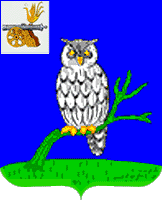 СЫЧЕВСКАЯ РАЙОННАЯ ДУМАР Е Ш Е Н И Е   от    «4 »  марта  2020 года                                                                         №  257   О внесении  изменений в решениеСычевской районной Думыот 27.12.2019 г. № 237«О бюджете муниципального района на 2020 год и плановый период 2021 и 2022 годов»Сычевская районная Дума РЕШИЛА:           1.   Внести в решение Сычевской районной Думы от 27.12.2019 г. № 237«О бюджете муниципального района на 2020 год и плановый период 2021 и 2022 годов» следующие изменения: В части 1 статьи 1 пункты 1,2 и 3  изложить в следующей редакции:   «1) общий объем доходов бюджета муниципального района в сумме 318739,5 тыс. рублей, в том числе объем безвозмездных поступлений в сумме 272464,2 тыс. рублей, из которых объем получаемых межбюджетных трансфертов- 272464,2 тыс. рублей;      «2) общий объем расходов  бюджета муниципального района  в сумме    323103,3 тыс. рублей»;      «3) дефицит бюджета в сумме 4363,8 тыс. рублей, что составляет 9,4     процентов от утвержденного годового объема доходов бюджета муниципального района без учета утвержденного объема безвозмездных поступлений»;       2)  в части 1 статьи 11  слова «в сумме 304501,7 тыс. рублей» заменить словами «в сумме  311266,5 тыс. рублей»;       3) в части 1 статьи 12  слова «в сумме 193819,2  тыс. рублей» заменить словами «в сумме  197731,9  тыс. рублей»;       4) часть 1 статьи 18 изложить в новой редакции:1. Установить:  1) Объем муниципального долга на 2020 год в сумме 0,0 тыс. рублей;   2) верхний предел муниципального   внутреннего долга на 1 января 2021 года по долговым обязательствам муниципального образования «Сычевский район» Смоленской области в сумме  0,0 тыс. рублей, в том числе верхний предел долга по муниципальным гарантиям муниципального образования «Сычевский район» Смоленской области  в сумме 0,0 тыс. рублей; 3) Объем муниципального долга на 2021 год в сумме 2467,2  тыс. рублей;  4) верхний  предел  муниципального    внутреннего  долга      на 1 января 2022 года по  долговым  обязательствам  муниципального  образования «Сычевский район» Смоленской области в сумме 2467,2 тыс. рублей, в  том  числе      верхний    предел     долга        по  муниципальным        гарантиям              муниципального образования «Сычевский  район»  Смоленской  области  в сумме 0,0 тыс. рублей;  5) Объем муниципального долга на 2022 год в сумме 4989,7 тыс. рублей;  6) верхний предел муниципального   внутреннего долга на 1 января 2023 года по долговым обязательствам муниципального образования «Сычевский район» Смоленской области в сумме  4989,7  тыс. рублей, в том числе верхний предел долга по муниципальным гарантиям муниципального образования «Сычевский район» Смоленской области в сумме 0,0 тыс. рублей;       5) Приложение 1 «Источники финансирования дефицита  бюджетамуниципального района  на 2020 год» изложить в  новой  редакции:                                 Приложение 1к решению Сычевской районной Думыот 4 марта 2020 г. № 257   Источники финансирования дефицита  бюджетамуниципального района  на 2020 год           (тыс. рублей)            6)  Приложение 8 «Прогнозируемые безвозмездные поступления в бюджет муниципального района на 2020 год»  изложить в новой редакции:                                                                                                                  Приложение 8                                                                           к решению Сычевской районной Думы от 4 марта 2020 г. № 257   Прогнозируемые безвозмездные поступления в  бюджетмуниципального  района  на 2020 год (тыс. рублей)             7) Приложение 10 «Распределение бюджетных ассигнований по разделам, подразделам, целевым статьям (муниципальным программам и непрограммным направлениям деятельности), группам (группам и подгруппам) видов расходов классификации расходов бюджетов на 2020 год» изложить в новой редакции:                                                                                                             Приложение  10к решению Сычевской районной Думы                                                      от 4 марта 2020 г. № 257   Распределение бюджетных ассигнований по разделам, подразделам,целевым статьям (муниципальным программам и непрограммнымнаправлениям деятельности), группам (группам и подгруппам) видов расходов классификации расходов бюджетов на 2020 год                                                                                                                                                               (рублей)                 8) Приложение 12 «Распределение бюджетных ассигнований по  целевым статьям (муниципальным программам и непрограммным направлениям деятельности), группам (группам и подгруппам) видов расходов классификации расходов бюджетов на 2020 год» изложить в новой редакции:                                                                                                                                                                 Приложение  12 к решению Сычевской  районной Думы от 4 марта 2020 г. № 257   Распределение бюджетных ассигнований по целевым статьям (муниципальным программам  и непрограммным направлениям деятельности), группам (группам и подгруппам) видов расходов классификации расходов бюджетов на 2020 год                                                                                                                                                                                              (рублей)         9) Приложение 14 «Ведомственная структура расходов  бюджета муниципального района (распределение бюджетных ассигнований по главным распорядителям бюджетных средств, разделам, подразделам, целевым статьям (муниципальным программам и непрограммным направлениям деятельности), группам (группам и подгруппам) видов расходов классификации расходов бюджетов) на 2020 год» изложить в новой редакции:                                        Приложение  14 к решению Сычевской  районной Думыот 4 марта 2020 г. № 257   Ведомственная структура расходов  бюджета муниципального района (распределение бюджетных ассигнований по главным распорядителям бюджетных средств, разделам, подразделам, целевым статьям (муниципальным программам и непрограммным направлениям деятельности), группам (группам и подгруппам) видов расходов классификации расходов бюджетов) на 2020 год                                                                                                                                                                    (рублей)10) Приложение 16 «Распределение бюджетных ассигнований по муниципальным программам и непрограммным направлениям деятельности на 2020 год» изложить в новой редакции:          Приложение  16 к решению Сычевской  районной Думы                                       от 4 марта 2020 г. № 257   Распределение бюджетных ассигнований по муниципальным программам и непрограммным направлениям деятельности на 2020 год(рублей)         11) Приложение 18 «Распределение бюджетных ассигнований, направляемых на государственную поддержку семьи и детей в муниципальном образовании «Сычевский район» Смоленской области, по разделам, подразделам, целевым статьям (муниципальным программам и непрограммным направлениям деятельности), группам (группам и подгруппам) видов расходов классификации расходов бюджетов на 2020 год» изложить в новой редакции:Приложение 18к решению Сычевской районной Думыот 4 марта 2020 г. № 257   Распределение бюджетных ассигнований, направляемых на государственную поддержку семьи и детей в муниципальном образовании «Сычевский район» Смоленской области, по разделам, подразделам, целевым статьям (муниципальным программам и непрограммным направлениям деятельности), группам (группам и подгруппам) видов расходов классификации расходов бюджетов на 2020 год(рублей)           12) Приложение 22 «Цели предоставления субсидий некоммерческим организациям, не являющимся муниципальными бюджетными учреждениями, муниципальными автономными учреждениями и муниципальными казенными учреждениями, объем бюджетных ассигнований на предоставление конкретной субсидии в 2020 году» изложить в новой редакции:Приложение 22к решению Сычевской районной Думы                                                                                         от 4 марта 2020 г. № 257   ЦЕЛИпредоставления субсидий некоммерческим организациям, не являющимсямуниципальными бюджетными учреждениями, муниципальными автономными учреждениями и муниципальными казенными учреждениями, объем бюджетных ассигнований на предоставление конкретной субсидии в 2020 году(тыс. рублей)         13) приложение 26  «Программа муниципальных внутренних заимствований на 2020 год » изложить в новой редакции:Приложение 26к решению Сычевской районной Думы от 4 марта 2020 г. № 257     Программа муниципальных внутренних заимствований на 2020 год                                                                                                                (тыс. рублей)2. Настоящее решение опубликовать в газете «Сычевские вести»Глава муниципального образования                      Председатель Сычевской районной«Сычевский район»  Смоленской области            Думы______________________ Т.В.Никонорова         _______________М.А. ЛопуховаКодНаименование кода группы, подгруппы, статьи, вида источника финансирования дефицитов бюджетов, кода классификации операций сектора государственного управления, относящихся к источникам финансирования дефицитов бюджетовСумма12301 00 00 00 00 0000 000ИСТОЧНИКИ ВНУТРЕННЕГО ФИНАНСИРОВАНИЯ ДЕФИЦИТОВ БЮДЖЕТОВ4363,801 02 00 00 00 0000 000Кредиты кредитных организаций в валюте Российской Федерации0,001 02 00 00 00 0000 700Получение кредитов от кредитных организаций в валюте Российской Федерации0,001 02 00 00 05 0000 710Получение кредитов от кредитных организаций  бюджетами муниципальных районов в валюте Российской Федерации0,001 05 00 00 00 0000 000Изменение остатков средств на счетах по учету средств бюджетов4363,801 05 00 00 00 0000 500Увеличение остатков средств бюджетов-318739,501 05 02 00 00 0000 500Увеличение прочих остатков средств бюджетов-318739,501 05 02 01 00 0000 510Увеличение прочих остатков денежных средств бюджетов-318739,501 05 02 01 05 0000 510Увеличение прочих остатков денежных средств бюджетов муниципальных районов-318739,501 05 00 00 00 0000 600Уменьшение остатков средств бюджетов323103,301 05 02 00 00 0000 600Уменьшение прочих остатков средств бюджетов323103,301 05 02 01 00 0000 610Уменьшение прочих остатков денежных средств бюджетов323103,301 05 02 01 05 0000 610Уменьшение прочих остатков денежных средств бюджетов муниципальных районов323103,3КодНаименование вида (подвида) доходовСумма1232 00 00000 00 0000 000БЕЗВОЗМЕЗДНЫЕ ПОСТУПЛЕНИЯ272464,22 02 00000 00 0000 000Безвозмездные поступления от других бюджетов бюджетной системы Российской Федерации272464,22 02 10000 00 0000 150Дотации бюджетам бюджетной системы Российской Федерации135661,02 02 15001 00 0000 150Дотации на выравнивание бюджетной обеспеченности126818,02 02 15001 05 0000 150Дотации бюджетам муниципальных районов на выравнивание бюджетной обеспеченности из бюджета субъекта Российской Федерации126818,02 02 15002 00 0000 150Дотации бюджетам на поддержку мер по обеспечению сбалансированности бюджетов8843,02 02 15002 05 0000 150Дотации бюджетам муниципальных районов на поддержку мер по обеспечению сбалансированности бюджетов8843,02 02 20000 00 0000 150Субсидии бюджетам бюджетной системы  Российской Федерации (межбюджетные субсидии)7864,0202 25255 00 0000 150Субсидии бюджетам на благоустройство зданий государственных и муниципальных общеобразовательных организаций в целях соблюдения требований к воздушно-тепловому, водоснабжению и канализации 1508,6202 25255 05 0000 150Субсидии бюджетам муниципальных районов на благоустройство зданий государственных и муниципальных общеобразовательных организаций в целях соблюдения требований к воздушно-тепловому, водоснабжению и канализации1508,6202 25467 00 0000 150Субсидии бюджетам на обеспечение развития и укрепления материально-технической базы домов культуры в населенных пунктах с числом жителей до 50 тысяч человек1000,0202 25467 05 0000 150Субсидии бюджетам муниципальных районов на обеспечение развития и укрепления материально-технической базы домов культуры в населенных пунктах с числом жителей до 50 тысяч человек1000,0202 25497 00 0000150Субсидии бюджетам на реализацию мероприятий на обеспечение жильем молодых семей888,1202 25497 05 0000150Субсидии бюджетам муниципальных районов на реализацию мероприятий на обеспечение жильем молодых семей888,1202 25519 00 0000 150Субсидия бюджетам на поддержку отрасли культуры3682,4202 25519 05 0000 150Субсидия бюджетам муниципальных районов на поддержку отрасли культуры3682,42 02 29999 00 0000 150Прочие субсидии784,92 02 29999 05 0000 150Прочие субсидии бюджетам муниципальных районов784,92 02 30000 00 0000 150Субвенции бюджетам бюджетной системы Российской Федерации128831,82 02 30024 00 0000 150Субвенции местным бюджетам на выполнение передаваемых полномочий субъектов Российской Федерации127962,22 02 30024 05 0000 150Субвенции бюджетам муниципальных районов на выполнение передаваемых полномочий субъектов Российской Федерации127962,2202 35120 00 0000 150Субвенции бюджетам на осуществление полномочий по составлению (изменению) списков кандидатов в присяжные заседатели федеральных судов общей юрисдикции в Российской Федерации1,4202 35120 05 0000 150Субвенции бюджетам муниципальных районов на осуществление полномочий по составлению (изменению) списков кандидатов в присяжные заседатели федеральных судов общей юрисдикции в Российской Федерации1,42 02 35930 00 0000 150Субвенции бюджетам на государственную регистрацию актов гражданского состояния868,22 02 35930 05 0000 150Субвенции бюджетам  муниципальных районов на государственную регистрацию актов гражданского состояния868,2202 40000 00 0000 150Иные межбюджетные трансферты107,4202 40014 00 0000 150Межбюджетные трансферты, передаваемые бюджетам муниципальных образований на осуществление части полномочий по решению вопросов местного значения в соответствии с заключенными соглашениями107,4202 40014 05 0000 150Межбюджетные трансферты, передаваемые бюджетам муниципальных районов из бюджетов поселений  на осуществление части полномочий по решению вопросов местного значения в соответствии с заключенными соглашениями107,4Наименование показателяраздел, подразделцелевая статьявид расходовсуммаНаименование показателяраздел, подразделцелевая статьявид расходовсумма    ОБЩЕГОСУДАРСТВЕННЫЕ ВОПРОСЫ0100000000000000048 079 791,15      Функционирование высшего должностного лица субъекта Российской Федерации и муниципального образования010200000000000001 631 100,00        Обеспечение деятельности  Администрации муниципального образования010275000000000001 631 100,00          Глава муниципального образования010275100000000001 631 100,00              Расходы на обеспечение функций органов местного самоуправления010275100001400001 631 100,00                Расходы на выплаты персоналу в целях обеспечения выполнения функций государственными (муниципальными) органами, казенными учреждениями, органами управления государственными внебюджетными фондами010275100001401001 631 100,00 Расходы на выплаты персоналу государственных (муниципальных) органов010275100001401201 631 100,00      Функционирование законодательных (представительных) органов государственной власти и представительных органов муниципальных образований010300000000000003 117 200,00        Обеспечение деятельности представительного органа местного самоуправления муниципального образования010376000000000003 117 200,00          Председатель законодательного (представительного) органа государственной власти муниципального образования010376100000000001 631 100,00              Расходы на обеспечение функций органов местного самоуправления010376100001400001 631 100,00                Расходы на выплаты персоналу в целях обеспечения выполнения функций государственными (муниципальными) органами, казенными учреждениями, органами управления государственными внебюджетными фондами010376100001401001 631 100,00 Расходы на выплаты персоналу государственных (муниципальных) органов010376100001401201 631 100,00          Обеспечение деятельности законодательного (представительного) органа власти муниципальных образований010376300000000001 486 100,00              Расходы на  обеспечение функций органов местного самоуправления010376300001400001 486 100,00                Расходы на выплаты персоналу в целях обеспечения выполнения функций государственными (муниципальными) органами, казенными учреждениями, органами управления государственными внебюджетными фондами010376300001401001 085 900,00  Расходы на выплаты персоналу государственных (муниципальных) органов010376300001401201 085 900,00                Закупка товаров, работ и услуг для обеспечения государственных (муниципальных) нужд01037630000140200400 000,00                  Иные закупки товаров, работ и услуг для обеспечения государственных (муниципальных) нужд01037630000140240400 000,00                Иные бюджетные ассигнования01037630000140800200,00                  Уплата налогов, сборов и иных платежей01037630000140850200,00      Функционирование Правительства Российской Федерации, высших исполнительных органов государственной власти субъектов Российской Федерации, местных администраций0104000000000000022 596 671,15        Муниципальная программа «Местное самоуправление в муниципальном образовании «Сычевский район» Смоленской области»0104010000000000021 927 471,15          Обеспечивающая подпрограмма0104013000000000021 927 471,15            Основное мероприятие "Обеспечение организационных условий для реализации муниципальной программы"0104013010000000021 927 471,15              Расходы на обеспечение функций органов местного самоуправления0104013010014000021 927 471,15                Расходы на выплаты персоналу в целях обеспечения выполнения функций государственными (муниципальными) органами, казенными учреждениями, органами управления государственными внебюджетными фондами0104013010014010017 596 616,13 Расходы на выплаты персоналу государственных (муниципальных) органов0104013010014012017 596 616,13                Закупка товаров, работ и услуг для обеспечения государственных (муниципальных) нужд010401301001402004 114 232,54                  Иные закупки товаров, работ и услуг для обеспечения государственных (муниципальных) нужд010401301001402404 114 232,54                Иные бюджетные ассигнования01040130100140800216 622,48                  Уплата налогов, сборов и иных платежей01040130100140850216 622,48        Непрограммные расходы органов исполнительной власти01049800000000000669 200,00              Реализация государственных полномочий  по созданию административных комиссий в муниципальных районах и городских округах Смоленской области в целях привлечения к административной ответственности01049800080900000334 800,00                Расходы на выплаты персоналу в целях обеспечения выполнения функций государственными (муниципальными) органами, казенными учреждениями, органами управления государственными внебюджетными фондами01049800080900100327 900,00  Расходы на выплаты персоналу государственных (муниципальных) органов01049800080900120327 900,00                Закупка товаров, работ и услуг для обеспечения государственных (муниципальных) нужд010498000809002006 900,00                  Иные закупки товаров, работ и услуг для обеспечения государственных (муниципальных) нужд010498000809002406 900,00              Создание и организация деятельности комиссий по делам несовершеннолетних и защите их прав01049800080910000334 400,00                Расходы на выплаты персоналу в целях обеспечения выполнения функций государственными (муниципальными) органами, казенными учреждениями, органами управления государственными внебюджетными фондами01049800080910100327 900,00 Расходы на выплаты персоналу государственных (муниципальных) органов01049800080910120327 900,00                Закупка товаров, работ и услуг для обеспечения государственных (муниципальных) нужд010498000809102006 500,00                  Иные закупки товаров, работ и услуг для обеспечения государственных (муниципальных) нужд010498000809102406 500,00      Судебная система010500000000000001 400,00        Непрограммные расходы органов исполнительной власти010579000000000001 400,00              Обеспечение переданных исполнительно-распорядительным органам муниципальных образований государственных полномочий по составлению (изменению) списков кандидатов в присяжные заседатели федеральных судов общей юрисдикции в Российской Федерации010579000512000001 400,00                Закупка товаров, работ и услуг для обеспечения государственных (муниципальных) нужд010579000512002001 400,00                  Иные закупки товаров, работ и услуг для обеспечения государственных (муниципальных) нужд010579000512002401 400,00      Обеспечение деятельности финансовых, налоговых и таможенных органов и органов финансового (финансово-бюджетного) надзора010600000000000006 760 500,00        Муниципальная программа «Управление муниципальными финансами в муниципальном образовании «Сычевский район» Смоленской области»010602000000000005 811 300,00          Обеспечивающая подпрограмма010602300000000005 811 300,00            Основное мероприятие "Обеспечение организационных условий для реализации муниципальной программы"010602301000000005 811 300,00              Расходы на обеспечение функций органов местного самоуправления010602301001400005 811 300,00                Расходы на выплаты персоналу в целях обеспечения выполнения функций государственными (муниципальными) органами, казенными учреждениями, органами управления государственными внебюджетными фондами010602301001401005 515 500,00 Расходы на выплаты персоналу государственных (муниципальных) органов010602301001401205 515 500,00                Закупка товаров, работ и услуг для обеспечения государственных (муниципальных) нужд01060230100140200292 800,00                  Иные закупки товаров, работ и услуг для обеспечения государственных (муниципальных) нужд01060230100140240292 800,00                Иные бюджетные ассигнования010602301001408003 000,00                  Уплата налогов, сборов и иных платежей010602301001408503 000,00        Обеспечение деятельности представительного органа местного самоуправления муниципального образования01067600000000000949 200,00          Обеспечение деятельности КС органа муниципального образования01067680000000000949 200,00              Расходы на обеспечение функций органов местного самоуправления01067680000140000841 800,00                Расходы на выплаты персоналу в целях обеспечения выполнения функций государственными (муниципальными) органами, казенными учреждениями, органами управления государственными внебюджетными фондами01067680000140100826 800,00    Расходы на выплаты персоналу государственных (муниципальных) органов01067680000140120826 800,00                Закупка товаров, работ и услуг для обеспечения государственных (муниципальных) нужд0106768000014020015 000,00                  Иные закупки товаров, работ и услуг для обеспечения государственных (муниципальных) нужд0106768000014024015 000,00              Межбюджетные трансферты из бюджета Дугинского сельского поселения по передаче полномочий в муниципальный район в соответствии с заключенными соглашениями010676800П001000020 400,00                Расходы на выплаты персоналу в целях обеспечения выполнения функций государственными (муниципальными) органами, казенными учреждениями, органами управления государственными внебюджетными фондами010676800П001010019 400,00   Расходы на выплаты персоналу государственных (муниципальных) органов010676800П001012019 400,00                Закупка товаров, работ и услуг для обеспечения государственных (муниципальных) нужд010676800П00102001 000,00                  Иные закупки товаров, работ и услуг для обеспечения государственных (муниципальных) нужд010676800П00102401 000,00              Межбюджетные трансферты из бюджета Караваевского сельского поселения по передаче полномочий в муниципальный район в соответствии с заключенными соглашениями010676800П002000020 400,00                Расходы на выплаты персоналу в целях обеспечения выполнения функций государственными (муниципальными) органами, казенными учреждениями, органами управления государственными внебюджетными фондами010676800П002010019 400,00   Расходы на выплаты персоналу государственных (муниципальных) органов010676800П002012019 400,00                Закупка товаров, работ и услуг для обеспечения государственных (муниципальных) нужд010676800П00202001 000,00                  Иные закупки товаров, работ и услуг для обеспечения государственных (муниципальных) нужд010676800П00202401 000,00Межбюджетные трансферты из бюджета Мальцевского сельского поселения по передаче полномочий в муниципальный район в соответствии с заключенными соглашениями010676800П003000020 400,00                Расходы на выплаты персоналу в целях обеспечения выполнения функций государственными (муниципальными) органами, казенными учреждениями, органами управления государственными внебюджетными фондами010676800П003010019 400,00   Расходы на выплаты персоналу государственных (муниципальных) органов010676800П003012019 400,00Закупка товаров, работ и услуг для обеспечения государственных (муниципальных) нужд010676800П00302001 000,00                  Иные закупки товаров, работ и услуг для обеспечения государственных (муниципальных) нужд010676800П00302401 000,00Межбюджетные трансферты из бюджета Никольского сельского поселения по передаче полномочий в муниципальный район в соответствии с заключенными соглашениями010676800П004000020 400,00                Расходы на выплаты персоналу в целях обеспечения выполнения функций государственными (муниципальными) органами, казенными учреждениями, органами управления государственными внебюджетными фондами010676800П004010019 400,00 Расходы на выплаты персоналу государственных (муниципальных) органов010676800П004012019 400,00                Закупка товаров, работ и услуг для обеспечения государственных (муниципальных) нужд010676800П00402001 000,00                  Иные закупки товаров, работ и услуг для обеспечения государственных (муниципальных) нужд010676800П00402401 000,00              Межбюджетные трансферты из бюджета Сычевского городского поселения по передаче полномочий в муниципальный район в соответствии с заключенными соглашениями010676800П005000025 800,00                Расходы на выплаты персоналу в целях обеспечения выполнения функций государственными (муниципальными) органами, казенными учреждениями, органами управления государственными внебюджетными фондами010676800П005010025 800,00 Расходы на выплаты персоналу государственных (муниципальных) органов010676800П005012025 800,00      Резервные фонды01110000000000000200 000,00        Резервный фонд Администрации муниципального района01118900000000000200 000,00              Расходы за счет средств резервного фонда муниципального района01118900027770000200 000,00                Иные бюджетные ассигнования01118900027770800200 000,00                  Резервные средства01118900027770870200 000,00      Другие общегосударственные вопросы0113000000000000013 772 920,00        Муниципальная программа «Местное самоуправление в муниципальном образовании «Сычевский район» Смоленской области»01130100000000000107 000,00          Подпрограмма «Развитие муниципальной службы в муниципальном образовании «Сычевский район» Смоленской области»0113011000000000030 000,00            Основное мероприятие "Создание организационных. информационных. финансовых условий для результативного развития местного самоуправления"0113011010000000030 000,00              Повышение квалификации муниципальных служащих0113011012001000030 000,00                Закупка товаров, работ и услуг для обеспечения государственных (муниципальных) нужд0113011012001020030 000,00                  Иные закупки товаров, работ и услуг для обеспечения государственных (муниципальных) нужд0113011012001024030 000,00          Подпрограмма «Развитие архивного дела в муниципальном образовании «Сычевский район» Смоленской области»0113012000000000077 000,00            Основное мероприятие "Развитие архивного дела в муниципальном образовании "Сычевский район"0113012010000000077 000,00              Реализация мероприятий по организации хранения архивных документов0113012012003000077 000,00                Закупка товаров, работ и услуг для обеспечения государственных (муниципальных) нужд0113012012003020077 000,00                  Иные закупки товаров, работ и услуг для обеспечения государственных (муниципальных) нужд0113012012003024077 000,00        Муниципальная программа «Материально-техническое и транспортное обеспечение деятельности органов местного самоуправления муниципального образования «Сычевский район» Смоленской области»0113030000000000012 755 700,00          Основное мероприятие (вне подпрограмм)011303Я000000000012 755 700,00            Основное мероприятие "Обеспечение организационных условий для реализации муниципальной программы"011303Я010000000012 755 700,00              Расходы на обеспечение деятельности муниципальных учреждений011303Я010015000012 755 700,00Расходы на выплаты персоналу в целях обеспечения выполнения функций государственными (муниципальными) органами, казенными учреждениями, органами управления государственными внебюджетными фондами011303Я01001501009 500 700,00                  Расходы на выплаты персоналу казенных учреждений011303Я01001501109 500 700,00                Закупка товаров, работ и услуг для обеспечения государственных (муниципальных) нужд011303Я01001502003 197 000,00                  Иные закупки товаров, работ и услуг для обеспечения государственных (муниципальных) нужд011303Я01001502403 197 000,00                Иные бюджетные ассигнования011303Я010015080058 000,00                  Уплата налогов, сборов и иных платежей011303Я010015085058 000,00        Муниципальная программа "Развитие молодежной политики в муниципальном образовании "Сычевский район" Смоленской области"0113040000000000030 000,00Подпрограмма "Гражданско-патриотическое воспитание граждан на территории муниципального образования "Сычевский район" Смоленской области"0113041000000000030 000,00            Основное мероприятие "Совершенствование системы патриотического воспитания граждан муниципального образования Сычевский район"0113041020000000030 000,00              Обустройство и восстановление воинских захоронений0113041022190000030 000,00                Закупка товаров, работ и услуг для обеспечения государственных (муниципальных) нужд0113041022190020030 000,00                  Иные закупки товаров, работ и услуг для обеспечения государственных (муниципальных) нужд0113041022190024030 000,00        Муниципальная программа "Приоритетные направления демографического развития в муниципальном образовании "Сычевский район" Смоленской области"0113060000000000010 000,00          Основное мероприятие (вне подпрограмм)011306Я000000000010 000,00Основное мероприятие "Организация социальнозначимых мероприятий для детей и семей с детьми"011306Я010000000010 000,00              Расходы на проведение смотров-конкурсов,фестивалей, семинаров,а также другие аналогичные мероприятия011306Я012005000010 000,00                Закупка товаров, работ и услуг для обеспечения государственных (муниципальных) нужд011306Я012005020010 000,00                  Иные закупки товаров, работ и услуг для обеспечения государственных (муниципальных) нужд011306Я012005024010 000,00Муниципальная программа "Профилактика терроризма и экстремизма на территории муниципального образования "Сычевский район" Смоленской области"011316000000000002 000,00          Основное мероприятие (вне подпрограмм)011316Я00000000002 000,00            Основное мероприятие "Активизация профилактической и информационно-пропагандистской работы"011316Я01000000002 000,00              Изготовление и приобретение печатной продукции011316Я01261000002 000,00                Закупка товаров, работ и услуг для обеспечения государственных (муниципальных) нужд011316Я01261002002 000,00                  Иные закупки товаров, работ и услуг для обеспечения государственных (муниципальных) нужд011316Я01261002402 000,00        Обеспечение деятельности отделов записи актов гражданского состояния Смоленской области01138100000000000868 220,00          Расходы на обеспечение деятельности отдела записи01138190000000000868 220,00Осуществление переданных органам государственной власти субъектов Российской Федерации в соответствии с пунктом 1 статьи 4 Федерального закона "Об актах гражданского состояния" полномочий Российской Федерации на государственную регистрацию актов гражданского состояния01138190059301000868 220,00 Расходы на выплаты персоналу в целях обеспечения выполнения функций государственными (муниципальными) органами, казенными учреждениями, органами управления государственными внебюджетными фондами01138190059301100689 063,00 Расходы на выплаты персоналу государственных (муниципальных) органов01138190059301120689 063,00                Закупка товаров, работ и услуг для обеспечения государственных (муниципальных) нужд01138190059301200179 155,72                  Иные закупки товаров, работ и услуг для обеспечения государственных (муниципальных) нужд01138190059301240179 155,72                Иные бюджетные ассигнования011381900593018001,28                  Уплата налогов, сборов и иных платежей011381900593018501,28    НАЦИОНАЛЬНАЯ ЭКОНОМИКА04000000000000000428 000,00      Сельское хозяйство и рыболовство0405000000000000050 000,00        Муниципальная программа «Развитие животноводства и укрепление кормовой базы в сельхозпредприятиях муниципального образования «Сычевский район» Смоленской области»0405050000000000050 000,00          Основное мероприятие (вне подпрограмм)040505Я000000000050 000,00            Основное мероприятие "Развитие сельхозпредприятий, обеспечение финансовой устойчивости товаропроизводителей агропромышленного комплекса, повышение занятости и уровня жизни сельского населения"040505Я010000000050 000,00              Субсидии сельхозпредприятиям040505Я016003000050 000,00                Иные бюджетные ассигнования040505Я016003080050 000,00Субсидии юридическим лицам (кроме некоммерческих организаций), индивидуальным предпринимателям, физическим лицам - производителям товаров, работ, услуг040505Я016003081050 000,00      Транспорт04080000000000000300 000,00Муниципальная программа «Развитие дорожно-транспортного комплекса на территории муниципального образования «Сычевский район» Смоленской области»04081100000000000300 000,00          Подпрограмма "Создание условий для предоставления транспортных услуг населению и организации транспортного обслуживания между поселениями в границах муниципального образования "Сычевский район" Смоленской области"04081120000000000300 000,00            Основное мероприятие "Осуществление поддержки юридическим лицам и индивидуальным предпринимателям, оказывающим услуги по перевозке населения автомобильным транспортом общего пользования по маршрутам внутри муниципального района"04081120100000000300 000,00              Субсидии на возмещение части затрат в связи с оказанием услуг по перевозке пассажиров по маршрутам внутри муниципального района04081120160020000300 000,00                Иные бюджетные ассигнования04081120160020800300 000,00Субсидии юридическим лицам (кроме некоммерческих организаций), индивидуальным предпринимателям, физическим лицам - производителям товаров, работ, услуг04081120160020810300 000,00      Дорожное хозяйство (дорожные фонды)0409000000000000018 000,00 Муниципальная программа «Развитие дорожно-транспортного комплекса на территории муниципального образования «Сычевский район» Смоленской области»0409110000000000018 000,00Подпрограмма "Обеспечение безопасности дорожного движения на территории муниципального образования "Сычевский район" Смоленской области"0409111000000000018 000,00            Основное мероприятие "Повышение безопасности дорожного движения"0409111010000000018 000,00              Проведение  областных и районных конкурсов юных инспекторов движения "Безопасное колесо"0409111012012000018 000,00                Закупка товаров, работ и услуг для обеспечения государственных (муниципальных) нужд0409111012012020018 000,00                  Иные закупки товаров, работ и услуг для обеспечения государственных (муниципальных) нужд0409111012012024018 000,00      Другие вопросы в области национальной экономики0412000000000000060 000,00        Муниципальная программа «Развитие субъектов малого и среднего предпринимательства в муниципальном образовании «Сычевский район» Смоленской области»0412080000000000060 000,00          Основное мероприятие (вне подпрограмм)041208Я000000000060 000,00            Основное мероприятие "Оказание финансовой поддержки субъектам малого и среднего предпринимательства"041208Я010000000060 000,00              Расходы на проведение смотров-конкурсов,фестивалей, семинаров,а также другие аналогичные мероприятия041208Я012005000010 000,00                Закупка товаров, работ и услуг для обеспечения государственных (муниципальных) нужд041208Я012005020010 000,00                  Иные закупки товаров, работ и услуг для обеспечения государственных (муниципальных) нужд041208Я012005024010 000,00              Субсидии субъектам малого и среднего предпринимательства в муниципальном образовании "Сычевский район" Смоленской области041208Я016004000050 000,00                Иные бюджетные ассигнования041208Я016004080050 000,00 Субсидии юридическим лицам (кроме некоммерческих организаций), индивидуальным предпринимателям, физическим лицам - производителям товаров, работ, услуг041208Я016004081050 000,00    ЖИЛИЩНО-КОММУНАЛЬНОЕ ХОЗЯЙСТВО05000000000000000119 200,00      Жилищное хозяйство05010000000000000118 000,00        Непрограммные расходы органов исполнительной власти05019800000000000118 000,00              Проведение капитального ремонта общего имущества в многоквартирных домах, расположенных в сельских и городском поселениях Сычевского района Смоленской области за счет местного бюджета05019800026410000118 000,00                Закупка товаров, работ и услуг для обеспечения государственных (муниципальных) нужд05019800026410200118 000,00                  Иные закупки товаров, работ и услуг для обеспечения государственных (муниципальных) нужд05019800026410240118 000,00      Коммунальное хозяйство050200000000000001 200,00        Муниципальная программа "Создание условий для обеспечения качественными услугами жилищно-коммунального хозяйства населения Сычевского района Смоленской области"050210000000000001 200,00          Основное мероприятие (вне подпрограмм)050210Я00000000001 200,00            Основное мероприятие "Создание условий для устойчивого развития и функционирования коммунальной инфраструктуры"050210Я01000000001 200,00Расходы на строительство и (или) капитальный ремонт шахтных колодцев на территории муниципального образования "Сычевский район" Смоленской области050210Я01S13300001 200,00                Закупка товаров, работ и услуг для обеспечения государственных (муниципальных) нужд050210Я01S13302001 200,00Иные закупки товаров, работ и услуг для обеспечения государственных (муниципальных) нужд050210Я01S13302401 200,00    ОБРАЗОВАНИЕ07000000000000000186 606 391,74      Дошкольное образование0701000000000000039 741 232,85        Муниципальная программа «Развитие образования в муниципальном образовании «Сычевский район» Смоленской области»0701120000000000038 955 580,54          Подпрограмма «Организация предоставления общедоступного бесплатного дошкольного образования на территории муниципального образования «Сычевский район» Смоленской области»0701123000000000038 955 580,54Основное мероприятие "Обеспечение доступности дошкольного образования"0701123010000000038 955 580,54              Расходы на обеспечение деятельности муниципальных учреждений0701123010015000022 212 780,54                Расходы на выплаты персоналу в целях обеспечения выполнения функций государственными (муниципальными) органами, казенными учреждениями, органами управления государственными внебюджетными фондами070112301001501003 925 490,00                  Расходы на выплаты персоналу казенных учреждений070112301001501103 925 490,00                Закупка товаров, работ и услуг для обеспечения государственных (муниципальных) нужд070112301001502004 946 908,54                  Иные закупки товаров, работ и услуг для обеспечения государственных (муниципальных) нужд070112301001502404 946 908,54                Предоставление субсидий бюджетным, автономным учреждениям и иным некоммерческим организациям0701123010015060013 235 654,00                  Субсидии бюджетным учреждениям0701123010015061013 235 654,00                Иные бюджетные ассигнования07011230100150800104 728,00                  Уплата налогов, сборов и иных платежей07011230100150850104 728,00              Обеспечение государственных гарантий реализации прав на получение общедоступного и бесплатного дошкольного образования0701123018017000016 742 800,00                Расходы на выплаты персоналу в целях обеспечения выполнения функций государственными (муниципальными) органами, казенными учреждениями, органами управления государственными внебюджетными фондами070112301801701004 541 700,00                  Расходы на выплаты персоналу казенных учреждений070112301801701104 541 700,00                Закупка товаров, работ и услуг для обеспечения государственных (муниципальных) нужд0701123018017020029 100,00                  Иные закупки товаров, работ и услуг для обеспечения государственных (муниципальных) нужд0701123018017024029 100,00                Предоставление субсидий бюджетным, автономным учреждениям и иным некоммерческим организациям0701123018017060012 172 000,00                  Субсидии бюджетным учреждениям0701123018017061012 172 000,00        Муниципальная программа «Социальная поддержка граждан, проживающих на территории муниципального образования «Сычевский район» Смоленской области»07011400000000000785 652,31          Подпрограмма «Доступная среда на территории муниципального  образования «Сычевский район» Смоленской области»07011410000000000785 652,31            Основное мероприятие "Формирование в МБДОУ детском саду №3 г.Сычевки условий, обеспечивающих полноценное инклюзивное развитие детей и детей-инвалидов, предусматривающих универсальную безбарьерную среду (приобретение оборудования и мебели)"07011410300000000785 652,31              Расходы на создание в образовательных организациях условий для получения детьми-инвалидами качественного образования070114103S0070000785 652,31                Предоставление субсидий бюджетным, автономным учреждениям и иным некоммерческим организациям070114103S0070600785 652,31                  Субсидии бюджетным учреждениям070114103S0070610785 652,31      Общее образование07020000000000000127 148 630,89Муниципальная программа «Энергосбережение и повышение энергетической эффективности на территории муниципального образования «Сычевский район» Смоленской области»07020900000000000104 560,00          Основное мероприятие (вне подпрограмм)070209Я0000000000104 560,00            Основное мероприятие "Энергосбережение и повышение энергетической эффективности в муниципальных учреждениях"070209Я0100000000104 560,00              Модернизация систем освещения муниципальных учреждений с установкой энергосберегающих светильников и заменой ламп на более экономичные070209Я012011000070 560,00                Закупка товаров, работ и услуг для обеспечения государственных (муниципальных) нужд070209Я012011020070 560,00                  Иные закупки товаров, работ и услуг для обеспечения государственных (муниципальных) нужд070209Я012011024070 560,00              Установка, замена и госповерка приборов учета энергетических ресурсов070209Я012042000034 000,00                Закупка товаров, работ и услуг для обеспечения государственных (муниципальных) нужд070209Я012042020034 000,00                  Иные закупки товаров, работ и услуг для обеспечения государственных (муниципальных) нужд070209Я012042024034 000,00        Муниципальная программа «Развитие образования в муниципальном образовании «Сычевский район» Смоленской области»07021200000000000127 044 070,89          Подпрограмма «Организация предоставления начального общего, основного общего, среднего (полного) общего образования в муниципальных образовательных учреждениях муниципального образования «Сычевский район» Смоленской области»07021210000000000126 940 135,08            Основное мероприятие "Обеспечение общедоступного бесплатного начального общего образования, основного общего, среднего общего образования"07021210100000000124 989 035,08              Расходы на обеспечение деятельности муниципальных учреждений0702121010015000028 223 128,08                Расходы на выплаты персоналу в целях обеспечения выполнения функций государственными (муниципальными) органами, казенными учреждениями, органами управления государственными внебюджетными фондами070212101001501001 507 312,00                  Расходы на выплаты персоналу казенных учреждений070212101001501101 507 312,00                Закупка товаров, работ и услуг для обеспечения государственных (муниципальных) нужд0702121010015020016 000 180,08                  Иные закупки товаров, работ и услуг для обеспечения государственных (муниципальных) нужд0702121010015024016 000 180,08                Предоставление субсидий бюджетным, автономным учреждениям и иным некоммерческим организациям070212101001506009 713 233,00                  Субсидии бюджетным учреждениям070212101001506109 713 233,00                Иные бюджетные ассигнования070212101001508001 002 403,00                  Уплата налогов, сборов и иных платежей070212101001508501 002 403,00              Расходы на текущие и капитальные ремонты зданий и сооружений муниципальных учреждений07021210102250000724 042,00                Закупка товаров, работ и услуг для обеспечения государственных (муниципальных) нужд0702121010225020015 000,00                  Иные закупки товаров, работ и услуг для обеспечения государственных (муниципальных) нужд0702121010225024015 000,00                Предоставление субсидий бюджетным, автономным учреждениям и иным некоммерческим организациям07021210102250600709 042,00                  Субсидии бюджетным учреждениям07021210102250610709 042,00              Дополнительная мера социальной поддержки учащихся 5-11-х классов областных государственных общеобразовательных организаций, муниципальных общеобразовательных организаций из малоимущих семей в виде обеспечения бесплатными горячими завтраками07021210171900000220 500,00                Закупка товаров, работ и услуг для обеспечения государственных (муниципальных) нужд07021210171900200220 500,00                  Иные закупки товаров, работ и услуг для обеспечения государственных (муниципальных) нужд07021210171900240220 500,00Обеспечение государственных гарантий реализации прав на получение общедоступного и бесплатного начального общего, основного общего, среднего общего образования0702121018018000093 417 890,00                Расходы на выплаты персоналу в целях обеспечения выполнения функций государственными (муниципальными) органами, казенными учреждениями, органами управления государственными внебюджетными фондами0702121018018010054 503 800,00                  Расходы на выплаты персоналу казенных учреждений0702121018018011054 503 800,00                Закупка товаров, работ и услуг для обеспечения государственных (муниципальных) нужд07021210180180200108 990,00                  Иные закупки товаров, работ и услуг для обеспечения государственных (муниципальных) нужд07021210180180240108 990,00                Предоставление субсидий бюджетным, автономным учреждениям и иным некоммерческим организациям0702121018018060038 805 100,00                  Субсидии бюджетным учреждениям0702121018018061038 805 100,00              Выплата вознаграждения за выполнение функций классного руководителя07021210180280000844 900,00                Расходы на выплаты персоналу в целях обеспечения выполнения функций государственными (муниципальными) органами, казенными учреждениями, органами управления государственными внебюджетными фондами07021210180280100301 600,00                  Расходы на выплаты персоналу казенных учреждений07021210180280110301 600,00                Предоставление субсидий бюджетным, автономным учреждениям и иным некоммерческим организациям07021210180280600543 300,00                  Субсидии бюджетным учреждениям07021210180280610543 300,00              Расходы на благоустройство зданий государственных и муниципальных общеобразовательных организаций в целях соблюдения требований к воздушно-тепловому режиму, водоснабжению и канализации.070212101L25500001 558 575,00                Закупка товаров, работ и услуг для обеспечения государственных (муниципальных) нужд070212101L25502001 558 575,00                  Иные закупки товаров, работ и услуг для обеспечения государственных (муниципальных) нужд070212101L25502401 558 575,00            Региональный проект "Современная школа"0702121E1000000001 951 100,00              Обеспечение государственных гарантий реализации прав на получение общедоступного и бесплатного начального общего, основного общего, среднего общего образования0702121E1801800001 951 100,00                Предоставление субсидий бюджетным, автономным учреждениям и иным некоммерческим организациям0702121E1801806001 951 100,00                  Субсидии бюджетным учреждениям0702121E1801806101 951 100,00          Подпрограмма «Организация предоставления общедоступного бесплатного дошкольного образования на территории муниципального образования «Сычевский район» Смоленской области»070212300000000004 721,46 Основное мероприятие "Обеспечение доступности дошкольного образования"070212301000000004 721,46              Расходы на обеспечение деятельности муниципальных учреждений070212301001500004 721,46                Закупка товаров, работ и услуг для обеспечения государственных (муниципальных) нужд070212301001502004 721,46                  Иные закупки товаров, работ и услуг для обеспечения государственных (муниципальных) нужд070212301001502404 721,46          Подпрограмма "Педагогические кадры в муниципальном образовании "Сычевский район" Смоленской области"0702125000000000099 214,35            Основное мероприятие "Развитие системы профессиональной переподготовки педагогических работников"0702125020000000099 214,35              Организация курсов повышения квалификации педагогических работников0702125022006000099 214,35                Закупка товаров, работ и услуг для обеспечения государственных (муниципальных) нужд0702125022006020099 214,35                  Иные закупки товаров, работ и услуг для обеспечения государственных (муниципальных) нужд0702125022006024099 214,35      Дополнительное образование детей0703000000000000013 270 928,00        Муниципальная программа «Развитие образования в муниципальном образовании «Сычевский район» Смоленской области»070312000000000006 426 392,00          Подпрограмма "Организация предоставления дополнительного образования в муниципальных казенных образовательных учреждениях дополнительного образования детей"070312200000000006 426 392,00            Основное мероприятие "Обеспечение предоставления дополнительного образования детей"070312201000000006 426 392,00              Расходы на обеспечение деятельности муниципальных учреждений070312201001500006 426 392,00                Расходы на выплаты персоналу в целях обеспечения выполнения функций государственными (муниципальными) органами, казенными учреждениями, органами управления государственными внебюджетными фондами070312201001501005 523 000,00                  Расходы на выплаты персоналу казенных учреждений070312201001501105 523 000,00                Закупка товаров, работ и услуг для обеспечения государственных (муниципальных) нужд07031220100150200778 760,00                  Иные закупки товаров, работ и услуг для обеспечения государственных (муниципальных) нужд07031220100150240778 760,00                Иные бюджетные ассигнования07031220100150800124 632,00                  Уплата налогов, сборов и иных платежей07031220100150850124 632,00        Муниципальная программа «Развитие культуры и туризма в муниципальном образовании «Сычевский район» Смоленской области»070313000000000006 844 536,00          Подпрограмма «Развитие художественно-эстетического воспитания подрастающего поколения, выявление и поддержка юных дарований в муниципальном казенном образовательном учреждении дополнительного образования детей «Сычевская детская школа искусств»070313500000000006 844 536,00            Основное мероприятие "Обеспечение предоставления дополнительного образования детей"070313501000000006 844 536,00              Расходы на обеспечение деятельности муниципальных учреждений070313501001500006 725 100,00                Расходы на выплаты персоналу в целях обеспечения выполнения функций государственными (муниципальными) органами, казенными учреждениями, органами управления государственными внебюджетными фондами070313501001501006 313 700,00                  Расходы на выплаты персоналу казенных учреждений070313501001501106 313 700,00                Закупка товаров, работ и услуг для обеспечения государственных (муниципальных) нужд07031350100150200398 000,00                  Иные закупки товаров, работ и услуг для обеспечения государственных (муниципальных) нужд07031350100150240398 000,00                Иные бюджетные ассигнования0703135010015080013 400,00                  Уплата налогов, сборов и иных платежей0703135010015085013 400,00              Расходы на текущие и капитальные ремонты зданий и сооружений муниципальных учреждений07031350102250000119 436,00                Закупка товаров, работ и услуг для обеспечения государственных (муниципальных) нужд07031350102250200119 436,00                  Иные закупки товаров, работ и услуг для обеспечения государственных (муниципальных) нужд07031350102250240119 436,00      Профессиональная подготовка, переподготовка и повышение квалификации07050000000000000180 500,00        Муниципальная программа «Материально-техническое и транспортное обеспечение деятельности органов местного самоуправления муниципального образования «Сычевский район» Смоленской области»0705030000000000035 000,00          Основное мероприятие (вне подпрограмм)070503Я000000000035 000,00            Основное мероприятие "Обеспечение организационных условий для реализации муниципальной программы"070503Я010000000035 000,00              Расходы на обеспечение деятельности муниципальных учреждений070503Я010015000035 000,00                Закупка товаров, работ и услуг для обеспечения государственных (муниципальных) нужд070503Я010015020035 000,00                  Иные закупки товаров, работ и услуг для обеспечения государственных (муниципальных) нужд070503Я010015024035 000,00        Муниципальная программа «Развитие образования в муниципальном образовании «Сычевский район» Смоленской области»07051200000000000134 000,00          Подпрограмма «Организация предоставления начального общего, основного общего, среднего (полного) общего образования в муниципальных образовательных учреждениях муниципального образования «Сычевский район» Смоленской области»07051210000000000134 000,00            Основное мероприятие "Обеспечение общедоступного бесплатного начального общего образования, основного общего, среднего общего образования"07051210100000000134 000,00              Расходы на обеспечение деятельности муниципальных учреждений07051210100150000134 000,00                Закупка товаров, работ и услуг для обеспечения государственных (муниципальных) нужд07051210100150200134 000,00                  Иные закупки товаров, работ и услуг для обеспечения государственных (муниципальных) нужд07051210100150240134 000,00        Муниципальная программа «Развитие культуры и туризма в муниципальном образовании «Сычевский район» Смоленской области»0705130000000000011 500,00          Подпрограмма «Организация библиотечного обслуживания населения в муниципальном образовании «Сычевский район» Смоленской области»070513100000000006 000,00            Основное мероприятие "Развитие библиотечного фонда"070513101000000006 000,00              Расходы на обеспечение деятельности муниципальных учреждений070513101001500006 000,00                Закупка товаров, работ и услуг для обеспечения государственных (муниципальных) нужд070513101001502006 000,00                  Иные закупки товаров, работ и услуг для обеспечения государственных (муниципальных) нужд070513101001502406 000,00          Подпрограмма «Организация музейного обслуживания населения в муниципальном образовании «Сычевский район» Смоленской области»070513200000000005 500,00            Основное мероприятие "Развитие музейной деятельности"070513201000000005 500,00              Расходы на обеспечение деятельности муниципальных учреждений070513201001500005 500,00                Закупка товаров, работ и услуг для обеспечения государственных (муниципальных) нужд070513201001502005 500,00                  Иные закупки товаров, работ и услуг для обеспечения государственных (муниципальных) нужд070513201001502405 500,00      Высшее образование0706000000000000030 000,00        Муниципальная программа «Местное самоуправление в муниципальном образовании «Сычевский район» Смоленской области»0706010000000000030 000,00          Подпрограмма «Развитие муниципальной службы в муниципальном образовании «Сычевский район» Смоленской области»0706011000000000030 000,00            Основное мероприятие "Создание организационных. информационных. финансовых условий для результативного развития местного самоуправления"0706011010000000030 000,00              Расходы на обучение по заочной форме выборных должностных лиц местного самоуправления, членов выборных органов местного самоуправления, депутатов представительных органов муниципальных образований, работников органов местного самоуправления и работников муниципальных учреждений за счет средств местного бюджета070601101S056000030 000,00                Закупка товаров, работ и услуг для обеспечения государственных (муниципальных) нужд070601101S056020030 000,00                  Иные закупки товаров, работ и услуг для обеспечения государственных (муниципальных) нужд070601101S056024030 000,00      Молодежная политика07070000000000000746 300,00        Муниципальная программа "Развитие молодежной политики в муниципальном образовании "Сычевский район" Смоленской области"07070400000000000223 000,00Подпрограмма "Гражданско-патриотическое воспитание граждан на территории муниципального образования "Сычевский район" Смоленской области"0707041000000000055 000,00            Основное мероприятие "Развитие и совершенствование молодежной политики и развитие потенциала молодежи"0707041010000000055 000,00              Расходы на проведение смотров-конкурсов,фестивалей, семинаров,а также другие аналогичные мероприятия0707041012005000055 000,00                Закупка товаров, работ и услуг для обеспечения государственных (муниципальных) нужд0707041012005020055 000,00                  Иные закупки товаров, работ и услуг для обеспечения государственных (муниципальных) нужд0707041012005024055 000,00          Подпрограмма «Обеспечение квалифицированными кадрами учреждений, находящихся на территории муниципального образования «Сычевский район» Смоленской области»0707042000000000020 000,00            Основное мероприятие "Содействие профессиональной занятости и карьерному росту молодежи"0707042010000000020 000,00              Целевая поддержка молодых специалистов0707042012004000020 000,00                Социальное обеспечение и иные выплаты населению0707042012004030020 000,00                  Иные выплаты населению0707042012004036020 000,00          Подпрограмма «Комплексные меры противодействия злоупотреблению наркотическими средствами и их незаконному обороту в муниципальном образовании «Сычевский район» Смоленской области»0707043000000000025 000,00            Основное мероприятие " Реализация мероприятий, направленных на профилактику злоупотребления наркотических средств"0707043010000000025 000,00              Расходы на проведение смотров-конкурсов, фестивалей, семинаров, а также другие аналогичные мероприятия0707043012005000025 000,00                Закупка товаров, работ и услуг для обеспечения государственных (муниципальных) нужд0707043012005020025 000,00                  Иные закупки товаров, работ и услуг для обеспечения государственных (муниципальных) нужд0707043012005024025 000,00Подпрограмма «Комплексные меры по профилактике безнадзорности, правонарушений среди несовершеннолетних, семейного неблагополучия и соблюдения законодательства о правах ребенка в муниципальном образовании «Сычевский район» Смоленской области»0707044000000000095 000,00            Основное мероприятие "Организация и проведение мероприятий по профилактике асоциальных явлений в молодежной среде"0707044010000000095 000,00              Расходы на проведение смотров-конкурсов,фестивалей, семинаров,а также другие аналогичные мероприятия0707044012005000025 000,00                Закупка товаров, работ и услуг для обеспечения государственных (муниципальных) нужд0707044012005020025 000,00                  Иные закупки товаров, работ и услуг для обеспечения государственных (муниципальных) нужд0707044012005024025 000,00              Организация трудоустройства детей в каникулярное время0707044012026000070 000,00                Закупка товаров, работ и услуг для обеспечения государственных (муниципальных) нужд0707044012026020070 000,00                  Иные закупки товаров, работ и услуг для обеспечения государственных (муниципальных) нужд0707044012026024070 000,00          Подпрограмма «Комплексные меры по профилактике правонарушений и усилению борьбы с преступностью  в муниципальном образовании «Сычевский район» Смоленской области»0707045000000000028 000,00            Основное мероприятие "Реализация мероприятий, направленных на снижение числа преступлений, совершаемых на улицах и в иных общественных местах на территории Сычевского района, в том числе преступлений, совершенных несовершеннолетними"0707045010000000028 000,00              Расходы на проведение смотров-конкурсов,фестивалей, семинаров,а также другие аналогичные мероприятия0707045012005000028 000,00                Закупка товаров, работ и услуг для обеспечения государственных (муниципальных) нужд0707045012005020028 000,00                  Иные закупки товаров, работ и услуг для обеспечения государственных (муниципальных) нужд0707045012005024028 000,00        Муниципальная программа «Развитие образования в муниципальном образовании «Сычевский район» Смоленской области»07071200000000000523 300,00          Подпрограмма «Организация предоставления начального общего, основного общего, среднего (полного) общего образования в муниципальных образовательных учреждениях муниципального образования «Сычевский район» Смоленской области»07071210000000000523 300,00Основное мероприятие "Проведение мероприятий по отдыху и оздоровлению"07071210200000000523 300,00              Расходы на обеспечение отдыха и оздоровления детей, проживающих на территории Смоленской области, находящихся в каникулярное время (летнее) в лагерях дневного пребывания, организованных на базе муниципальных образовательных организаций, реализующих образовательные программы начального общего, основного общего, среднего общего образования, и муниципальных организаций дополнительного образования07071210280030000523 300,00                Закупка товаров, работ и услуг для обеспечения государственных (муниципальных) нужд07071210280030200523 300,00                  Иные закупки товаров, работ и услуг для обеспечения государственных (муниципальных) нужд07071210280030240523 300,00      Другие вопросы в области образования070900000000000005 488 800,00        Муниципальная программа «Местное самоуправление в муниципальном образовании «Сычевский район» Смоленской области»070901000000000001 848 300,00          Обеспечивающая подпрограмма070901300000000001 848 300,00            Основное мероприятие "Обеспечение организационных условий для реализации муниципальной программы"070901301000000001 848 300,00              Расходы на обеспечение функций органов местного самоуправления070901301001400001 848 300,00Расходы на выплаты персоналу в целях обеспечения выполнения функций государственными (муниципальными) органами, казенными учреждениями, органами управления государственными внебюджетными фондами070901301001401001 848 300,00  Расходы на выплаты персоналу государственных (муниципальных) органов070901301001401201 848 300,00        Муниципальная программа «Развитие образования в муниципальном образовании «Сычевский район» Смоленской области»070912000000000003 640 500,00          Обеспечивающая подпрограмма070912600000000003 640 500,00            Основное мероприятие "Обеспечение организационных условий для реализации муниципальной программы"070912601000000003 640 500,00              Расходы на обеспечение деятельности муниципальных учреждений070912601001500003 640 500,00                Расходы на выплаты персоналу в целях обеспечения выполнения функций государственными (муниципальными) органами, казенными учреждениями, органами управления государственными внебюджетными фондами070912601001501003 310 400,00                  Расходы на выплаты персоналу казенных учреждений070912601001501103 310 400,00                Закупка товаров, работ и услуг для обеспечения государственных (муниципальных) нужд07091260100150200328 100,00                  Иные закупки товаров, работ и услуг для обеспечения государственных (муниципальных) нужд07091260100150240328 100,00                Иные бюджетные ассигнования070912601001508002 000,00                  Уплата налогов, сборов и иных платежей070912601001508502 000,00    КУЛЬТУРА, КИНЕМАТОГРАФИЯ0800000000000000041 789 702,96      Культура0801000000000000038 983 874,00        Муниципальная программа «Энергосбережение и повышение энергетической эффективности на территории муниципального образования «Сычевский район» Смоленской области»0801090000000000013 440,00          Основное мероприятие (вне подпрограмм)080109Я000000000013 440,00            Основное мероприятие "Энергосбережение и повышение энергетической эффективности в муниципальных учреждениях"080109Я010000000013 440,00              Модернизация систем освещения муниципальных учреждений с установкой энергосберегающих светильников и заменой ламп на более экономичные080109Я012011000013 440,00                Закупка товаров, работ и услуг для обеспечения государственных (муниципальных) нужд080109Я012011020013 440,00                  Иные закупки товаров, работ и услуг для обеспечения государственных (муниципальных) нужд080109Я012011024013 440,00        Муниципальная программа «Развитие культуры и туризма в муниципальном образовании «Сычевский район» Смоленской области»0801130000000000038 970 434,00          Подпрограмма «Организация библиотечного обслуживания населения в муниципальном образовании «Сычевский район» Смоленской области»0801131000000000013 049 850,00            Основное мероприятие "Развитие библиотечного фонда"0801131010000000013 049 850,00              Расходы на обеспечение деятельности муниципальных учреждений0801131010015000012 883 961,00                Расходы на выплаты персоналу в целях обеспечения выполнения функций государственными (муниципальными) органами, казенными учреждениями, органами управления государственными внебюджетными фондами0801131010015010011 066 700,00                  Расходы на выплаты персоналу казенных учреждений0801131010015011011 066 700,00Закупка товаров, работ и услуг для обеспечения государственных (муниципальных) нужд080113101001502001 789 761,00                  Иные закупки товаров, работ и услуг для обеспечения государственных (муниципальных) нужд080113101001502401 789 761,00                Иные бюджетные ассигнования0801131010015080027 500,00                  Уплата налогов, сборов и иных платежей0801131010015085027 500,00              Расходы на государственную поддержку отрасли культуры (мероприятия по подключению к сети "Интернет")080113101L5192000165 889,00                Закупка товаров, работ и услуг для обеспечения государственных (муниципальных) нужд080113101L5192200165 889,00                  Иные закупки товаров, работ и услуг для обеспечения государственных (муниципальных) нужд080113101L5192240165 889,00          Подпрограмма «Организация музейного обслуживания населения в муниципальном образовании «Сычевский район» Смоленской области»080113200000000001 050 200,00            Основное мероприятие "Развитие музейной деятельности"080113201000000001 050 200,00              Расходы на обеспечение деятельности муниципальных учреждений080113201001500001 050 200,00Расходы на выплаты персоналу в целях обеспечения выполнения функций государственными (муниципальными) органами, казенными учреждениями, органами управления государственными внебюджетными фондами08011320100150100783 200,00                  Расходы на выплаты персоналу казенных учреждений08011320100150110783 200,00                Закупка товаров, работ и услуг для обеспечения государственных (муниципальных) нужд08011320100150200266 300,00                  Иные закупки товаров, работ и услуг для обеспечения государственных (муниципальных) нужд08011320100150240266 300,00                Иные бюджетные ассигнования08011320100150800700,00                  Уплата налогов, сборов и иных платежей08011320100150850700,00          Подпрограмма «Развитие культурно-досуговой деятельности в муниципальном образовании «Сычевский район» Смоленской области»0801134000000000024 799 384,00Основное мероприятие "Организация культурно-досугового обслуживания населения"0801134010000000021 064 067,00              Расходы на обеспечение деятельности муниципальных учреждений0801134010015000020 053 965,00Расходы на выплаты персоналу в целях обеспечения выполнения функций государственными (муниципальными) органами, казенными учреждениями, органами управления государственными внебюджетными фондами0801134010015010014 300 500,00                  Расходы на выплаты персоналу казенных учреждений0801134010015011014 300 500,00                Закупка товаров, работ и услуг для обеспечения государственных (муниципальных) нужд080113401001502005 720 965,00                  Иные закупки товаров, работ и услуг для обеспечения государственных (муниципальных) нужд080113401001502405 720 965,00                Иные бюджетные ассигнования0801134010015080032 500,00                  Уплата налогов, сборов и иных платежей0801134010015085032 500,00              Расходы на обеспечение развития и укрепления материально-технической базы муниципальных домов культуры080113401L46700001 010 102,00                Закупка товаров, работ и услуг для обеспечения государственных (муниципальных) нужд080113401L46702001 010 102,00                  Иные закупки товаров, работ и услуг для обеспечения государственных (муниципальных) нужд080113401L46702401 010 102,00            Региональный проект "Культурная среда"0801134A1000000003 735 317,00Расходы на государственную поддержку отрасли культуры (реконструкция и (или) капитальный ремонт культурно-досуговых учреждений в сельской местности)0801134A1551950003 735 317,00                Закупка товаров, работ и услуг для обеспечения государственных (муниципальных) нужд0801134A1551952003 735 317,00                  Иные закупки товаров, работ и услуг для обеспечения государственных (муниципальных) нужд0801134A1551952403 735 317,00          Подпрограмма «Развитие туризма на территории муниципального образования «Сычевский район» Смоленской области»0801136000000000071 000,00            Основное мероприятие "Организация и проведение событийных мероприятий и туристических поездок"0801136010000000071 000,00              Реализация мероприятий по развитию туризма0801136012200000071 000,00Закупка товаров, работ и услуг для обеспечения государственных (муниципальных) нужд0801136012200020071 000,00                  Иные закупки товаров, работ и услуг для обеспечения государственных (муниципальных) нужд0801136012200024071 000,00      Другие вопросы в области культуры, кинематографии080400000000000002 805 828,96        Муниципальная программа «Местное самоуправление в муниципальном образовании «Сычевский район» Смоленской области»080401000000000001 046 600,00          Обеспечивающая подпрограмма080401300000000001 046 600,00            Основное мероприятие "Обеспечение организационных условий для реализации муниципальной программы"080401301000000001 046 600,00              Расходы на обеспечение функций органов местного самоуправления080401301001400001 046 600,00Расходы на выплаты персоналу в целях обеспечения выполнения функций государственными (муниципальными) органами, казенными учреждениями, органами управления государственными внебюджетными фондами080401301001401001 046 600,00Расходы на выплаты персоналу государственных (муниципальных) органов080401301001401201 046 600,00        Муниципальная программа «Развитие культуры и туризма в муниципальном образовании «Сычевский район» Смоленской области»080413000000000001 759 228,96          Обеспечивающая подпрограмма080413700000000001 759 228,96            Основное мероприятие "Обеспечение организационных условий для реализации муниципальной программы"080413701000000001 759 228,96              Расходы на обеспечение деятельности муниципальных учреждений080413701001500001 759 228,96Расходы на выплаты персоналу в целях обеспечения выполнения функций государственными (муниципальными) органами, казенными учреждениями, органами управления государственными внебюджетными фондами080413701001501001 390 300,00                  Расходы на выплаты персоналу казенных учреждений080413701001501101 390 300,00                Закупка товаров, работ и услуг для обеспечения государственных (муниципальных) нужд08041370100150200368 728,96                  Иные закупки товаров, работ и услуг для обеспечения государственных (муниципальных) нужд08041370100150240368 728,96                Иные бюджетные ассигнования08041370100150800200,00                  Уплата налогов, сборов и иных платежей08041370100150850200,00    СОЦИАЛЬНАЯ ПОЛИТИКА1000000000000000017 327 997,85      Пенсионное обеспечение100100000000000003 393 254,00Муниципальная программа «Социальная поддержка граждан, проживающих на территории муниципального образования «Сычевский район» Смоленской области»100114000000000003 393 254,00          Подпрограмма «Доступная среда на территории муниципального  образования «Сычевский район» Смоленской области»100114100000000003 393 254,00 Основное мероприятие "Оказание мер социальной поддержки отдельным категориям граждан"100114102000000003 393 254,00              Пенсии за выслугу лет лицам, замещающим муниципальные должности100114102100000003 393 254,00                Социальное обеспечение и иные выплаты населению100114102100003003 393 254,00                  Публичные нормативные социальные выплаты гражданам100114102100003103 393 254,00      Социальное обеспечение населения100300000000000002 085 700,00        Муниципальная программа «Развитие образования в муниципальном образовании «Сычевский район» Смоленской области»100312000000000002 085 700,00          Подпрограмма "Педагогические кадры в муниципальном образовании "Сычевский район" Смоленской области"100312500000000002 085 700,00            Основное мероприятие "Развитие системы социальной поддержки педагогических работников"100312501000000002 085 700,00              Осуществление мер социальной поддержки по предоставлению компенсации расходов на оплату жилых помещений, отопления и освещения педагогическим работникам образовательных организаций100312501802500002 085 700,00                Закупка товаров, работ и услуг для обеспечения государственных (муниципальных) нужд1003125018025020040 900,00                  Иные закупки товаров, работ и услуг для обеспечения государственных (муниципальных) нужд1003125018025024040 900,00                Социальное обеспечение и иные выплаты населению100312501802503002 044 800,00Социальные выплаты гражданам, кроме публичных нормативных социальных выплат100312501802503202 044 800,00      Охрана семьи и детства1004000000000000010 228 429,50        Муниципальная программа "Обеспечение жильем молодых семей, проживающих на территории муниципального образования "Сычевский район" Смоленской области"100407000000000001 036 129,50          Основное мероприятие (вне подпрограмм)100407Я00000000001 036 129,50            Основное мероприятие "Предоставление мер социальной поддержки по обеспечению жильем отдельных категорий граждан"100407Я01000000001 036 129,50              Предоставление молодым семьям социальных выплат на приобретение жилого помещения или создания объекта индивидуального жилищного строительства100407Я01L49700001 036 129,50                Социальное обеспечение и иные выплаты населению100407Я01L49703001 036 129,50Социальные выплаты гражданам, кроме публичных нормативных социальных выплат100407Я01L49703201 036 129,50        Муниципальная программа «Развитие образования в муниципальном образовании «Сычевский район» Смоленской области»100412000000000008 135 800,00          Подпрограмма Совершенствование системы устройства детей-сирот и детей, оставшихся без попечения родителей, на воспитание в семьи в муниципальном образовании "Сычевский район" Смоленской области"100412400000000008 135 800,00            Основное мероприятие "Развитие эффективных форм работы с семьями"100412401000000002 735 800,00              Выплата денежных средств на содержание ребенка, переданного на воспитание в приемную семью10041240180190000189 900,00                Закупка товаров, работ и услуг для обеспечения государственных (муниципальных) нужд100412401801902003 700,00                  Иные закупки товаров, работ и услуг для обеспечения государственных (муниципальных) нужд100412401801902403 700,00                Социальное обеспечение и иные выплаты населению10041240180190300186 200,00                  Публичные нормативные социальные выплаты гражданам10041240180190310186 200,00              Выплата вознаграждения, причитающегося приемным родителям1004124018020000077 500,00                Социальное обеспечение и иные выплаты населению1004124018020030077 500,00Социальные выплаты гражданам, кроме публичных нормативных социальных выплат1004124018020032077 500,00              Выплата ежемесячных денежных средств на содержание ребенка, находящегося под опекой (попечительством)100412401802100002 468 400,00                Закупка товаров, работ и услуг для обеспечения государственных (муниципальных) нужд1004124018021020048 400,00                  Иные закупки товаров, работ и услуг для обеспечения государственных (муниципальных) нужд1004124018021024048 400,00                Социальное обеспечение и иные выплаты населению100412401802103002 420 000,00                  Публичные нормативные социальные выплаты гражданам100412401802103102 420 000,00            Основное мероприятие "Совершенствования региональной системы социальной адаптации и сопровождения выпускников интернатных организаций"100412403000000005 400 000,00Предоставление жилых помещений детям-сиротам и детям, оставшимся без попечения родителей, лицам из их числа по договорам найма специализированных жилых помещений100412403802300005 400 000,00Капитальные вложения в объекты государственной (муниципальной) собственности100412403802304005 400 000,00                  Бюджетные инвестиции100412403802304105 400 000,00        Непрограммные расходы органов исполнительной власти100498000000000001 056 500,00              Выплата компенсации платы, взимаемой с родителей (законных представителей), за присмотр и уход за детьми в  образовательных организациях (за исключением государственных образовательных организаций), реализующих образовательную программу дошкольного образования100498000802600001 056 500,00                Закупка товаров, работ и услуг для обеспечения государственных (муниципальных) нужд1004980008026020020 700,00                  Иные закупки товаров, работ и услуг для обеспечения государственных (муниципальных) нужд1004980008026024020 700,00                Социальное обеспечение и иные выплаты населению100498000802603001 035 800,00                  Социальные выплаты гражданам, кроме публичных нормативных социальных выплат100498000802603201 035 800,00      Другие вопросы в области социальной политики100600000000000001 620 614,35        Муниципальная программа «Развитие образования в муниципальном образовании «Сычевский район» Смоленской области»100612000000000001 266 400,00          Подпрограмма Совершенствование системы устройства детей-сирот и детей, оставшихся без попечения родителей, на воспитание в семьи в муниципальном образовании "Сычевский район" Смоленской области"100612400000000001 266 400,00            Основное мероприятие "Осуществление государственных полномочий по организации и осуществлению деятельности по опеке и попечительству"100612404000000001 266 400,00              Организация и осуществление деятельности по опеке и попечительству100612404802900001 266 400,00Расходы на выплаты персоналу в целях обеспечения выполнения функций государственными (муниципальными) органами, казенными учреждениями, органами управления государственными внебюджетными фондами100612404802901001 208 400,00Расходы на выплаты персоналу государственных (муниципальных) органов100612404802901201 208 400,00                Закупка товаров, работ и услуг для обеспечения государственных (муниципальных) нужд1006124048029020058 000,00                  Иные закупки товаров, работ и услуг для обеспечения государственных (муниципальных) нужд1006124048029024058 000,00 Муниципальная программа «Социальная поддержка граждан, проживающих на территории муниципального образования «Сычевский район» Смоленской области»10061400000000000354 214,35          Подпрограмма «Доступная среда на территории муниципального  образования «Сычевский район» Смоленской области»1006141000000000014 214,35            Основное мероприятие "Организация и проведение мероприятий, направленных на социокультурную реабилитацию инвалидов"1006141010000000014 214,35              Субсидии на проведение мероприятий для инвалидов, проживающих на территории Сычевского района1006141016008000014 214,35                Предоставление субсидий бюджетным, автономным учреждениям и иным некоммерческим организациям1006141016008060014 214,35                  Субсидии некоммерческим организациям (за исключением государственных (муниципальных) учреждений, государственных корпораций (компаний), публично-правовых компаний)1006141016008063014 214,35          Подпрограмма «Поддержка общественных организаций муниципального образования «Сычевский район» Смоленской области»10061420000000000340 000,00            Основное мероприятие "Поддержка общественно-полезной деятельности общественных организаций"10061420100000000340 000,00              Субсидии общественным организациям10061420160010000340 000,00                Предоставление субсидий бюджетным, автономным учреждениям и иным некоммерческим организациям10061420160010600340 000,00                  Субсидии некоммерческим организациям (за исключением государственных (муниципальных) учреждений, государственных корпораций (компаний), публично-правовых компаний)10061420160010630340 000,00    ФИЗИЧЕСКАЯ КУЛЬТУРА И СПОРТ110000000000000005 811 000,00      Физическая культура110100000000000005 811 000,00        Муниципальная программа «Развитие культуры и туризма в муниципальном образовании «Сычевский район» Смоленской области»110113000000000005 811 000,00          Подпрограмма «Развитие физической культуры и спорта в муниципальном образовании «Сычевский район» Смоленской области»110113300000000005 811 000,00            Основное мероприятие "Вовлечение жителей Сычевского района в систематические занятия физкультурой и спортом"1101133010000000010 000,00              Проведение спортивных мероприятий1101133012045000010 000,00                Закупка товаров, работ и услуг для обеспечения государственных (муниципальных) нужд1101133012045020010 000,00                  Иные закупки товаров, работ и услуг для обеспечения государственных (муниципальных) нужд1101133012045024010 000,00            Основное мероприятие "Обеспечение оказания муниципальных услуг по спортивной подготовке в сфере физической культуры и спорта"110113302000000005 801 000,00              Расходы на обеспечение деятельности муниципальных учреждений110113302001500005 801 000,00                Расходы на выплаты персоналу в целях обеспечения выполнения функций государственными (муниципальными) органами, казенными учреждениями, органами управления государственными внебюджетными фондами110113302001501005 306 700,00                  Расходы на выплаты персоналу казенных учреждений110113302001501105 306 700,00                Закупка товаров, работ и услуг для обеспечения государственных (муниципальных) нужд11011330200150200493 400,00                  Иные закупки товаров, работ и услуг для обеспечения государственных (муниципальных) нужд11011330200150240493 400,00                Иные бюджетные ассигнования11011330200150800900,00                  Уплата налогов, сборов и иных платежей11011330200150850900,00    ОБСЛУЖИВАНИЕ ГОСУДАРСТВЕННОГО И МУНИЦИПАЛЬНОГО ДОЛГА1300000000000000020 000,00      Обслуживание государственного внутреннего и муниципального долга1301000000000000020 000,00        Муниципальная программа «Управление муниципальными финансами в муниципальном образовании «Сычевский район» Смоленской области»1301020000000000020 000,00          Подпрограмма "Управление муниципальным долгом муниципального образования "Сычевский район" Смоленской области"1301021000000000020 000,00            Основное мероприятие "Расходы на обслуживание муниципального долга"1301021010000000020 000,00              Процентные платежи по муниципальному долгу1301021012275000020 000,00                Обслуживание государственного (муниципального) долга1301021012275070020 000,00                  Обслуживание муниципального долга1301021012275073020 000,00    МЕЖБЮДЖЕТНЫЕ ТРАНСФЕРТЫ ОБЩЕГО ХАРАКТЕРА БЮДЖЕТАМ БЮДЖЕТНОЙ СИСТЕМЫ РОССИЙСКОЙ ФЕДЕРАЦИИ1400000000000000022 921 200,00      Дотации на выравнивание бюджетной обеспеченности субъектов Российской Федерации и муниципальных образований1401000000000000022 921 200,00        Муниципальная программа «Управление муниципальными финансами в муниципальном образовании «Сычевский район» Смоленской области»1401020000000000022 921 200,00          Подпрограмма "Совершенствование межбюджетных отношений, повышение эффективности оказания финансовой помощи бюджетам поселений муниципального образования "Сычевский район" Смоленской области"1401022000000000022 921 200,00            Основное мероприятие "Выравнивание бюджетной обеспеченности поселений Сычевского района"1401022010000000022 921 200,00Дотация на выравнивание бюджетной обеспеченности поселений из бюджета муници-пального района в части, сформированной за счет субвенции из областного бюджета140102201809800001 267 200,00                Межбюджетные трансферты140102201809805001 267 200,00                  Дотации140102201809805101 267 200,00              Межбюджетные трансферты из бюджета муниципального района Дугинскому сельскому поселению140102201Д00100005 409 900,00                Межбюджетные трансферты140102201Д00105005 409 900,00                  Дотации140102201Д00105105 409 900,00              Межбюджетные трансферты из бюджета муниципального района Караваевского сельскому поселению140102201Д00200006 209 100,00                Межбюджетные трансферты140102201Д00205006 209 100,00                  Дотации140102201Д00205106 209 100,00              Межбюджетные трансферты из бюджета муниципального района Мальцевскому сельскому поселению140102201Д00300005 011 200,00                Межбюджетные трансферты140102201Д00305005 011 200,00                  Дотации140102201Д00305105 011 200,00              Межбюджетные трансферты из бюджета муниципального района Никольскому сельскому поселению140102201Д00400005 023 800,00                Межбюджетные трансферты140102201Д00405005 023 800,00                  Дотации140102201Д00405105 023 800,00Наименование показателяцелевая статьявид расходовсуммаНаименование показателяцелевая статьявид расходовсумма    Муниципальная программа «Местное самоуправление в муниципальном образовании «Сычевский район» Смоленской области»010000000000024 959 371,15      Подпрограмма «Развитие муниципальной службы в муниципальном образовании «Сычевский район» Смоленской области»011000000000060 000,00        Основное мероприятие "Создание организационных. информационных. финансовых условий для результативного развития местного самоуправления"011010000000060 000,00          Повышение квалификации муниципальных служащих011012001000030 000,00      Закупка товаров, работ и услуг для обеспечения государственных (муниципальных) нужд011012001020030 000,00              Иные закупки товаров, работ и услуг для обеспечения государственных (муниципальных) нужд011012001024030 000,00          Расходы на обучение по заочной форме выборных должностных лиц местного самоуправления, членов выборных органов местного самоуправления, депутатов представительных органов муниципальных образований, работников органов местного самоуправления и работников муниципальных учреждений за счет средств местного бюджета01101S056000030 000,00        Закупка товаров, работ и услуг для обеспечения государственных (муниципальных) нужд01101S056020030 000,00              Иные закупки товаров, работ и услуг для обеспечения государственных (муниципальных) нужд01101S056024030 000,00      Подпрограмма «Развитие архивного дела в муниципальном образовании «Сычевский район» Смоленской области»012000000000077 000,00Основное мероприятие "Развитие архивного дела в муниципальном образовании "Сычевский район"012010000000077 000,00          Реализация мероприятий по организации хранения архивных документов012012003000077 000,00        Закупка товаров, работ и услуг для обеспечения государственных (муниципальных) нужд012012003020077 000,00              Иные закупки товаров, работ и услуг для обеспечения государственных (муниципальных) нужд012012003024077 000,00      Обеспечивающая подпрограмма013000000000024 822 371,15        Основное мероприятие "Обеспечение организационных условий для реализации муниципальной программы"013010000000024 822 371,15          Расходы на обеспечение функций органов местного самоуправления013010014000024 822 371,15            Расходы на выплаты персоналу в целях обеспечения выполнения функций государственными (муниципальными) органами, казенными учреждениями, органами управления государственными внебюджетными фондами013010014010020 491 516,13              Расходы на выплаты персоналу государственных (муниципальных) органов013010014012020 491 516,13           Закупка товаров, работ и услуг для обеспечения государственных (муниципальных) нужд01301001402004 114 232,54              Иные закупки товаров, работ и услуг для обеспечения государственных (муниципальных) нужд01301001402404 114 232,54            Иные бюджетные ассигнования0130100140800216 622,48              Уплата налогов, сборов и иных платежей0130100140850216 622,48    Муниципальная программа «Управление муниципальными финансами в муниципальном образовании «Сычевский район» Смоленской области»020000000000028 752 500,00      Подпрограмма "Управление муниципальным долгом муниципального образования "Сычевский район" Смоленской области"021000000000020 000,00        Основное мероприятие "Расходы на обслуживание муниципального долга"021010000000020 000,00          Процентные платежи по муниципальному долгу021012275000020 000,00            Обслуживание государственного (муниципального) долга021012275070020 000,00              Обслуживание муниципального долга021012275073020 000,00      Подпрограмма "Совершенствование межбюджетных отношений, повышение эффективности оказания финансовой помощи бюджетам поселений муниципального образования "Сычевский район" Смоленской области"022000000000022 921 200,00        Основное мероприятие "Выравнивание бюджетной обеспеченности поселений Сычевского района"022010000000022 921 200,00          Дотация на выравнивание бюджетной обеспеченности поселений из бюджета муниципального района в части, сформированной за счет субвенции из областного бюджета02201809800001 267 200,00            Межбюджетные трансферты02201809805001 267 200,00              Дотации02201809805101 267 200,00          Межбюджетные трансферты из бюджета муниципального района Дугинскому сельскому поселению02201Д00100005 409 900,00            Межбюджетные трансферты02201Д00105005 409 900,00              Дотации02201Д00105105 409 900,00          Межбюджетные трансферты из бюджета муниципального района Караваевского сельскому поселению02201Д00200006 209 100,00            Межбюджетные трансферты02201Д00205006 209 100,00              Дотации02201Д00205106 209 100,00          Межбюджетные трансферты из бюджета муниципального района Мальцевскому сельскому поселению02201Д00300005 011 200,00            Межбюджетные трансферты02201Д00305005 011 200,00              Дотации02201Д00305105 011 200,00          Межбюджетные трансферты из бюджета муниципального района Никольскому сельскому поселению02201Д00400005 023 800,00            Межбюджетные трансферты02201Д00405005 023 800,00              Дотации02201Д00405105 023 800,00      Обеспечивающая подпрограмма02300000000005 811 300,00        Основное мероприятие "Обеспечение организационных условий для реализации муниципальной программы"02301000000005 811 300,00          Расходы на обеспечение функций органов местного самоуправления02301001400005 811 300,00            Расходы на выплаты персоналу в целях обеспечения выполнения функций государственными (муниципальными) органами, казенными учреждениями, органами управления государственными внебюджетными фондами02301001401005 515 500,00              Расходы на выплаты персоналу государственных (муниципальных) органов02301001401205 515 500,00           Закупка товаров, работ и услуг для обеспечения государственных (муниципальных) нужд0230100140200292 800,00              Иные закупки товаров, работ и услуг для обеспечения государственных (муниципальных) нужд0230100140240292 800,00            Иные бюджетные ассигнования02301001408003 000,00              Уплата налогов, сборов и иных платежей02301001408503 000,00    Муниципальная программа «Материально-техническое и транспортное обеспечение деятельности органов местного самоуправления муниципального образования «Сычевский район» Смоленской области»030000000000012 790 700,00      Основное мероприятие (вне подпрограмм)03Я000000000012 790 700,00        Основное мероприятие "Обеспечение организационных условий для реализации муниципальной программы"03Я010000000012 790 700,00          Расходы на обеспечение деятельности муниципальных учреждений03Я010015000012 790 700,00            Расходы на выплаты персоналу в целях обеспечения выполнения функций государственными (муниципальными) органами, казенными учреждениями, органами управления государственными внебюджетными фондами03Я01001501009 500 700,00              Расходы на выплаты персоналу казенных учреждений03Я01001501109 500 700,00           Закупка товаров, работ и услуг для обеспечения государственных (муниципальных) нужд03Я01001502003 232 000,00              Иные закупки товаров, работ и услуг для обеспечения государственных (муниципальных) нужд03Я01001502403 232 000,00            Иные бюджетные ассигнования03Я010015080058 000,00              Уплата налогов, сборов и иных платежей03Я010015085058 000,00    Муниципальная программа "Развитие молодежной политики в муниципальном образовании "Сычевский район" Смоленской области"0400000000000253 000,00      Подпрограмма "Гражданско-патриотическое воспитание граждан на территории муниципального образования "Сычевский район" Смоленской области"041000000000085 000,00        Основное мероприятие "Развитие и совершенствование молодежной политики и развитие потенциала молодежи"041010000000055 000,00          Расходы на проведение смотров-конкурсов,фестивалей, семинаров,а также другие аналогичные мероприятия041012005000055 000,00           Закупка товаров, работ и услуг для обеспечения государственных (муниципальных) нужд041012005020055 000,00              Иные закупки товаров, работ и услуг для обеспечения государственных (муниципальных) нужд041012005024055 000,00        Основное мероприятие "Совершенствование системы патриотического воспитания граждан муниципального образования Сычевский район"041020000000030 000,00          Обустройство и восстановление воинских захоронений041022190000030 000,00           Закупка товаров, работ и услуг для обеспечения государственных (муниципальных) нужд041022190020030 000,00              Иные закупки товаров, работ и услуг для обеспечения государственных (муниципальных) нужд041022190024030 000,00      Подпрограмма «Обеспечение квалифицированными кадрами учреждений, находящихся на территории муниципального образования «Сычевский район» Смоленской области»042000000000020 000,00Основное мероприятие "Содействие профессиональной занятости и карьерному росту молодежи"042010000000020 000,00          Целевая поддержка молодых специалистов042012004000020 000,00            Социальное обеспечение и иные выплаты населению042012004030020 000,00              Иные выплаты населению042012004036020 000,00      Подпрограмма «Комплексные меры противодействия злоупотреблению наркотическими средствами и их незаконному обороту в муниципальном образовании «Сычевский район» Смоленской области»043000000000025 000,00        Основное мероприятие " Реализация мероприятий, направленных на профилактику злоупотребления наркотических средств"043010000000025 000,00          Расходы на проведение смотров-конкурсов, фестивалей, семинаров, а также другие аналогичные мероприятия043012005000025 000,00           Закупка товаров, работ и услуг для обеспечения государственных (муниципальных) нужд043012005020025 000,00              Иные закупки товаров, работ и услуг для обеспечения государственных (муниципальных) нужд043012005024025 000,00      Подпрограмма «Комплексные меры по профилактике безнадзорности, правонарушений среди несовершеннолетних, семейного неблагополучия и соблюдения законодательства о правах ребенка в муниципальном образовании «Сычевский район» Смоленской области»044000000000095 000,00        Основное мероприятие "Организация и проведение мероприятий по профилактике асоциальных явлений в молодежной среде"044010000000095 000,00          Расходы на проведение смотров-конкурсов,фестивалей, семинаров,а также другие аналогичные мероприятия044012005000025 000,00           Закупка товаров, работ и услуг для обеспечения государственных (муниципальных) нужд044012005020025 000,00              Иные закупки товаров, работ и услуг для обеспечения государственных (муниципальных) нужд044012005024025 000,00          Организация трудоустройства детей в каникулярное время044012026000070 000,00           Закупка товаров, работ и услуг для обеспечения государственных (муниципальных) нужд044012026020070 000,00              Иные закупки товаров, работ и услуг для обеспечения государственных (муниципальных) нужд044012026024070 000,00      Подпрограмма «Комплексные меры по профилактике правонарушений и усилению борьбы с преступностью  в муниципальном образовании «Сычевский район» Смоленской области»045000000000028 000,00        Основное мероприятие "Реализация мероприятий, направленных на снижение числа преступлений, совершаемых на улицах и в иных общественных местах на территории Сычевского района, в том числе преступлений, совершенных несовершеннолетними"045010000000028 000,00          Расходы на проведение смотров-конкурсов,фестивалей, семинаров,а также другие аналогичные мероприятия045012005000028 000,00           Закупка товаров, работ и услуг для обеспечения государственных (муниципальных) нужд045012005020028 000,00              Иные закупки товаров, работ и услуг для обеспечения государственных (муниципальных) нужд045012005024028 000,00    Муниципальная программа «Развитие животноводства и укрепление кормовой базы в сельхозпредприятиях муниципального образования «Сычевский район» Смоленской области»050000000000050 000,00      Основное мероприятие (вне подпрограмм)05Я000000000050 000,00        Основное мероприятие "Развитие сельхозпредприятий, обеспечение финансовой устойчивости товаропроизводителей агропромышленного комплекса, повышение занятости и уровня жизни сельского населения"05Я010000000050 000,00          Субсидии сельхозпредприятиям05Я016003000050 000,00            Иные бюджетные ассигнования05Я016003080050 000,00              Субсидии юридическим лицам (кроме некоммерческих организаций), индивидуальным предпринимателям, физическим лицам - производителям товаров, работ, услуг05Я016003081050 000,00    Муниципальная программа "Приоритетные направления демографического развития в муниципальном образовании "Сычевский район" Смоленской области"060000000000010 000,00      Основное мероприятие (вне подпрограмм)06Я000000000010 000,00        Основное мероприятие "Организация социальнозначимых мероприятий для детей и семей с детьми"06Я010000000010 000,00          Расходы на проведение смотров-конкурсов,фестивалей, семинаров,а также другие аналогичные мероприятия06Я012005000010 000,00           Закупка товаров, работ и услуг для обеспечения государственных (муниципальных) нужд06Я012005020010 000,00              Иные закупки товаров, работ и услуг для обеспечения государственных (муниципальных) нужд06Я012005024010 000,00    Муниципальная программа "Обеспечение жильем молодых семей, проживающих на территории муниципального образования "Сычевский район" Смоленской области"07000000000001 036 129,50      Основное мероприятие (вне подпрограмм)07Я00000000001 036 129,50        Основное мероприятие "Предоставление мер социальной поддержки по обеспечению жильем отдельных категорий граждан"07Я01000000001 036 129,50          Предоставление молодым семьям социальных выплат на приобретение жилого помещения или создания объекта индивидуального жилищного строительства07Я01L49700001 036 129,50            Социальное обеспечение и иные выплаты населению07Я01L49703001 036 129,50              Социальные выплаты гражданам, кроме публичных нормативных социальных выплат07Я01L49703201 036 129,50    Муниципальная программа «Развитие субъектов малого и среднего предпринимательства в муниципальном образовании «Сычевский район» Смоленской области»080000000000060 000,00      Основное мероприятие (вне подпрограмм)08Я000000000060 000,00        Основное мероприятие "Оказание финансовой поддержки субъектам малого и среднего предпринимательства"08Я010000000060 000,00          Расходы на проведение смотров-конкурсов,фестивалей, семинаров,а также другие аналогичные мероприятия08Я012005000010 000,00           Закупка товаров, работ и услуг для обеспечения государственных (муниципальных) нужд08Я012005020010 000,00              Иные закупки товаров, работ и услуг для обеспечения государственных (муниципальных) нужд08Я012005024010 000,00          Субсидии субъектам малого и среднего предпринимательства в муниципальном образовании "Сычевский район" Смоленской области08Я016004000050 000,00            Иные бюджетные ассигнования08Я016004080050 000,00              Субсидии юридическим лицам (кроме некоммерческих организаций), индивидуальным предпринимателям, физическим лицам - производителям товаров, работ, услуг08Я016004081050 000,00    Муниципальная программа «Энергосбережение и повышение энергетической эффективности на территории муниципального образования «Сычевский район» Смоленской области»0900000000000118 000,00      Основное мероприятие (вне подпрограмм)09Я0000000000118 000,00        Основное мероприятие "Энергосбережение и повышение энергетической эффективности в муниципальных учреждениях"09Я0100000000118 000,00          Модернизация систем освещения муниципальных учреждений с установкой энергосберегающих светильников и заменой ламп на более экономичные09Я012011000084 000,00           Закупка товаров, работ и услуг для обеспечения государственных (муниципальных) нужд09Я012011020084 000,00              Иные закупки товаров, работ и услуг для обеспечения государственных (муниципальных) нужд09Я012011024084 000,00          Установка, замена и госповерка приборов учета энергетических ресурсов09Я012042000034 000,00           Закупка товаров, работ и услуг для обеспечения государственных (муниципальных) нужд09Я012042020034 000,00              Иные закупки товаров, работ и услуг для обеспечения государственных (муниципальных) нужд09Я012042024034 000,00    Муниципальная программа "Создание условий для обеспечения качественными услугами жилищно-коммунального хозяйства населения Сычевского района Смоленской области"10000000000001 200,00      Основное мероприятие (вне подпрограмм)10Я00000000001 200,00        Основное мероприятие "Создание условий для устойчивого развития и функционирования коммунальной инфраструктуры"10Я01000000001 200,00          Расходы на строительство и (или) капитальный ремонт шахтных колодцев на территории муниципального образования "Сычевский район" Смоленской области10Я01S13300001 200,00           Закупка товаров, работ и услуг для обеспечения государственных (муниципальных) нужд10Я01S13302001 200,00              Иные закупки товаров, работ и услуг для обеспечения государственных (муниципальных) нужд10Я01S13302401 200,00    Муниципальная программа «Развитие дорожно-транспортного комплекса на территории муниципального образования «Сычевский район» Смоленской области»1100000000000318 000,00      Подпрограмма "Обеспечение безопасности дорожного движения на территории муниципального образования "Сычевский район" Смоленской области"111000000000018 000,00        Основное мероприятие "Повышение безопасности дорожного движения"111010000000018 000,00 Проведение  областных и районных конкурсов юных инспекторов движения "Безопасное колесо"111012012000018 000,00           Закупка товаров, работ и услуг для обеспечения государственных (муниципальных) нужд111012012020018 000,00              Иные закупки товаров, работ и услуг для обеспечения государственных (муниципальных) нужд111012012024018 000,00      Подпрограмма "Создание условий для предоставления транспортных услуг населению и организации транспортного обслуживания между поселениями в границах муниципального образования "Сычевский район" Смоленской области"1120000000000300 000,00        Основное мероприятие "Осуществление поддержки юридическим лицам и индивидуальным предпринимателям, оказывающим услуги по перевозке населения автомобильным транспортом общего пользования по маршрутам внутри муниципального района"1120100000000300 000,00          Субсидии на возмещение части затрат в связи с оказанием услуг по перевозке пассажиров по маршрутам внутри муниципального района1120160020000300 000,00            Иные бюджетные ассигнования1120160020800300 000,00              Субсидии юридическим лицам (кроме некоммерческих организаций), индивидуальным предпринимателям, физическим лицам - производителям товаров, работ, услуг1120160020810300 000,00    Муниципальная программа «Развитие образования в муниципальном образовании «Сычевский район» Смоленской области»1200000000000188 211 743,43      Подпрограмма «Организация предоставления начального общего, основного общего, среднего (полного) общего образования в муниципальных образовательных учреждениях муниципального образования «Сычевский район» Смоленской области»1210000000000127 597 435,08        Основное мероприятие "Обеспечение общедоступного бесплатного начального общего образования, основного общего, среднего общего образования"1210100000000125 123 035,08          Расходы на обеспечение деятельности муниципальных учреждений121010015000028 357 128,08            Расходы на выплаты персоналу в целях обеспечения выполнения функций государственными (муниципальными) органами, казенными учреждениями, органами управления государственными внебюджетными фондами12101001501001 507 312,00              Расходы на выплаты персоналу казенных учреждений12101001501101 507 312,00           Закупка товаров, работ и услуг для обеспечения государственных (муниципальных) нужд121010015020016 134 180,08              Иные закупки товаров, работ и услуг для обеспечения государственных (муниципальных) нужд121010015024016 134 180,08            Предоставление субсидий бюджетным, автономным учреждениям и иным некоммерческим организациям12101001506009 713 233,00              Субсидии бюджетным учреждениям12101001506109 713 233,00            Иные бюджетные ассигнования12101001508001 002 403,00              Уплата налогов, сборов и иных платежей12101001508501 002 403,00Расходы на текущие и капитальные ремонты зданий и сооружений муниципальных учреждений1210102250000724 042,00           Закупка товаров, работ и услуг для обеспечения государственных (муниципальных) нужд121010225020015 000,00              Иные закупки товаров, работ и услуг для обеспечения государственных (муниципальных) нужд121010225024015 000,00            Предоставление субсидий бюджетным, автономным учреждениям и иным некоммерческим организациям1210102250600709 042,00              Субсидии бюджетным учреждениям1210102250610709 042,00          Дополнительная мера социальной поддержки учащихся 5-11-х классов областных государственных общеобразовательных организаций, муниципальных общеобразовательных организаций из малоимущих семей в виде обеспечения бесплатными горячими завтраками1210171900000220 500,00           Закупка товаров, работ и услуг для обеспечения государственных (муниципальных) нужд1210171900200220 500,00              Иные закупки товаров, работ и услуг для обеспечения государственных (муниципальных) нужд1210171900240220 500,00          Обеспечение государственных гарантий реализации прав на получение общедоступного и бесплатного начального общего, основного общего, среднего общего образования121018018000093 417 890,00            Расходы на выплаты персоналу в целях обеспечения выполнения функций государственными (муниципальными) органами, казенными учреждениями, органами управления государственными внебюджетными фондами121018018010054 503 800,00              Расходы на выплаты персоналу казенных учреждений121018018011054 503 800,00           Закупка товаров, работ и услуг для обеспечения государственных (муниципальных) нужд1210180180200108 990,00              Иные закупки товаров, работ и услуг для обеспечения государственных (муниципальных) нужд1210180180240108 990,00            Предоставление субсидий бюджетным, автономным учреждениям и иным некоммерческим организациям121018018060038 805 100,00              Субсидии бюджетным учреждениям121018018061038 805 100,00          Выплата вознаграждения за выполнение функций классного руководителя1210180280000844 900,00            Расходы на выплаты персоналу в целях обеспечения выполнения функций государственными (муниципальными) органами, казенными учреждениями, органами управления государственными внебюджетными фондами1210180280100301 600,00              Расходы на выплаты персоналу казенных учреждений1210180280110301 600,00            Предоставление субсидий бюджетным, автономным учреждениям и иным некоммерческим организациям1210180280600543 300,00              Субсидии бюджетным учреждениям1210180280610543 300,00          Расходы на благоустройство зданий государственных и муниципальных общеобразовательных организаций в целях соблюдения требований к воздушно-тепловому режиму, водоснабжению и канализации.12101L25500001 558 575,00           Закупка товаров, работ и услуг для обеспечения государственных (муниципальных) нужд12101L25502001 558 575,00              Иные закупки товаров, работ и услуг для обеспечения государственных (муниципальных) нужд12101L25502401 558 575,00        Основное мероприятие "Проведение мероприятий по отдыху и оздоровлению"1210200000000523 300,00          Расходы на обеспечение отдыха и оздоровления детей, проживающих на территории Смоленской области, находящихся в каникулярное время (летнее) в лагерях дневного пребывания, организованных на базе муниципальных образовательных организаций, реализующих образовательные программы начального общего, основного общего, среднего общего образования, и муниципальных организаций дополнительного образования1210280030000523 300,00           Закупка товаров, работ и услуг для обеспечения государственных (муниципальных) нужд1210280030200523 300,00              Иные закупки товаров, работ и услуг для обеспечения государственных (муниципальных) нужд1210280030240523 300,00        Региональный проект "Современная школа"121E1000000001 951 100,00          Обеспечение государственных гарантий реализации прав на получение общедоступного и бесплатного начального общего, основного общего, среднего общего образования121E1801800001 951 100,00            Предоставление субсидий бюджетным, автономным учреждениям и иным некоммерческим организациям121E1801806001 951 100,00              Субсидии бюджетным учреждениям121E1801806101 951 100,00      Подпрограмма "Организация предоставления дополнительного образования в муниципальных казенных образовательных учреждениях дополнительного образования детей"12200000000006 426 392,00Основное мероприятие "Обеспечение предоставления дополнительного образования детей"12201000000006 426 392,00          Расходы на обеспечение деятельности муниципальных учреждений12201001500006 426 392,00            Расходы на выплаты персоналу в целях обеспечения выполнения функций государственными (муниципальными) органами, казенными учреждениями, органами управления государственными внебюджетными фондами12201001501005 523 000,00              Расходы на выплаты персоналу казенных учреждений12201001501105 523 000,00           Закупка товаров, работ и услуг для обеспечения государственных (муниципальных) нужд1220100150200778 760,00              Иные закупки товаров, работ и услуг для обеспечения государственных (муниципальных) нужд1220100150240778 760,00            Иные бюджетные ассигнования1220100150800124 632,00              Уплата налогов, сборов и иных платежей1220100150850124 632,00      Подпрограмма «Организация предоставления общедоступного бесплатного дошкольного образования на территории муниципального образования «Сычевский район» Смоленской области»123000000000038 960 302,00        Основное мероприятие "Обеспечение доступности дошкольного образования"123010000000038 960 302,00          Расходы на обеспечение деятельности муниципальных учреждений123010015000022 217 502,00            Расходы на выплаты персоналу в целях обеспечения выполнения функций государственными (муниципальными) органами, казенными учреждениями, органами управления государственными внебюджетными фондами12301001501003 925 490,00              Расходы на выплаты персоналу казенных учреждений12301001501103 925 490,00           Закупка товаров, работ и услуг для обеспечения государственных (муниципальных) нужд12301001502004 951 630,00              Иные закупки товаров, работ и услуг для обеспечения государственных (муниципальных) нужд12301001502404 951 630,00            Предоставление субсидий бюджетным, автономным учреждениям и иным некоммерческим организациям123010015060013 235 654,00              Субсидии бюджетным учреждениям123010015061013 235 654,00            Иные бюджетные ассигнования1230100150800104 728,00              Уплата налогов, сборов и иных платежей1230100150850104 728,00          Обеспечение государственных гарантий реализации прав на получение общедоступного и бесплатного дошкольного образования123018017000016 742 800,00            Расходы на выплаты персоналу в целях обеспечения выполнения функций государственными (муниципальными) органами, казенными учреждениями, органами управления государственными внебюджетными фондами12301801701004 541 700,00              Расходы на выплаты персоналу казенных учреждений12301801701104 541 700,00           Закупка товаров, работ и услуг для обеспечения государственных (муниципальных) нужд123018017020029 100,00              Иные закупки товаров, работ и услуг для обеспечения государственных (муниципальных) нужд123018017024029 100,00            Предоставление субсидий бюджетным, автономным учреждениям и иным некоммерческим организациям123018017060012 172 000,00              Субсидии бюджетным учреждениям123018017061012 172 000,00      Подпрограмма Совершенствование системы устройства детей-сирот и детей, оставшихся без попечения родителей, на воспитание в семьи в муниципальном образовании "Сычевский район" Смоленской области"12400000000009 402 200,00        Основное мероприятие "Развитие эффективных форм работы с семьями"12401000000002 735 800,00Выплата денежных средств на содержание ребенка, переданного на воспитание в приемную семью1240180190000189 900,00           Закупка товаров, работ и услуг для обеспечения государственных (муниципальных) нужд12401801902003 700,00Иные закупки товаров, работ и услуг для обеспечения государственных (муниципальных) нужд12401801902403 700,00            Социальное обеспечение и иные выплаты населению1240180190300186 200,00              Публичные нормативные социальные выплаты гражданам1240180190310186 200,00          Выплата вознаграждения, причитающегося приемным родителям124018020000077 500,00            Социальное обеспечение и иные выплаты населению124018020030077 500,00              Социальные выплаты гражданам, кроме публичных нормативных социальных выплат124018020032077 500,00          Выплата ежемесячных денежных средств на содержание ребенка, находящегося под опекой (попечительством)12401802100002 468 400,00           Закупка товаров, работ и услуг для обеспечения государственных (муниципальных) нужд124018021020048 400,00Иные закупки товаров, работ и услуг для обеспечения государственных (муниципальных) нужд124018021024048 400,00            Социальное обеспечение и иные выплаты населению12401802103002 420 000,00              Публичные нормативные социальные выплаты гражданам12401802103102 420 000,00        Основное мероприятие "Совершенствования региональной системы социальной адаптации и сопровождения выпускников интернатных организаций"12403000000005 400 000,00          Предоставление жилых помещений детям-сиротам и детям, оставшимся без попечения родителей, лицам из их числа по договорам найма специализированных жилых помещений12403802300005 400 000,00            Капитальные вложения в объекты государственной (муниципальной) собственности12403802304005 400 000,00              Бюджетные инвестиции12403802304105 400 000,00        Основное мероприятие "Осуществление государственных полномочий по организации и осуществлению деятельности по опеке и попечительству"12404000000001 266 400,00          Организация и осуществление деятельности по опеке и попечительству12404802900001 266 400,00            Расходы на выплаты персоналу в целях обеспечения выполнения функций государственными (муниципальными) органами, казенными учреждениями, органами управления государственными внебюджетными фондами12404802901001 208 400,00              Расходы на выплаты персоналу государственных (муниципальных) органов12404802901201 208 400,00           Закупка товаров, работ и услуг для обеспечения государственных (муниципальных) нужд124048029020058 000,00Иные закупки товаров, работ и услуг для обеспечения государственных (муниципальных) нужд124048029024058 000,00      Подпрограмма "Педагогические кадры в муниципальном образовании "Сычевский район" Смоленской области"12500000000002 184 914,35Основное мероприятие "Развитие системы социальной поддержки педагогических работников"12501000000002 085 700,00          Осуществление мер социальной поддержки по предоставлению компенсации расходов на оплату жилых помещений, отопления и освещения педагогическим работникам образовательных организаций12501802500002 085 700,00           Закупка товаров, работ и услуг для обеспечения государственных (муниципальных) нужд125018025020040 900,00              Иные закупки товаров, работ и услуг для обеспечения государственных (муниципальных) нужд125018025024040 900,00            Социальное обеспечение и иные выплаты населению12501802503002 044 800,00              Социальные выплаты гражданам, кроме публичных нормативных социальных выплат12501802503202 044 800,00        Основное мероприятие "Развитие системы профессиональной переподготовки педагогических работников"125020000000099 214,35          Организация курсов повышения квалификации педагогических работников125022006000099 214,35           Закупка товаров, работ и услуг для обеспечения государственных (муниципальных) нужд125022006020099 214,35              Иные закупки товаров, работ и услуг для обеспечения государственных (муниципальных) нужд125022006024099 214,35      Обеспечивающая подпрограмма12600000000003 640 500,00        Основное мероприятие "Обеспечение организационных условий для реализации муниципальной программы"12601000000003 640 500,00          Расходы на обеспечение деятельности муниципальных учреждений12601001500003 640 500,00            Расходы на выплаты персоналу в целях обеспечения выполнения функций государственными (муниципальными) органами, казенными учреждениями, органами управления государственными внебюджетными фондами12601001501003 310 400,00              Расходы на выплаты персоналу казенных учреждений12601001501103 310 400,00           Закупка товаров, работ и услуг для обеспечения государственных (муниципальных) нужд1260100150200328 100,00Иные закупки товаров, работ и услуг для обеспечения государственных (муниципальных) нужд1260100150240328 100,00            Иные бюджетные ассигнования12601001508002 000,00              Уплата налогов, сборов и иных платежей12601001508502 000,00    Муниципальная программа «Развитие культуры и туризма в муниципальном образовании «Сычевский район» Смоленской области»130000000000053 396 698,96      Подпрограмма «Организация библиотечного обслуживания населения в муниципальном образовании «Сычевский район» Смоленской области»131000000000013 055 850,00        Основное мероприятие "Развитие библиотечного фонда"131010000000013 055 850,00          Расходы на обеспечение деятельности муниципальных учреждений131010015000012 889 961,00            Расходы на выплаты персоналу в целях обеспечения выполнения функций государственными (муниципальными) органами, казенными учреждениями, органами управления государственными внебюджетными фондами131010015010011 066 700,00              Расходы на выплаты персоналу казенных учреждений131010015011011 066 700,00           Закупка товаров, работ и услуг для обеспечения государственных (муниципальных) нужд13101001502001 795 761,00              Иные закупки товаров, работ и услуг для обеспечения государственных (муниципальных) нужд13101001502401 795 761,00            Иные бюджетные ассигнования131010015080027 500,00              Уплата налогов, сборов и иных платежей131010015085027 500,00          Расходы на государственную поддержку отрасли культуры (мероприятия по подключению к сети "Интернет")13101L5192000165 889,00           Закупка товаров, работ и услуг для обеспечения государственных (муниципальных) нужд13101L5192200165 889,00              Иные закупки товаров, работ и услуг для обеспечения государственных (муниципальных) нужд13101L5192240165 889,00      Подпрограмма «Организация музейного обслуживания населения в муниципальном образовании «Сычевский район» Смоленской области»13200000000001 055 700,00        Основное мероприятие "Развитие музейной деятельности"13201000000001 055 700,00          Расходы на обеспечение деятельности муниципальных учреждений13201001500001 055 700,00            Расходы на выплаты персоналу в целях обеспечения выполнения функций государственными (муниципальными) органами, казенными учреждениями, органами управления государственными внебюджетными фондами1320100150100783 200,00              Расходы на выплаты персоналу казенных учреждений1320100150110783 200,00           Закупка товаров, работ и услуг для обеспечения государственных (муниципальных) нужд1320100150200271 800,00              Иные закупки товаров, работ и услуг для обеспечения государственных (муниципальных) нужд1320100150240271 800,00            Иные бюджетные ассигнования1320100150800700,00              Уплата налогов, сборов и иных платежей1320100150850700,00      Подпрограмма «Развитие физической культуры и спорта в муниципальном образовании «Сычевский район» Смоленской области»13300000000005 811 000,00        Основное мероприятие "Вовлечение жителей Сычевского района в систематические занятия физкультурой и спортом"133010000000010 000,00          Проведение спортивных мероприятий133012045000010 000,00           Закупка товаров, работ и услуг для обеспечения государственных (муниципальных) нужд133012045020010 000,00Иные закупки товаров, работ и услуг для обеспечения государственных (муниципальных) нужд133012045024010 000,00        Основное мероприятие "Обеспечение оказания муниципальных услуг по спортивной подготовке в сфере физической культуры и спорта"13302000000005 801 000,00          Расходы на обеспечение деятельности муниципальных учреждений13302001500005 801 000,00            Расходы на выплаты персоналу в целях обеспечения выполнения функций государственными (муниципальными) органами, казенными учреждениями, органами управления государственными внебюджетными фондами13302001501005 306 700,00              Расходы на выплаты персоналу казенных учреждений13302001501105 306 700,00           Закупка товаров, работ и услуг для обеспечения государственных (муниципальных) нужд1330200150200493 400,00              Иные закупки товаров, работ и услуг для обеспечения государственных (муниципальных) нужд1330200150240493 400,00            Иные бюджетные ассигнования1330200150800900,00              Уплата налогов, сборов и иных платежей1330200150850900,00      Подпрограмма «Развитие культурно-досуговой деятельности в муниципальном образовании «Сычевский район» Смоленской области»134000000000024 799 384,00        Основное мероприятие "Организация культурно-досугового обслуживания населения"134010000000021 064 067,00          Расходы на обеспечение деятельности муниципальных учреждений134010015000020 053 965,00            Расходы на выплаты персоналу в целях обеспечения выполнения функций государственными (муниципальными) органами, казенными учреждениями, органами управления государственными внебюджетными фондами134010015010014 300 500,00              Расходы на выплаты персоналу казенных учреждений134010015011014 300 500,00           Закупка товаров, работ и услуг для обеспечения государственных (муниципальных) нужд13401001502005 720 965,00              Иные закупки товаров, работ и услуг для обеспечения государственных (муниципальных) нужд13401001502405 720 965,00            Иные бюджетные ассигнования134010015080032 500,00              Уплата налогов, сборов и иных платежей134010015085032 500,00          Расходы на обеспечение развития и укрепления материально-технической базы муниципальных домов культуры13401L46700001 010 102,00           Закупка товаров, работ и услуг для обеспечения государственных (муниципальных) нужд13401L46702001 010 102,00              Иные закупки товаров, работ и услуг для обеспечения государственных (муниципальных) нужд13401L46702401 010 102,00        Региональный проект "Культурная среда"134A1000000003 735 317,00          Расходы на государственную поддержку отрасли культуры (реконструкция и (или) капитальный ремонт культурно-досуговых учреждений в сельской местности)134A1551950003 735 317,00           Закупка товаров, работ и услуг для обеспечения государственных (муниципальных) нужд134A1551952003 735 317,00              Иные закупки товаров, работ и услуг для обеспечения государственных (муниципальных) нужд134A1551952403 735 317,00      Подпрограмма «Развитие художественно-эстетического воспитания подрастающего поколения, выявление и поддержка юных дарований в муниципальном казенном образовательном учреждении дополнительного образования детей «Сычевская детская школа искусств»13500000000006 844 536,00Основное мероприятие "Обеспечение предоставления дополнительного образования детей"13501000000006 844 536,00          Расходы на обеспечение деятельности муниципальных учреждений13501001500006 725 100,00            Расходы на выплаты персоналу в целях обеспечения выполнения функций государственными (муниципальными) органами, казенными учреждениями, органами управления государственными внебюджетными фондами13501001501006 313 700,00              Расходы на выплаты персоналу казенных учреждений13501001501106 313 700,00           Закупка товаров, работ и услуг для обеспечения государственных (муниципальных) нужд1350100150200398 000,00              Иные закупки товаров, работ и услуг для обеспечения государственных (муниципальных) нужд1350100150240398 000,00            Иные бюджетные ассигнования135010015080013 400,00              Уплата налогов, сборов и иных платежей135010015085013 400,00Расходы на текущие и капитальные ремонты зданий и сооружений муниципальных учреждений1350102250000119 436,00     Закупка товаров, работ и услуг для обеспечения государственных (муниципальных) нужд1350102250200119 436,00              Иные закупки товаров, работ и услуг для обеспечения государственных (муниципальных) нужд1350102250240119 436,00      Подпрограмма «Развитие туризма на территории муниципального образования «Сычевский район» Смоленской области»136000000000071 000,00        Основное мероприятие "Организация и проведение событийных мероприятий и туристических поездок"136010000000071 000,00          Реализация мероприятий по развитию туризма136012200000071 000,00        Закупка товаров, работ и услуг для обеспечения государственных (муниципальных) нужд136012200020071 000,00              Иные закупки товаров, работ и услуг для обеспечения государственных (муниципальных) нужд136012200024071 000,00      Обеспечивающая подпрограмма13700000000001 759 228,96        Основное мероприятие "Обеспечение организационных условий для реализации муниципальной программы"13701000000001 759 228,96          Расходы на обеспечение деятельности муниципальных учреждений13701001500001 759 228,96            Расходы на выплаты персоналу в целях обеспечения выполнения функций государственными (муниципальными) органами, казенными учреждениями, органами управления государственными внебюджетными фондами13701001501001 390 300,00              Расходы на выплаты персоналу казенных учреждений13701001501101 390 300,00     Закупка товаров, работ и услуг для обеспечения государственных (муниципальных) нужд1370100150200368 728,96              Иные закупки товаров, работ и услуг для обеспечения государственных (муниципальных) нужд1370100150240368 728,96            Иные бюджетные ассигнования1370100150800200,00              Уплата налогов, сборов и иных платежей1370100150850200,00    Муниципальная программа «Социальная поддержка граждан, проживающих на территории муниципального образования «Сычевский район» Смоленской области»14000000000004 533 120,66      Подпрограмма «Доступная среда на территории муниципального  образования «Сычевский район» Смоленской области»14100000000004 193 120,66        Основное мероприятие "Организация и проведение мероприятий, направленных на социокультурную реабилитацию инвалидов"141010000000014 214,35          Субсидии на проведение мероприятий для инвалидов, проживающих на территории Сычевского района141016008000014 214,35            Предоставление субсидий бюджетным, автономным учреждениям и иным некоммерческим организациям141016008060014 214,35Субсидии некоммерческим организациям (за исключением государственных (муниципальных) учреждений, государственных корпораций (компаний), публично-правовых компаний)141016008063014 214,35Основное мероприятие "Оказание мер социальной поддержки отдельным категориям граждан"14102000000003 393 254,00          Пенсии за выслугу лет лицам, замещающим муниципальные должности14102100000003 393 254,00            Социальное обеспечение и иные выплаты населению14102100003003 393 254,00              Публичные нормативные социальные выплаты гражданам14102100003103 393 254,00        Основное мероприятие "Формирование в МБДОУ детском саду №3 г.Сычевки условий, обеспечивающих полноценное инклюзивное развитие детей и детей-инвалидов, предусматривающих универсальную безбарьерную среду (приобретение оборудования и мебели)"1410300000000785 652,31          Расходы на создание в образовательных организациях условий для получения детьми-инвалидами качественного образования14103S0070000785 652,31            Предоставление субсидий бюджетным, автономным учреждениям и иным некоммерческим организациям14103S0070600785 652,31              Субсидии бюджетным учреждениям14103S0070610785 652,31      Подпрограмма «Поддержка общественных организаций муниципального образования «Сычевский район» Смоленской области»1420000000000340 000,00        Основное мероприятие "Поддержка общественно-полезной деятельности общественных организаций"1420100000000340 000,00          Субсидии общественным организациям1420160010000340 000,00            Предоставление субсидий бюджетным, автономным учреждениям и иным некоммерческим организациям1420160010600340 000,00              Субсидии некоммерческим организациям (за исключением государственных (муниципальных) учреждений, государственных корпораций (компаний), публично-правовых компаний)1420160010630340 000,00    Муниципальная программа "Профилактика терроризма и экстремизма на территории муниципального образования "Сычевский район" Смоленской области"16000000000002 000,00      Основное мероприятие (вне подпрограмм)16Я00000000002 000,00        Основное мероприятие "Активизация профилактической и информационно-пропагандистской работы"16Я01000000002 000,00          Изготовление и приобретение печатной продукции16Я01261000002 000,00           Закупка товаров, работ и услуг для обеспечения государственных (муниципальных) нужд16Я01261002002 000,00              Иные закупки товаров, работ и услуг для обеспечения государственных (муниципальных) нужд16Я01261002402 000,00    Обеспечение деятельности  Администрации муниципального образования75000000000001 631 100,00      Глава муниципального образования75100000000001 631 100,00          Расходы на обеспечение функций органов местного самоуправления75100001400001 631 100,00            Расходы на выплаты персоналу в целях обеспечения выполнения функций государственными (муниципальными) органами, казенными учреждениями, органами управления государственными внебюджетными фондами75100001401001 631 100,00              Расходы на выплаты персоналу государственных (муниципальных) органов75100001401201 631 100,00    Обеспечение деятельности представительного органа местного самоуправления муниципального образования76000000000004 066 400,00      Председатель законодательного (представительного) органа государственной власти муниципального образования76100000000001 631 100,00          Расходы на обеспечение функций органов местного самоуправления76100001400001 631 100,00            Расходы на выплаты персоналу в целях обеспечения выполнения функций государственными (муниципальными) органами, казенными учреждениями, органами управления государственными внебюджетными фондами76100001401001 631 100,00              Расходы на выплаты персоналу государственных (муниципальных) органов76100001401201 631 100,00      Обеспечение деятельности законодательного (представительного) органа власти муниципальных образований76300000000001 486 100,00          Расходы на  обеспечение функций органов местного самоуправления76300001400001 486 100,00            Расходы на выплаты персоналу в целях обеспечения выполнения функций государственными (муниципальными) органами, казенными учреждениями, органами управления государственными внебюджетными фондами76300001401001 085 900,00              Расходы на выплаты персоналу государственных (муниципальных) органов76300001401201 085 900,00           Закупка товаров, работ и услуг для обеспечения государственных (муниципальных) нужд7630000140200400 000,00              Иные закупки товаров, работ и услуг для обеспечения государственных (муниципальных) нужд7630000140240400 000,00            Иные бюджетные ассигнования7630000140800200,00              Уплата налогов, сборов и иных платежей7630000140850200,00      Обеспечение деятельности КС органа муниципального образования7680000000000949 200,00          Расходы на обеспечение функций органов местного самоуправления7680000140000841 800,00            Расходы на выплаты персоналу в целях обеспечения выполнения функций государственными (муниципальными) органами, казенными учреждениями, органами управления государственными внебюджетными фондами7680000140100826 800,00              Расходы на выплаты персоналу государственных (муниципальных) органов7680000140120826 800,00           Закупка товаров, работ и услуг для обеспечения государственных (муниципальных) нужд768000014020015 000,00              Иные закупки товаров, работ и услуг для обеспечения государственных (муниципальных) нужд768000014024015 000,00          Межбюджетные трансферты из бюджета Дугинского сельского поселения по передаче полномочий в муниципальный район в соответствии с заключенными соглашениями76800П001000020 400,00            Расходы на выплаты персоналу в целях обеспечения выполнения функций государственными (муниципальными) органами, казенными учреждениями, органами управления государственными внебюджетными фондами76800П001010019 400,00              Расходы на выплаты персоналу государственных (муниципальных) органов76800П001012019 400,00           Закупка товаров, работ и услуг для обеспечения государственных (муниципальных) нужд76800П00102001 000,00              Иные закупки товаров, работ и услуг для обеспечения государственных (муниципальных) нужд76800П00102401 000,00          Межбюджетные трансферты из бюджета Караваевского сельского поселения по передаче полномочий в муниципальный район в соответствии с заключенными соглашениями76800П002000020 400,00            Расходы на выплаты персоналу в целях обеспечения выполнения функций государственными (муниципальными) органами, казенными учреждениями, органами управления государственными внебюджетными фондами76800П002010019 400,00              Расходы на выплаты персоналу государственных (муниципальных) органов76800П002012019 400,00           Закупка товаров, работ и услуг для обеспечения государственных (муниципальных) нужд76800П00202001 000,00              Иные закупки товаров, работ и услуг для обеспечения государственных (муниципальных) нужд76800П00202401 000,00          Межбюджетные трансферты из бюджета Мальцевского сельского поселения по передаче полномочий в муниципальный район в соответствии с заключенными соглашениями76800П003000020 400,00            Расходы на выплаты персоналу в целях обеспечения выполнения функций государственными (муниципальными) органами, казенными учреждениями, органами управления государственными внебюджетными фондами76800П003010019 400,00              Расходы на выплаты персоналу государственных (муниципальных) органов76800П003012019 400,00           Закупка товаров, работ и услуг для обеспечения государственных (муниципальных) нужд76800П00302001 000,00              Иные закупки товаров, работ и услуг для обеспечения государственных (муниципальных) нужд76800П00302401 000,00          Межбюджетные трансферты из бюджета Никольского сельского поселения по передаче полномочий в муниципальный район в соответствии с заключенными соглашениями76800П004000020 400,00            Расходы на выплаты персоналу в целях обеспечения выполнения функций государственными (муниципальными) органами, казенными учреждениями, органами управления государственными внебюджетными фондами76800П004010019 400,00              Расходы на выплаты персоналу государственных (муниципальных) органов76800П004012019 400,00           Закупка товаров, работ и услуг для обеспечения государственных (муниципальных) нужд76800П00402001 000,00              Иные закупки товаров, работ и услуг для обеспечения государственных (муниципальных) нужд76800П00402401 000,00          Межбюджетные трансферты из бюджета Сычевского городского поселения по передаче полномочий в муниципальный район в соответствии с заключенными соглашениями76800П005000025 800,00            Расходы на выплаты персоналу в целях обеспечения выполнения функций государственными (муниципальными) органами, казенными учреждениями, органами управления государственными внебюджетными фондами76800П005010025 800,00              Расходы на выплаты персоналу государственных (муниципальных) органов76800П005012025 800,00    Непрограммные расходы органов исполнительной власти79000000000001 400,00          Обеспечение переданных исполнительно-распорядительным органам муниципальных образований государственных полномочий по составлению (изменению) списков кандидатов в присяжные заседатели федеральных судов общей юрисдикции в Российской Федерации79000512000001 400,00           Закупка товаров, работ и услуг для обеспечения государственных (муниципальных) нужд79000512002001 400,00              Иные закупки товаров, работ и услуг для обеспечения государственных (муниципальных) нужд79000512002401 400,00Обеспечение деятельности отделов записи актов гражданского состояния Смоленской области8100000000000868 220,00      Расходы на обеспечение деятельности отдела записи8190000000000868 220,00          Осуществление переданных органам государственной власти субъектов Российской Федерации в соответствии с пунктом 1 статьи 4 Федерального закона "Об актах гражданского состояния" полномочий Российской Федерации на государственную регистрацию актов гражданского состояния8190059301000868 220,00            Расходы на выплаты персоналу в целях обеспечения выполнения функций государственными (муниципальными) органами, казенными учреждениями, органами управления государственными внебюджетными фондами8190059301100689 063,00              Расходы на выплаты персоналу государственных (муниципальных) органов8190059301120689 063,00           Закупка товаров, работ и услуг для обеспечения государственных (муниципальных) нужд8190059301200179 155,72              Иные закупки товаров, работ и услуг для обеспечения государственных (муниципальных) нужд8190059301240179 155,72            Иные бюджетные ассигнования81900593018001,28              Уплата налогов, сборов и иных платежей81900593018501,28    Резервный фонд Администрации муниципального района8900000000000200 000,00          Расходы за счет средств резервного фонда муниципального района8900027770000200 000,00            Иные бюджетные ассигнования8900027770800200 000,00              Резервные средства8900027770870200 000,00    Непрограммные расходы органов исполнительной власти98000000000001 843 700,00          Проведение капитального ремонта общего имущества в многоквартирных домах, расположенных в сельских и городском поселениях Сычевского района Смоленской области за счет местного бюджета9800026410000118 000,00           Закупка товаров, работ и услуг для обеспечения государственных (муниципальных) нужд9800026410200118 000,00              Иные закупки товаров, работ и услуг для обеспечения государственных (муниципальных) нужд9800026410240118 000,00Выплата компенсации платы, взимаемой с родителей (законных представителей), за присмотр и уход за детьми в  образовательных организациях (за исключением государственных образовательных организаций), реализующих образовательную программу дошкольного образования98000802600001 056 500,00           Закупка товаров, работ и услуг для обеспечения государственных (муниципальных) нужд980008026020020 700,00Иные закупки товаров, работ и услуг для обеспечения государственных (муниципальных) нужд980008026024020 700,00            Социальное обеспечение и иные выплаты населению98000802603001 035 800,00              Социальные выплаты гражданам, кроме публичных нормативных социальных выплат98000802603201 035 800,00          Реализация государственных полномочий  по созданию административных комиссий в муниципальных районах и городских округах Смоленской области в целях привлечения к административной ответственности9800080900000334 800,00Расходы на выплаты персоналу в целях обеспечения выполнения функций государственными (муниципальными) органами, казенными учреждениями, органами управления государственными внебюджетными фондами9800080900100327 900,00              Расходы на выплаты персоналу государственных (муниципальных) органов9800080900120327 900,00           Закупка товаров, работ и услуг для обеспечения государственных (муниципальных) нужд98000809002006 900,00Иные закупки товаров, работ и услуг для обеспечения государственных (муниципальных) нужд98000809002406 900,00Создание и организация деятельности комиссий по делам несовершеннолетних и защите их прав9800080910000334 400,00            Расходы на выплаты персоналу в целях обеспечения выполнения функций государственными (муниципальными) органами, казенными учреждениями, органами управления государственными внебюджетными фондами9800080910100327 900,00              Расходы на выплаты персоналу государственных (муниципальных) органов9800080910120327 900,00           Закупка товаров, работ и услуг для обеспечения государственных (муниципальных) нужд98000809102006 500,00Иные закупки товаров, работ и услуг для обеспечения государственных (муниципальных) нужд98000809102406 500,00Наименование показателяКод Главного распорядителя бюджетных средствраздел, подразделцелевая статьявид расходовсуммаНаименование показателяКод Главного распорядителя бюджетных средствраздел, подразделцелевая статьявид расходовсумма    Сычевская районная Дума901000000000000000004 062 400,00      ОБЩЕГОСУДАРСТВЕННЫЕ ВОПРОСЫ901010000000000000004 062 400,00Функционирование законодательных (представительных) органов государственной власти и представительных органов муниципальных образований901010300000000000003 117 200,00          Обеспечение деятельности представительного органа местного самоуправления муниципального образования901010376000000000003 117 200,00            Председатель законодательного (представительного) органа государственной власти муниципального образования901010376100000000001 631 100,00Расходы на обеспечение функций органов местного самоуправления901010376100001400001 631 100,00Расходы на выплаты персоналу в целях обеспечения выполнения функций государственными (муниципальными) органами, казенными учреждениями, органами управления государственными внебюджетными фондами901010376100001401001 631 100,00                    Расходы на выплаты персоналу государственных (муниципальных) органов901010376100001401201 631 100,00            Обеспечение деятельности законодательного (представительного) органа власти муниципальных образований901010376300000000001 486 100,00Расходы на  обеспечение функций органов местного самоуправления901010376300001400001 486 100,00 Расходы на выплаты персоналу в целях обеспечения выполнения функций государственными (муниципальными) органами, казенными учреждениями, органами управления государственными внебюджетными фондами901010376300001401001 085 900,00                    Расходы на выплаты персоналу государственных (муниципальных) органов901010376300001401201 085 900,00                  Закупка товаров, работ и услуг для обеспечения государственных (муниципальных) нужд90101037630000140200400 000,00                    Иные закупки товаров, работ и услуг для обеспечения государственных (муниципальных) нужд90101037630000140240400 000,00                  Иные бюджетные ассигнования90101037630000140800200,00                    Уплата налогов, сборов и иных платежей90101037630000140850200,00        Обеспечение деятельности финансовых, налоговых и таможенных органов и органов финансового (финансово-бюджетного) надзора90101060000000000000945 200,00          Обеспечение деятельности представительного органа местного самоуправления муниципального образования90101067600000000000945 200,00            Обеспечение деятельности КС органа муниципального образования90101067680000000000945 200,00Расходы на обеспечение функций органов местного самоуправления90101067680000140000841 800,00 Расходы на выплаты персоналу в целях обеспечения выполнения функций государственными (муниципальными) органами, казенными учреждениями, органами управления государственными внебюджетными фондами90101067680000140100826 800,00                    Расходы на выплаты персоналу государственных (муниципальных) органов90101067680000140120826 800,00                  Закупка товаров, работ и услуг для обеспечения государственных (муниципальных) нужд9010106768000014020015 000,00                    Иные закупки товаров, работ и услуг для обеспечения государственных (муниципальных) нужд9010106768000014024015 000,00                Межбюджетные трансферты из бюджета Дугинского сельского поселения по передаче полномочий в муниципальный район в соответствии с заключенными соглашениями901010676800П001000019 400,00 Расходы на выплаты персоналу в целях обеспечения выполнения функций государственными (муниципальными) органами, казенными учреждениями, органами управления государственными внебюджетными фондами901010676800П001010019 400,00                    Расходы на выплаты персоналу государственных (муниципальных) органов901010676800П001012019 400,00                Межбюджетные трансферты из бюджета Караваевского сельского поселения по передаче полномочий в муниципальный район в соответствии с заключенными соглашениями901010676800П002000019 400,00 Расходы на выплаты персоналу в целях обеспечения выполнения функций государственными (муниципальными) органами, казенными учреждениями, органами управления государственными внебюджетными фондами901010676800П002010019 400,00                    Расходы на выплаты персоналу государственных (муниципальных) органов901010676800П002012019 400,00                Межбюджетные трансферты из бюджета Мальцевского сельского поселения по передаче полномочий в муниципальный район в соответствии с заключенными соглашениями901010676800П003000019 400,00Расходы на выплаты персоналу в целях обеспечения выполнения функций государственными (муниципальными) органами, казенными учреждениями, органами управления государственными внебюджетными фондами901010676800П003010019 400,00                    Расходы на выплаты персоналу государственных (муниципальных) органов901010676800П003012019 400,00                Межбюджетные трансферты из бюджета Никольского сельского поселения по передаче полномочий в муниципальный район в соответствии с заключенными соглашениями901010676800П004000019 400,00Расходы на выплаты персоналу в целях обеспечения выполнения функций государственными (муниципальными) органами, казенными учреждениями, органами управления государственными внебюджетными фондами901010676800П004010019 400,00                    Расходы на выплаты персоналу государственных (муниципальных) органов901010676800П004012019 400,00                Межбюджетные трансферты из бюджета Сычевского городского поселения по передаче полномочий в муниципальный район в соответствии с заключенными соглашениями901010676800П005000025 800,00Расходы на выплаты персоналу в целях обеспечения выполнения функций государственными (муниципальными) органами, казенными учреждениями, органами управления государственными внебюджетными фондами901010676800П005010025 800,00                    Расходы на выплаты персоналу государственных (муниципальных) органов901010676800П005012025 800,00    Администрация муниципального образования "Сычевский район" Смоленской области9020000000000000000051 995 789,00      ОБЩЕГОСУДАРСТВЕННЫЕ ВОПРОСЫ9020100000000000000038 202 091,15        Функционирование высшего должностного лица субъекта Российской Федерации и муниципального образования902010200000000000001 631 100,00          Обеспечение деятельности  Администрации муниципального образования902010275000000000001 631 100,00            Глава муниципального образования902010275100000000001 631 100,00Расходы на обеспечение функций органов местного самоуправления902010275100001400001 631 100,00                  Расходы на выплаты персоналу в целях обеспечения выполнения функций государственными (муниципальными) органами, казенными учреждениями, органами управления государственными внебюджетными фондами902010275100001401001 631 100,00                    Расходы на выплаты персоналу государственных (муниципальных) органов902010275100001401201 631 100,00        Функционирование Правительства Российской Федерации, высших исполнительных органов государственной власти субъектов Российской Федерации, местных администраций9020104000000000000022 596 671,15          Муниципальная программа «Местное самоуправление в муниципальном образовании «Сычевский район» Смоленской области»9020104010000000000021 927 471,15            Обеспечивающая подпрограмма9020104013000000000021 927 471,15              Основное мероприятие "Обеспечение организационных условий для реализации муниципальной программы"9020104013010000000021 927 471,15 Расходы на обеспечение функций органов местного самоуправления9020104013010014000021 927 471,15 Расходы на выплаты персоналу в целях обеспечения выполнения функций государственными (муниципальными) органами, казенными учреждениями, органами управления государственными внебюджетными фондами9020104013010014010017 596 616,13                    Расходы на выплаты персоналу государственных (муниципальных) органов9020104013010014012017 596 616,13                  Закупка товаров, работ и услуг для обеспечения государственных (муниципальных) нужд902010401301001402004 114 232,54                    Иные закупки товаров, работ и услуг для обеспечения государственных (муниципальных) нужд902010401301001402404 114 232,54                  Иные бюджетные ассигнования90201040130100140800216 622,48                    Уплата налогов, сборов и иных платежей90201040130100140850216 622,48          Непрограммные расходы органов исполнительной власти90201049800000000000669 200,00                Реализация государственных полномочий  по созданию административных комиссий в муниципальных районах и городских округах Смоленской области в целях привлечения к административной ответственности90201049800080900000334 800,00 Расходы на выплаты персоналу в целях обеспечения выполнения функций государственными (муниципальными) органами, казенными учреждениями, органами управления государственными внебюджетными фондами90201049800080900100327 900,00                    Расходы на выплаты персоналу государственных (муниципальных) органов90201049800080900120327 900,00                  Закупка товаров, работ и услуг для обеспечения государственных (муниципальных) нужд902010498000809002006 900,00                    Иные закупки товаров, работ и услуг для обеспечения государственных (муниципальных) нужд902010498000809002406 900,00                Создание и организация деятельности комиссий по делам несовершеннолетних и защите их прав90201049800080910000334 400,00Расходы на выплаты персоналу в целях обеспечения выполнения функций государственными (муниципальными) органами, казенными учреждениями, органами управления государственными внебюджетными фондами90201049800080910100327 900,00                    Расходы на выплаты персоналу государственных (муниципальных) органов90201049800080910120327 900,00                  Закупка товаров, работ и услуг для обеспечения государственных (муниципальных) нужд902010498000809102006 500,00                    Иные закупки товаров, работ и услуг для обеспечения государственных (муниципальных) нужд902010498000809102406 500,00        Судебная система902010500000000000001 400,00          Непрограммные расходы органов исполнительной власти902010579000000000001 400,00                Обеспечение переданных исполнительно-распорядительным органам муниципальных образований государственных полномочий по составлению (изменению) списков кандидатов в присяжные заседатели федеральных судов общей юрисдикции в Российской Федерации902010579000512000001 400,00                  Закупка товаров, работ и услуг для обеспечения государственных (муниципальных) нужд902010579000512002001 400,00                    Иные закупки товаров, работ и услуг для обеспечения государственных (муниципальных) нужд902010579000512002401 400,00        Резервные фонды90201110000000000000200 000,00          Резервный фонд Администрации муниципального района90201118900000000000200 000,00                Расходы за счет средств резервного фонда муниципального района90201118900027770000200 000,00                  Иные бюджетные ассигнования90201118900027770800200 000,00                    Резервные средства90201118900027770870200 000,00        Другие общегосударственные вопросы9020113000000000000013 772 920,00          Муниципальная программа «Местное самоуправление в муниципальном образовании «Сычевский район» Смоленской области»90201130100000000000107 000,00            Подпрограмма «Развитие муниципальной службы в муниципальном образовании «Сычевский район» Смоленской области»9020113011000000000030 000,00              Основное мероприятие "Создание организационных. информационных. финансовых условий для результативного развития местного самоуправления"9020113011010000000030 000,00                Повышение квалификации муниципальных служащих9020113011012001000030 000,00                  Закупка товаров, работ и услуг для обеспечения государственных (муниципальных) нужд9020113011012001020030 000,00                    Иные закупки товаров, работ и услуг для обеспечения государственных (муниципальных) нужд9020113011012001024030 000,00            Подпрограмма «Развитие архивного дела в муниципальном образовании «Сычевский район» Смоленской области»9020113012000000000077 000,00              Основное мероприятие "Развитие архивного дела в муниципальном образовании "Сычевский район"9020113012010000000077 000,00Реализация мероприятий по организации хранения архивных документов9020113012012003000077 000,00                  Закупка товаров, работ и услуг для обеспечения государственных (муниципальных) нужд9020113012012003020077 000,00                    Иные закупки товаров, работ и услуг для обеспечения государственных (муниципальных) нужд9020113012012003024077 000,00          Муниципальная программа «Материально-техническое и транспортное обеспечение деятельности органов местного самоуправления муниципального образования «Сычевский район» Смоленской области»9020113030000000000012 755 700,00            Основное мероприятие (вне подпрограмм)902011303Я000000000012 755 700,00              Основное мероприятие "Обеспечение организационных условий для реализации муниципальной программы"902011303Я010000000012 755 700,00                Расходы на обеспечение деятельности муниципальных учреждений902011303Я010015000012 755 700,00Расходы на выплаты персоналу в целях обеспечения выполнения функций государственными (муниципальными) органами, казенными учреждениями, органами управления государственными внебюджетными фондами902011303Я01001501009 500 700,00                    Расходы на выплаты персоналу казенных учреждений902011303Я01001501109 500 700,00                  Закупка товаров, работ и услуг для обеспечения государственных (муниципальных) нужд902011303Я01001502003 197 000,00                    Иные закупки товаров, работ и услуг для обеспечения государственных (муниципальных) нужд902011303Я01001502403 197 000,00                  Иные бюджетные ассигнования902011303Я010015080058 000,00                    Уплата налогов, сборов и иных платежей902011303Я010015085058 000,00          Муниципальная программа "Развитие молодежной политики в муниципальном образовании "Сычевский район" Смоленской области"9020113040000000000030 000,00Подпрограмма "Гражданско-патриотическое воспитание граждан на территории муниципального образования "Сычевский район" Смоленской области"9020113041000000000030 000,00              Основное мероприятие "Совершенствование системы патриотического воспитания граждан муниципального образования Сычевский район"9020113041020000000030 000,00                Обустройство и восстановление воинских захоронений9020113041022190000030 000,00                  Закупка товаров, работ и услуг для обеспечения государственных (муниципальных) нужд9020113041022190020030 000,00                    Иные закупки товаров, работ и услуг для обеспечения государственных (муниципальных) нужд9020113041022190024030 000,00          Муниципальная программа "Приоритетные направления демографического развития в муниципальном образовании "Сычевский район" Смоленской области"9020113060000000000010 000,00            Основное мероприятие (вне подпрограмм)902011306Я000000000010 000,00              Основное мероприятие "Организация социальнозначимых мероприятий для детей и семей с детьми"902011306Я010000000010 000,00                Расходы на проведение смотров-конкурсов,фестивалей, семинаров,а также другие аналогичные мероприятия902011306Я012005000010 000,00                  Закупка товаров, работ и услуг для обеспечения государственных (муниципальных) нужд902011306Я012005020010 000,00                    Иные закупки товаров, работ и услуг для обеспечения государственных (муниципальных) нужд902011306Я012005024010 000,00          Муниципальная программа "Профилактика терроризма и экстремизма на территории муниципального образования "Сычевский район" Смоленской области"902011316000000000002 000,00            Основное мероприятие (вне подпрограмм)902011316Я00000000002 000,00              Основное мероприятие "Активизация профилактической и информационно-пропагандистской работы"902011316Я01000000002 000,00                Изготовление и приобретение печатной продукции902011316Я01261000002 000,00                  Закупка товаров, работ и услуг для обеспечения государственных (муниципальных) нужд902011316Я01261002002 000,00                    Иные закупки товаров, работ и услуг для обеспечения государственных (муниципальных) нужд902011316Я01261002402 000,00          Обеспечение деятельности отделов записи актов гражданского состояния Смоленской области90201138100000000000868 220,00            Расходы на обеспечение деятельности отдела записи90201138190000000000868 220,00                Осуществление переданных органам государственной власти субъектов Российской Федерации в соответствии с пунктом 1 статьи 4 Федерального закона "Об актах гражданского состояния" полномочий Российской Федерации на государственную регистрацию актов гражданского состояния90201138190059301000868 220,00Расходы на выплаты персоналу в целях обеспечения выполнения функций государственными (муниципальными) органами, казенными учреждениями, органами управления государственными внебюджетными фондами90201138190059301100689 063,00                    Расходы на выплаты персоналу государственных (муниципальных) органов90201138190059301120689 063,00                  Закупка товаров, работ и услуг для обеспечения государственных (муниципальных) нужд90201138190059301200179 155,72                    Иные закупки товаров, работ и услуг для обеспечения государственных (муниципальных) нужд90201138190059301240179 155,72                  Иные бюджетные ассигнования902011381900593018001,28                    Уплата налогов, сборов и иных платежей902011381900593018501,28      НАЦИОНАЛЬНАЯ ЭКОНОМИКА90204000000000000000428 000,00        Сельское хозяйство и рыболовство9020405000000000000050 000,00          Муниципальная программа «Развитие животноводства и укрепление кормовой базы в сельхозпредприятиях муниципального образования «Сычевский район» Смоленской области»9020405050000000000050 000,00            Основное мероприятие (вне подпрограмм)902040505Я000000000050 000,00              Основное мероприятие "Развитие сельхозпредприятий, обеспечение финансовой устойчивости товаропроизводителей агропромышленного комплекса, повышение занятости и уровня жизни сельского населения"902040505Я010000000050 000,00                Субсидии сельхозпредприятиям902040505Я016003000050 000,00                  Иные бюджетные ассигнования902040505Я016003080050 000,00                    Субсидии юридическим лицам (кроме некоммерческих организаций), индивидуальным предпринимателям, физическим лицам - производителям товаров, работ, услуг902040505Я016003081050 000,00        Транспорт90204080000000000000300 000,00          Муниципальная программа «Развитие дорожно-транспортного комплекса на территории муниципального образования «Сычевский район» Смоленской области»90204081100000000000300 000,00            Подпрограмма "Создание условий для предоставления транспортных услуг населению и организации транспортного обслуживания между поселениями в границах муниципального образования "Сычевский район" Смоленской области"90204081120000000000300 000,00              Основное мероприятие "Осуществление поддержки юридическим лицам и индивидуальным предпринимателям, оказывающим услуги по перевозке населения автомобильным транспортом общего пользования по маршрутам внутри муниципального района"90204081120100000000300 000,00                Субсидии на возмещение части затрат в связи с оказанием услуг по перевозке пассажиров по маршрутам внутри муниципального района90204081120160020000300 000,00                  Иные бюджетные ассигнования90204081120160020800300 000,00                    Субсидии юридическим лицам (кроме некоммерческих организаций), индивидуальным предпринимателям, физическим лицам - производителям товаров, работ, услуг90204081120160020810300 000,00        Дорожное хозяйство (дорожные фонды)9020409000000000000018 000,00          Муниципальная программа «Развитие дорожно-транспортного комплекса на территории муниципального образования «Сычевский район» Смоленской области»9020409110000000000018 000,00Подпрограмма "Обеспечение безопасности дорожного движения на территории муниципального образования "Сычевский район" Смоленской области"9020409111000000000018 000,00Основное мероприятие "Повышение безопасности дорожного движения"9020409111010000000018 000,00                Проведение  областных и районных конкурсов юных инспекторов движения "Безопасное колесо"9020409111012012000018 000,00                  Закупка товаров, работ и услуг для обеспечения государственных (муниципальных) нужд9020409111012012020018 000,00                    Иные закупки товаров, работ и услуг для обеспечения государственных (муниципальных) нужд9020409111012012024018 000,00        Другие вопросы в области национальной экономики9020412000000000000060 000,00          Муниципальная программа «Развитие субъектов малого и среднего предпринимательства в муниципальном образовании «Сычевский район» Смоленской области»9020412080000000000060 000,00            Основное мероприятие (вне подпрограмм)902041208Я000000000060 000,00              Основное мероприятие "Оказание финансовой поддержки субъектам малого и среднего предпринимательства"902041208Я010000000060 000,00                Расходы на проведение смотров-конкурсов,фестивалей, семинаров,а также другие аналогичные мероприятия902041208Я012005000010 000,00                  Закупка товаров, работ и услуг для обеспечения государственных (муниципальных) нужд902041208Я012005020010 000,00                    Иные закупки товаров, работ и услуг для обеспечения государственных (муниципальных) нужд902041208Я012005024010 000,00                Субсидии субъектам малого и среднего предпринимательства в муниципальном образовании "Сычевский район" Смоленской области902041208Я016004000050 000,00                  Иные бюджетные ассигнования902041208Я016004080050 000,00                    Субсидии юридическим лицам (кроме некоммерческих организаций), индивидуальным предпринимателям, физическим лицам - производителям товаров, работ, услуг902041208Я016004081050 000,00      ЖИЛИЩНО-КОММУНАЛЬНОЕ ХОЗЯЙСТВО90205000000000000000119 200,00        Жилищное хозяйство90205010000000000000118 000,00          Непрограммные расходы органов исполнительной власти90205019800000000000118 000,00                Проведение капитального ремонта общего имущества в многоквартирных домах, расположенных в сельских и городском поселениях Сычевского района Смоленской области за счет местного бюджета90205019800026410000118 000,00                  Закупка товаров, работ и услуг для обеспечения государственных (муниципальных) нужд90205019800026410200118 000,00                    Иные закупки товаров, работ и услуг для обеспечения государственных (муниципальных) нужд90205019800026410240118 000,00        Коммунальное хозяйство902050200000000000001 200,00          Муниципальная программа "Создание условий для обеспечения качественными услугами жилищно-коммунального хозяйства населения Сычевского района Смоленской области"902050210000000000001 200,00            Основное мероприятие (вне подпрограмм)902050210Я00000000001 200,00              Основное мероприятие "Создание условий для устойчивого развития и функционирования коммунальной инфраструктуры"902050210Я01000000001 200,00                Расходы на строительство и (или) капитальный ремонт шахтных колодцев на территории муниципального образования "Сычевский район" Смоленской области902050210Я01S13300001 200,00                  Закупка товаров, работ и услуг для обеспечения государственных (муниципальных) нужд902050210Я01S13302001 200,00                    Иные закупки товаров, работ и услуг для обеспечения государственных (муниципальных) нужд902050210Я01S13302401 200,00      ОБРАЗОВАНИЕ902070000000000000002 016 300,00Профессиональная подготовка, переподготовка и повышение квалификации9020705000000000000035 000,00          Муниципальная программа «Материально-техническое и транспортное обеспечение деятельности органов местного самоуправления муниципального образования «Сычевский район» Смоленской области»9020705030000000000035 000,00            Основное мероприятие (вне подпрограмм)902070503Я000000000035 000,00              Основное мероприятие "Обеспечение организационных условий для реализации муниципальной программы"902070503Я010000000035 000,00                Расходы на обеспечение деятельности муниципальных учреждений902070503Я010015000035 000,00                  Закупка товаров, работ и услуг для обеспечения государственных (муниципальных) нужд902070503Я010015020035 000,00                    Иные закупки товаров, работ и услуг для обеспечения государственных (муниципальных) нужд902070503Я010015024035 000,00        Высшее образование9020706000000000000030 000,00          Муниципальная программа «Местное самоуправление в муниципальном образовании «Сычевский район» Смоленской области»9020706010000000000030 000,00            Подпрограмма «Развитие муниципальной службы в муниципальном образовании «Сычевский район» Смоленской области»9020706011000000000030 000,00              Основное мероприятие "Создание организационных. информационных. финансовых условий для результативного развития местного самоуправления"9020706011010000000030 000,00                Расходы на обучение по заочной форме выборных должностных лиц местного самоуправления, членов выборных органов местного самоуправления, депутатов представительных органов муниципальных образований, работников органов местного самоуправления и работников муниципальных учреждений за счет средств местного бюджета902070601101S056000030 000,00                  Закупка товаров, работ и услуг для обеспечения государственных (муниципальных) нужд902070601101S056020030 000,00                    Иные закупки товаров, работ и услуг для обеспечения государственных (муниципальных) нужд902070601101S056024030 000,00        Молодежная политика90207070000000000000103 000,00          Муниципальная программа "Развитие молодежной политики в муниципальном образовании "Сычевский район" Смоленской области"90207070400000000000103 000,00 Подпрограмма "Гражданско-патриотическое воспитание граждан на территории муниципального образования "Сычевский район" Смоленской области"9020707041000000000055 000,00              Основное мероприятие "Развитие и совершенствование молодежной политики и развитие потенциала молодежи"9020707041010000000055 000,00                Расходы на проведение смотров-конкурсов,фестивалей, семинаров,а также другие аналогичные мероприятия9020707041012005000055 000,00                  Закупка товаров, работ и услуг для обеспечения государственных (муниципальных) нужд9020707041012005020055 000,00                    Иные закупки товаров, работ и услуг для обеспечения государственных (муниципальных) нужд9020707041012005024055 000,00            Подпрограмма «Обеспечение квалифицированными кадрами учреждений, находящихся на территории муниципального образования «Сычевский район» Смоленской области»9020707042000000000020 000,00              Основное мероприятие "Содействие профессиональной занятости и карьерному росту молодежи"9020707042010000000020 000,00                Целевая поддержка молодых специалистов9020707042012004000020 000,00                  Социальное обеспечение и иные выплаты населению9020707042012004030020 000,00                    Иные выплаты населению9020707042012004036020 000,00            Подпрограмма «Комплексные меры противодействия злоупотреблению наркотическими средствами и их незаконному обороту в муниципальном образовании «Сычевский район» Смоленской области»9020707043000000000013 000,00              Основное мероприятие " Реализация мероприятий, направленных на профилактику злоупотребления наркотических средств"9020707043010000000013 000,00                Расходы на проведение смотров-конкурсов, фестивалей, семинаров, а также другие аналогичные мероприятия9020707043012005000013 000,00                  Закупка товаров, работ и услуг для обеспечения государственных (муниципальных) нужд9020707043012005020013 000,00                    Иные закупки товаров, работ и услуг для обеспечения государственных (муниципальных) нужд9020707043012005024013 000,00            Подпрограмма «Комплексные меры по профилактике безнадзорности, правонарушений среди несовершеннолетних, семейного неблагополучия и соблюдения законодательства о правах ребенка в муниципальном образовании «Сычевский район» Смоленской области»9020707044000000000012 000,00              Основное мероприятие "Организация и проведение мероприятий по профилактике асоциальных явлений в молодежной среде"9020707044010000000012 000,00                Расходы на проведение смотров-конкурсов,фестивалей, семинаров,а также другие аналогичные мероприятия9020707044012005000012 000,00                  Закупка товаров, работ и услуг для обеспечения государственных (муниципальных) нужд9020707044012005020012 000,00                    Иные закупки товаров, работ и услуг для обеспечения государственных (муниципальных) нужд9020707044012005024012 000,00            Подпрограмма «Комплексные меры по профилактике правонарушений и усилению борьбы с преступностью  в муниципальном образовании «Сычевский район» Смоленской области»902070704500000000003 000,00              Основное мероприятие "Реализация мероприятий, направленных на снижение числа преступлений, совершаемых на улицах и в иных общественных местах на территории Сычевского района, в том числе преступлений, совершенных несовершеннолетними"902070704501000000003 000,00                Расходы на проведение смотров-конкурсов,фестивалей, семинаров,а также другие аналогичные мероприятия902070704501200500003 000,00                  Закупка товаров, работ и услуг для обеспечения государственных (муниципальных) нужд902070704501200502003 000,00                    Иные закупки товаров, работ и услуг для обеспечения государственных (муниципальных) нужд902070704501200502403 000,00        Другие вопросы в области образования902070900000000000001 848 300,00          Муниципальная программа «Местное самоуправление в муниципальном образовании «Сычевский район» Смоленской области»902070901000000000001 848 300,00            Обеспечивающая подпрограмма902070901300000000001 848 300,00              Основное мероприятие "Обеспечение организационных условий для реализации муниципальной программы"902070901301000000001 848 300,00Расходы на обеспечение функций органов местного самоуправления902070901301001400001 848 300,00Расходы на выплаты персоналу в целях обеспечения выполнения функций государственными (муниципальными) органами, казенными учреждениями, органами управления государственными внебюджетными фондами902070901301001401001 848 300,00Расходы на выплаты персоналу государственных (муниципальных) органов902070901301001401201 848 300,00      КУЛЬТУРА, КИНЕМАТОГРАФИЯ902080000000000000001 046 600,00        Другие вопросы в области культуры, кинематографии902080400000000000001 046 600,00          Муниципальная программа «Местное самоуправление в муниципальном образовании «Сычевский район» Смоленской области»902080401000000000001 046 600,00            Обеспечивающая подпрограмма902080401300000000001 046 600,00              Основное мероприятие "Обеспечение организационных условий для реализации муниципальной программы"902080401301000000001 046 600,00 Расходы на обеспечение функций органов местного самоуправления902080401301001400001 046 600,00Расходы на выплаты персоналу в целях обеспечения выполнения функций государственными (муниципальными) органами, казенными учреждениями, органами управления государственными внебюджетными фондами902080401301001401001 046 600,00Расходы на выплаты персоналу государственных (муниципальных) органов902080401301001401201 046 600,00      СОЦИАЛЬНАЯ ПОЛИТИКА9021000000000000000010 183 597,85        Пенсионное обеспечение902100100000000000003 393 254,00          Муниципальная программа «Социальная поддержка граждан, проживающих на территории муниципального образования «Сычевский район» Смоленской области»902100114000000000003 393 254,00            Подпрограмма «Доступная среда на территории муниципального  образования «Сычевский район» Смоленской области»902100114100000000003 393 254,00              Основное мероприятие "Оказание мер социальной поддержки отдельным категориям граждан"902100114102000000003 393 254,00Пенсии за выслугу лет лицам, замещающим муниципальные должности902100114102100000003 393 254,00                  Социальное обеспечение и иные выплаты населению902100114102100003003 393 254,00                    Публичные нормативные социальные выплаты гражданам902100114102100003103 393 254,00        Охрана семьи и детства902100400000000000006 436 129,50          Муниципальная программа "Обеспечение жильем молодых семей, проживающих на территории муниципального образования "Сычевский район" Смоленской области"902100407000000000001 036 129,50            Основное мероприятие (вне подпрограмм)902100407Я00000000001 036 129,50              Основное мероприятие "Предоставление мер социальной поддержки по обеспечению жильем отдельных категорий граждан"902100407Я01000000001 036 129,50                Предоставление молодым семьям социальных выплат на приобретение жилого помещения или создания объекта индивидуального жилищного строительства902100407Я01L49700001 036 129,50                  Социальное обеспечение и иные выплаты населению902100407Я01L49703001 036 129,50                    Социальные выплаты гражданам, кроме публичных нормативных социальных выплат902100407Я01L49703201 036 129,50          Муниципальная программа «Развитие образования в муниципальном образовании «Сычевский район» Смоленской области»902100412000000000005 400 000,00            Подпрограмма Совершенствование системы устройства детей-сирот и детей, оставшихся без попечения родителей, на воспитание в семьи в муниципальном образовании "Сычевский район" Смоленской области"902100412400000000005 400 000,00              Основное мероприятие "Совершенствования региональной системы социальной адаптации и сопровождения выпускников интернатных организаций"902100412403000000005 400 000,00                Предоставление жилых помещений детям-сиротам и детям, оставшимся без попечения родителей, лицам из их числа по договорам найма специализированных жилых помещений902100412403802300005 400 000,00                  Капитальные вложения в объекты государственной (муниципальной) собственности902100412403802304005 400 000,00                    Бюджетные инвестиции902100412403802304105 400 000,00        Другие вопросы в области социальной политики90210060000000000000354 214,35          Муниципальная программа «Социальная поддержка граждан, проживающих на территории муниципального образования «Сычевский район» Смоленской области»90210061400000000000354 214,35            Подпрограмма «Доступная среда на территории муниципального  образования «Сычевский район» Смоленской области»9021006141000000000014 214,35              Основное мероприятие "Организация и проведение мероприятий, направленных на социокультурную реабилитацию инвалидов"9021006141010000000014 214,35                Субсидии на проведение мероприятий для инвалидов, проживающих на территории Сычевского района9021006141016008000014 214,35                  Предоставление субсидий бюджетным, автономным учреждениям и иным некоммерческим организациям9021006141016008060014 214,35                    Субсидии некоммерческим организациям (за исключением государственных (муниципальных) учреждений, государственных корпораций (компаний), публично-правовых компаний)9021006141016008063014 214,35            Подпрограмма «Поддержка общественных организаций муниципального образования «Сычевский район» Смоленской области»90210061420000000000340 000,00              Основное мероприятие "Поддержка общественно-полезной деятельности общественных организаций"90210061420100000000340 000,00                Субсидии общественным организациям90210061420160010000340 000,00                  Предоставление субсидий бюджетным, автономным учреждениям и иным некоммерческим организациям90210061420160010600340 000,00                    Субсидии некоммерческим организациям (за исключением государственных (муниципальных) учреждений, государственных корпораций (компаний), публично-правовых компаний)90210061420160010630340 000,00    Финансовое управление администрации муниципального образования "Сычевский район" Смоленской области9030000000000000000028 756 500,00      ОБЩЕГОСУДАРСТВЕННЫЕ ВОПРОСЫ903010000000000000005 815 300,00        Обеспечение деятельности финансовых, налоговых и таможенных органов и органов финансового (финансово-бюджетного) надзора903010600000000000005 815 300,00          Муниципальная программа «Управление муниципальными финансами в муниципальном образовании «Сычевский район» Смоленской области»903010602000000000005 811 300,00            Обеспечивающая подпрограмма903010602300000000005 811 300,00              Основное мероприятие "Обеспечение организационных условий для реализации муниципальной программы"903010602301000000005 811 300,00                Расходы на обеспечение функций органов местного самоуправления903010602301001400005 811 300,00Расходы на выплаты персоналу в целях обеспечения выполнения функций государственными (муниципальными) органами, казенными учреждениями, органами управления государственными внебюджетными фондами903010602301001401005 515 500,00                    Расходы на выплаты персоналу государственных (муниципальных) органов903010602301001401205 515 500,00                  Закупка товаров, работ и услуг для обеспечения государственных (муниципальных) нужд90301060230100140200292 800,00                    Иные закупки товаров, работ и услуг для обеспечения государственных (муниципальных) нужд90301060230100140240292 800,00                  Иные бюджетные ассигнования903010602301001408003 000,00                    Уплата налогов, сборов и иных платежей903010602301001408503 000,00          Обеспечение деятельности представительного органа местного самоуправления муниципального образования903010676000000000004 000,00            Обеспечение деятельности КС органа муниципального образования903010676800000000004 000,00                Межбюджетные трансферты из бюджета Дугинского сельского поселения по передаче полномочий в муниципальный район в соответствии с заключенными соглашениями903010676800П00100001 000,00                  Закупка товаров, работ и услуг для обеспечения государственных (муниципальных) нужд903010676800П00102001 000,00                    Иные закупки товаров, работ и услуг для обеспечения государственных (муниципальных) нужд903010676800П00102401 000,00                Межбюджетные трансферты из бюджета Караваевского сельского поселения по передаче полномочий в муниципальный район в соответствии с заключенными соглашениями903010676800П00200001 000,00                  Закупка товаров, работ и услуг для обеспечения государственных (муниципальных) нужд903010676800П00202001 000,00                    Иные закупки товаров, работ и услуг для обеспечения государственных (муниципальных) нужд903010676800П00202401 000,00                Межбюджетные трансферты из бюджета Мальцевского сельского поселения по передаче полномочий в муниципальный район в соответствии с заключенными соглашениями903010676800П00300001 000,00                  Закупка товаров, работ и услуг для обеспечения государственных (муниципальных) нужд903010676800П00302001 000,00                    Иные закупки товаров, работ и услуг для обеспечения государственных (муниципальных) нужд903010676800П00302401 000,00                Межбюджетные трансферты из бюджета Никольского сельского поселения по передаче полномочий в муниципальный район в соответствии с заключенными соглашениями903010676800П00400001 000,00                  Закупка товаров, работ и услуг для обеспечения государственных (муниципальных) нужд903010676800П00402001 000,00                    Иные закупки товаров, работ и услуг для обеспечения государственных (муниципальных) нужд903010676800П00402401 000,00 ОБСЛУЖИВАНИЕ ГОСУДАРСТВЕННОГО И МУНИЦИПАЛЬНОГО ДОЛГА9031300000000000000020 000,00        Обслуживание государственного внутреннего и муниципального долга9031301000000000000020 000,00          Муниципальная программа «Управление муниципальными финансами в муниципальном образовании «Сычевский район» Смоленской области»9031301020000000000020 000,00            Подпрограмма "Управление муниципальным долгом муниципального образования "Сычевский район" Смоленской области"9031301021000000000020 000,00Основное мероприятие "Расходы на обслуживание муниципального долга"9031301021010000000020 000,00                Процентные платежи по муниципальному долгу9031301021012275000020 000,00                  Обслуживание государственного (муниципального) долга9031301021012275070020 000,00                    Обслуживание муниципального долга9031301021012275073020 000,00      МЕЖБЮДЖЕТНЫЕ ТРАНСФЕРТЫ ОБЩЕГО ХАРАКТЕРА БЮДЖЕТАМ БЮДЖЕТНОЙ СИСТЕМЫ РОССИЙСКОЙ ФЕДЕРАЦИИ9031400000000000000022 921 200,00        Дотации на выравнивание бюджетной обеспеченности субъектов Российской Федерации и муниципальных образований9031401000000000000022 921 200,00          Муниципальная программа «Управление муниципальными финансами в муниципальном образовании «Сычевский район» Смоленской области»9031401020000000000022 921 200,00 Подпрограмма "Совершенствование межбюджетных отношений, повышение эффективности оказания финансовой помощи бюджетам поселений муниципального образования "Сычевский район" Смоленской области"9031401022000000000022 921 200,00              Основное мероприятие "Выравнивание бюджетной обеспеченности поселений Сычевского района"9031401022010000000022 921 200,00                Дотация на выравнивание бюджетной обеспеченности поселений из бюджета муниципального района в части, сформированной за счет субвенции из областного бюджета903140102201809800001 267 200,00                  Межбюджетные трансферты903140102201809805001 267 200,00                    Дотации903140102201809805101 267 200,00                Межбюджетные трансферты из бюджета муниципального района Дугинскому сельскому поселению903140102201Д00100005 409 900,00                  Межбюджетные трансферты903140102201Д00105005 409 900,00                    Дотации903140102201Д00105105 409 900,00                Межбюджетные трансферты из бюджета муниципального района Караваевского сельскому поселению903140102201Д00200006 209 100,00                  Межбюджетные трансферты903140102201Д00205006 209 100,00                    Дотации903140102201Д00205106 209 100,00                Межбюджетные трансферты из бюджета муниципального района Мальцевскому сельскому поселению903140102201Д00300005 011 200,00                  Межбюджетные трансферты903140102201Д00305005 011 200,00                    Дотации903140102201Д00305105 011 200,00                Межбюджетные трансферты из бюджета муниципального района Никольскому сельскому поселению903140102201Д00400005 023 800,00                  Межбюджетные трансферты903140102201Д00405005 023 800,00                    Дотации903140102201Д00405105 023 800,00    Отдел по образованию Администрации муниципального образования "Сычевский район" Смоленской области90500000000000000000184 878 455,74      ОБРАЗОВАНИЕ90507000000000000000177 734 055,74        Дошкольное образование9050701000000000000039 741 232,85          Муниципальная программа «Развитие образования в муниципальном образовании «Сычевский район» Смоленской области»9050701120000000000038 955 580,54            Подпрограмма «Организация предоставления общедоступного бесплатного дошкольного образования на территории муниципального образования «Сычевский район» Смоленской области»9050701123000000000038 955 580,54 Основное мероприятие "Обеспечение доступности дошкольного образования"9050701123010000000038 955 580,54                Расходы на обеспечение деятельности муниципальных учреждений9050701123010015000022 212 780,54Расходы на выплаты персоналу в целях обеспечения выполнения функций государственными (муниципальными) органами, казенными учреждениями, органами управления государственными внебюджетными фондами905070112301001501003 925 490,00                    Расходы на выплаты персоналу казенных учреждений905070112301001501103 925 490,00                  Закупка товаров, работ и услуг для обеспечения государственных (муниципальных) нужд905070112301001502004 946 908,54                    Иные закупки товаров, работ и услуг для обеспечения государственных (муниципальных) нужд905070112301001502404 946 908,54                  Предоставление субсидий бюджетным, автономным учреждениям и иным некоммерческим организациям9050701123010015060013 235 654,00                    Субсидии бюджетным учреждениям9050701123010015061013 235 654,00                  Иные бюджетные ассигнования90507011230100150800104 728,00                    Уплата налогов, сборов и иных платежей90507011230100150850104 728,00                Обеспечение государственных гарантий реализации прав на получение общедоступного и бесплатного дошкольного образования9050701123018017000016 742 800,00Расходы на выплаты персоналу в целях обеспечения выполнения функций государственными (муниципальными) органами, казенными учреждениями, органами управления государственными внебюджетными фондами905070112301801701004 541 700,00                    Расходы на выплаты персоналу казенных учреждений905070112301801701104 541 700,00                  Закупка товаров, работ и услуг для обеспечения государственных (муниципальных) нужд9050701123018017020029 100,00                    Иные закупки товаров, работ и услуг для обеспечения государственных (муниципальных) нужд9050701123018017024029 100,00                  Предоставление субсидий бюджетным, автономным учреждениям и иным некоммерческим организациям9050701123018017060012 172 000,00                    Субсидии бюджетным учреждениям9050701123018017061012 172 000,00          Муниципальная программа «Социальная поддержка граждан, проживающих на территории муниципального образования «Сычевский район» Смоленской области»90507011400000000000785 652,31            Подпрограмма «Доступная среда на территории муниципального  образования «Сычевский район» Смоленской области»90507011410000000000785 652,31              Основное мероприятие "Формирование в МБДОУ детском саду №3 г.Сычевки условий, обеспечивающих полноценное инклюзивное развитие детей и детей-инвалидов, предусматривающих универсальную безбарьерную среду (приобретение оборудования и мебели)"90507011410300000000785 652,31                Расходы на создание в образовательных организациях условий для получения детьми-инвалидами качественного образования905070114103S0070000785 652,31                  Предоставление субсидий бюджетным, автономным учреждениям и иным некоммерческим организациям905070114103S0070600785 652,31                    Субсидии бюджетным учреждениям905070114103S0070610785 652,31        Общее образование90507020000000000000127 148 630,89          Муниципальная программа «Энергосбережение и повышение энергетической эффективности на территории муниципального образования «Сычевский район» Смоленской области»90507020900000000000104 560,00            Основное мероприятие (вне подпрограмм)905070209Я0000000000104 560,00              Основное мероприятие "Энергосбережение и повышение энергетической эффективности в муниципальных учреждениях"905070209Я0100000000104 560,00Модернизация систем освещения муниципальных учреждений с установкой энергосберегающих светильников и заменой ламп на более экономичные905070209Я012011000070 560,00                  Закупка товаров, работ и услуг для обеспечения государственных (муниципальных) нужд905070209Я012011020070 560,00                    Иные закупки товаров, работ и услуг для обеспечения государственных (муниципальных) нужд905070209Я012011024070 560,00 Установка, замена и госповерка приборов учета энергетических ресурсов905070209Я012042000034 000,00                  Закупка товаров, работ и услуг для обеспечения государственных (муниципальных) нужд905070209Я012042020034 000,00                    Иные закупки товаров, работ и услуг для обеспечения государственных (муниципальных) нужд905070209Я012042024034 000,00          Муниципальная программа «Развитие образования в муниципальном образовании «Сычевский район» Смоленской области»90507021200000000000127 044 070,89            Подпрограмма «Организация предоставления начального общего, основного общего, среднего (полного) общего образования в муниципальных образовательных учреждениях муниципального образования «Сычевский район» Смоленской области»90507021210000000000126 940 135,08              Основное мероприятие "Обеспечение общедоступного бесплатного начального общего образования, основного общего, среднего общего образования"90507021210100000000124 989 035,08                Расходы на обеспечение деятельности муниципальных учреждений9050702121010015000028 223 128,08Расходы на выплаты персоналу в целях обеспечения выполнения функций государственными (муниципальными) органами, казенными учреждениями, органами управления государственными внебюджетными фондами905070212101001501001 507 312,00                    Расходы на выплаты персоналу казенных учреждений905070212101001501101 507 312,00                  Закупка товаров, работ и услуг для обеспечения государственных (муниципальных) нужд9050702121010015020016 000 180,08                    Иные закупки товаров, работ и услуг для обеспечения государственных (муниципальных) нужд9050702121010015024016 000 180,08                  Предоставление субсидий бюджетным, автономным учреждениям и иным некоммерческим организациям905070212101001506009 713 233,00                    Субсидии бюджетным учреждениям905070212101001506109 713 233,00                  Иные бюджетные ассигнования905070212101001508001 002 403,00                    Уплата налогов, сборов и иных платежей905070212101001508501 002 403,00                Расходы на текущие и капитальные ремонты зданий и сооружений муниципальных учреждений90507021210102250000724 042,00                  Закупка товаров, работ и услуг для обеспечения государственных (муниципальных) нужд9050702121010225020015 000,00                    Иные закупки товаров, работ и услуг для обеспечения государственных (муниципальных) нужд9050702121010225024015 000,00                  Предоставление субсидий бюджетным, автономным учреждениям и иным некоммерческим организациям90507021210102250600709 042,00                    Субсидии бюджетным учреждениям90507021210102250610709 042,00                Дополнительная мера социальной поддержки учащихся 5-11-х классов областных государственных общеобразовательных организаций, муниципальных общеобразовательных организаций из малоимущих семей в виде обеспечения бесплатными горячими завтраками90507021210171900000220 500,00                  Закупка товаров, работ и услуг для обеспечения государственных (муниципальных) нужд90507021210171900200220 500,00                    Иные закупки товаров, работ и услуг для обеспечения государственных (муниципальных) нужд90507021210171900240220 500,00                Обеспечение государственных гарантий реализации прав на получение общедоступного и бесплатного начального общего, основного общего, среднего общего образования9050702121018018000093 417 890,00Расходы на выплаты персоналу в целях обеспечения выполнения функций государственными (муниципальными) органами, казенными учреждениями, органами управления государственными внебюджетными фондами9050702121018018010054 503 800,00                    Расходы на выплаты персоналу казенных учреждений9050702121018018011054 503 800,00                  Закупка товаров, работ и услуг для обеспечения государственных (муниципальных) нужд90507021210180180200108 990,00                    Иные закупки товаров, работ и услуг для обеспечения государственных (муниципальных) нужд90507021210180180240108 990,00                  Предоставление субсидий бюджетным, автономным учреждениям и иным некоммерческим организациям9050702121018018060038 805 100,00                    Субсидии бюджетным учреждениям9050702121018018061038 805 100,00 Выплата вознаграждения за выполнение функций классного руководителя90507021210180280000844 900,00 Расходы на выплаты персоналу в целях обеспечения выполнения функций государственными (муниципальными) органами, казенными учреждениями, органами управления государственными внебюджетными фондами90507021210180280100301 600,00                    Расходы на выплаты персоналу казенных учреждений90507021210180280110301 600,00                  Предоставление субсидий бюджетным, автономным учреждениям и иным некоммерческим организациям90507021210180280600543 300,00                    Субсидии бюджетным учреждениям90507021210180280610543 300,00                Расходы на благоустройство зданий государственных и муниципальных общеобразовательных организаций в целях соблюдения требований к воздушно-тепловому режиму, водоснабжению и канализации.905070212101L25500001 558 575,00                  Закупка товаров, работ и услуг для обеспечения государственных (муниципальных) нужд905070212101L25502001 558 575,00                    Иные закупки товаров, работ и услуг для обеспечения государственных (муниципальных) нужд905070212101L25502401 558 575,00              Региональный проект "Современная школа"9050702121E1000000001 951 100,00                Обеспечение государственных гарантий реализации прав на получение общедоступного и бесплатного начального общего, основного общего, среднего общего образования9050702121E1801800001 951 100,00                  Предоставление субсидий бюджетным, автономным учреждениям и иным некоммерческим организациям9050702121E1801806001 951 100,00                    Субсидии бюджетным учреждениям9050702121E1801806101 951 100,00            Подпрограмма «Организация предоставления общедоступного бесплатного дошкольного образования на территории муниципального образования «Сычевский район» Смоленской области»905070212300000000004 721,46Основное мероприятие "Обеспечение доступности дошкольного образования"905070212301000000004 721,46                Расходы на обеспечение деятельности муниципальных учреждений905070212301001500004 721,46                  Закупка товаров, работ и услуг для обеспечения государственных (муниципальных) нужд905070212301001502004 721,46                    Иные закупки товаров, работ и услуг для обеспечения государственных (муниципальных) нужд905070212301001502404 721,46            Подпрограмма "Педагогические кадры в муниципальном образовании "Сычевский район" Смоленской области"9050702125000000000099 214,35              Основное мероприятие "Развитие системы профессиональной переподготовки педагогических работников"9050702125020000000099 214,35 Организация курсов повышения квалификации педагогических работников9050702125022006000099 214,35                  Закупка товаров, работ и услуг для обеспечения государственных (муниципальных) нужд9050702125022006020099 214,35                    Иные закупки товаров, работ и услуг для обеспечения государственных (муниципальных) нужд9050702125022006024099 214,35        Дополнительное образование детей905070300000000000006 426 392,00          Муниципальная программа «Развитие образования в муниципальном образовании «Сычевский район» Смоленской области»905070312000000000006 426 392,00            Подпрограмма "Организация предоставления дополнительного образования в муниципальных казенных образовательных учреждениях дополнительного образования детей"905070312200000000006 426 392,00              Основное мероприятие "Обеспечение предоставления дополнительного образования детей"905070312201000000006 426 392,00                Расходы на обеспечение деятельности муниципальных учреждений905070312201001500006 426 392,00 Расходы на выплаты персоналу в целях обеспечения выполнения функций государственными (муниципальными) органами, казенными учреждениями, органами управления государственными внебюджетными фондами905070312201001501005 523 000,00                    Расходы на выплаты персоналу казенных учреждений905070312201001501105 523 000,00                  Закупка товаров, работ и услуг для обеспечения государственных (муниципальных) нужд90507031220100150200778 760,00                    Иные закупки товаров, работ и услуг для обеспечения государственных (муниципальных) нужд90507031220100150240778 760,00                  Иные бюджетные ассигнования90507031220100150800124 632,00                    Уплата налогов, сборов и иных платежей90507031220100150850124 632,00        Профессиональная подготовка, переподготовка и повышение квалификации90507050000000000000134 000,00          Муниципальная программа «Развитие образования в муниципальном образовании «Сычевский район» Смоленской области»90507051200000000000134 000,00            Подпрограмма «Организация предоставления начального общего, основного общего, среднего (полного) общего образования в муниципальных образовательных учреждениях муниципального образования «Сычевский район» Смоленской области»90507051210000000000134 000,00Основное мероприятие "Обеспечение общедоступного бесплатного начального общего образования, основного общего, среднего общего образования"90507051210100000000134 000,00                Расходы на обеспечение деятельности муниципальных учреждений90507051210100150000134 000,00                  Закупка товаров, работ и услуг для обеспечения государственных (муниципальных) нужд90507051210100150200134 000,00                    Иные закупки товаров, работ и услуг для обеспечения государственных (муниципальных) нужд90507051210100150240134 000,00        Молодежная политика90507070000000000000643 300,00          Муниципальная программа "Развитие молодежной политики в муниципальном образовании "Сычевский район" Смоленской области"90507070400000000000120 000,00            Подпрограмма «Комплексные меры противодействия злоупотреблению наркотическими средствами и их незаконному обороту в муниципальном образовании «Сычевский район» Смоленской области»9050707043000000000012 000,00              Основное мероприятие " Реализация мероприятий, направленных на профилактику злоупотребления наркотических средств"9050707043010000000012 000,00                Расходы на проведение смотров-конкурсов, фестивалей, семинаров, а также другие аналогичные мероприятия9050707043012005000012 000,00                  Закупка товаров, работ и услуг для обеспечения государственных (муниципальных) нужд9050707043012005020012 000,00                    Иные закупки товаров, работ и услуг для обеспечения государственных (муниципальных) нужд9050707043012005024012 000,00            Подпрограмма «Комплексные меры по профилактике безнадзорности, правонарушений среди несовершеннолетних, семейного неблагополучия и соблюдения законодательства о правах ребенка в муниципальном образовании «Сычевский район» Смоленской области»9050707044000000000083 000,00              Основное мероприятие "Организация и проведение мероприятий по профилактике асоциальных явлений в молодежной среде"9050707044010000000083 000,00                Расходы на проведение смотров-конкурсов,фестивалей, семинаров,а также другие аналогичные мероприятия9050707044012005000013 000,00                  Закупка товаров, работ и услуг для обеспечения государственных (муниципальных) нужд9050707044012005020013 000,00                    Иные закупки товаров, работ и услуг для обеспечения государственных (муниципальных) нужд9050707044012005024013 000,00                Организация трудоустройства детей в каникулярное время9050707044012026000070 000,00                  Закупка товаров, работ и услуг для обеспечения государственных (муниципальных) нужд9050707044012026020070 000,00                    Иные закупки товаров, работ и услуг для обеспечения государственных (муниципальных) нужд9050707044012026024070 000,00            Подпрограмма «Комплексные меры по профилактике правонарушений и усилению борьбы с преступностью  в муниципальном образовании «Сычевский район» Смоленской области»9050707045000000000025 000,00              Основное мероприятие "Реализация мероприятий, направленных на снижение числа преступлений, совершаемых на улицах и в иных общественных местах на территории Сычевского района, в том числе преступлений, совершенных несовершеннолетними"9050707045010000000025 000,00                Расходы на проведение смотров-конкурсов,фестивалей, семинаров,а также другие аналогичные мероприятия9050707045012005000025 000,00                  Закупка товаров, работ и услуг для обеспечения государственных (муниципальных) нужд9050707045012005020025 000,00                    Иные закупки товаров, работ и услуг для обеспечения государственных (муниципальных) нужд9050707045012005024025 000,00          Муниципальная программа «Развитие образования в муниципальном образовании «Сычевский район» Смоленской области»90507071200000000000523 300,00            Подпрограмма «Организация предоставления начального общего, основного общего, среднего (полного) общего образования в муниципальных образовательных учреждениях муниципального образования «Сычевский район» Смоленской области»90507071210000000000523 300,00              Основное мероприятие "Проведение мероприятий по отдыху и оздоровлению"90507071210200000000523 300,00                Расходы на обеспечение отдыха и оздоровления детей, проживающих на территории Смоленской области, находящихся в каникулярное время (летнее) в лагерях дневного пребывания, организованных на базе муниципальных образовательных организаций, реализующих образовательные программы начального общего, основного общего, среднего общего образования, и муниципальных организаций дополнительного образования90507071210280030000523 300,00                  Закупка товаров, работ и услуг для обеспечения государственных (муниципальных) нужд90507071210280030200523 300,00                    Иные закупки товаров, работ и услуг для обеспечения государственных (муниципальных) нужд90507071210280030240523 300,00        Другие вопросы в области образования905070900000000000003 640 500,00          Муниципальная программа «Развитие образования в муниципальном образовании «Сычевский район» Смоленской области»905070912000000000003 640 500,00            Обеспечивающая подпрограмма905070912600000000003 640 500,00              Основное мероприятие "Обеспечение организационных условий для реализации муниципальной программы"905070912601000000003 640 500,00                Расходы на обеспечение деятельности муниципальных учреждений905070912601001500003 640 500,00 Расходы на выплаты персоналу в целях обеспечения выполнения функций государственными (муниципальными) органами, казенными учреждениями, органами управления государственными внебюджетными фондами905070912601001501003 310 400,00                    Расходы на выплаты персоналу казенных учреждений905070912601001501103 310 400,00                  Закупка товаров, работ и услуг для обеспечения государственных (муниципальных) нужд90507091260100150200328 100,00                    Иные закупки товаров, работ и услуг для обеспечения государственных (муниципальных) нужд90507091260100150240328 100,00                  Иные бюджетные ассигнования905070912601001508002 000,00                    Уплата налогов, сборов и иных платежей905070912601001508502 000,00      СОЦИАЛЬНАЯ ПОЛИТИКА905100000000000000007 144 400,00        Социальное обеспечение населения905100300000000000002 085 700,00          Муниципальная программа «Развитие образования в муниципальном образовании «Сычевский район» Смоленской области»905100312000000000002 085 700,00            Подпрограмма "Педагогические кадры в муниципальном образовании "Сычевский район" Смоленской области"905100312500000000002 085 700,00              Основное мероприятие "Развитие системы социальной поддержки педагогических работников"905100312501000000002 085 700,00                Осуществление мер социальной поддержки по предоставлению компенсации расходов на оплату жилых помещений, отопления и освещения педагогическим работникам образовательных организаций905100312501802500002 085 700,00                  Закупка товаров, работ и услуг для обеспечения государственных (муниципальных) нужд9051003125018025020040 900,00                    Иные закупки товаров, работ и услуг для обеспечения государственных (муниципальных) нужд9051003125018025024040 900,00                  Социальное обеспечение и иные выплаты населению905100312501802503002 044 800,00                    Социальные выплаты гражданам, кроме публичных нормативных социальных выплат905100312501802503202 044 800,00        Охрана семьи и детства905100400000000000003 792 300,00          Муниципальная программа «Развитие образования в муниципальном образовании «Сычевский район» Смоленской области»905100412000000000002 735 800,00            Подпрограмма Совершенствование системы устройства детей-сирот и детей, оставшихся без попечения родителей, на воспитание в семьи в муниципальном образовании "Сычевский район" Смоленской области"905100412400000000002 735 800,00Основное мероприятие "Развитие эффективных форм работы с семьями"905100412401000000002 735 800,00                Выплата денежных средств на содержание ребенка, переданного на воспитание в приемную семью90510041240180190000189 900,00                  Закупка товаров, работ и услуг для обеспечения государственных (муниципальных) нужд905100412401801902003 700,00                    Иные закупки товаров, работ и услуг для обеспечения государственных (муниципальных) нужд905100412401801902403 700,00                  Социальное обеспечение и иные выплаты населению90510041240180190300186 200,00                    Публичные нормативные социальные выплаты гражданам90510041240180190310186 200,00                Выплата вознаграждения, причитающегося приемным родителям9051004124018020000077 500,00                  Социальное обеспечение и иные выплаты населению9051004124018020030077 500,00                    Социальные выплаты гражданам, кроме публичных нормативных социальных выплат9051004124018020032077 500,00                Выплата ежемесячных денежных средств на содержание ребенка, находящегося под опекой (попечительством)905100412401802100002 468 400,00                  Закупка товаров, работ и услуг для обеспечения государственных (муниципальных) нужд9051004124018021020048 400,00                    Иные закупки товаров, работ и услуг для обеспечения государственных (муниципальных) нужд9051004124018021024048 400,00                  Социальное обеспечение и иные выплаты населению905100412401802103002 420 000,00                    Публичные нормативные социальные выплаты гражданам905100412401802103102 420 000,00          Непрограммные расходы органов исполнительной власти905100498000000000001 056 500,00 Выплата компенсации платы, взимаемой с родителей (законных представителей), за присмотр и уход за детьми в  образовательных организациях (за исключением государственных образовательных организаций), реализующих образовательную программу дошкольного образования905100498000802600001 056 500,00                  Закупка товаров, работ и услуг для обеспечения государственных (муниципальных) нужд9051004980008026020020 700,00                    Иные закупки товаров, работ и услуг для обеспечения государственных (муниципальных) нужд9051004980008026024020 700,00                  Социальное обеспечение и иные выплаты населению905100498000802603001 035 800,00                    Социальные выплаты гражданам, кроме публичных нормативных социальных выплат905100498000802603201 035 800,00        Другие вопросы в области социальной политики905100600000000000001 266 400,00          Муниципальная программа «Развитие образования в муниципальном образовании «Сычевский район» Смоленской области»905100612000000000001 266 400,00            Подпрограмма Совершенствование системы устройства детей-сирот и детей, оставшихся без попечения родителей, на воспитание в семьи в муниципальном образовании "Сычевский район" Смоленской области"905100612400000000001 266 400,00              Основное мероприятие "Осуществление государственных полномочий по организации и осуществлению деятельности по опеке и попечительству"905100612404000000001 266 400,00                Организация и осуществление деятельности по опеке и попечительству905100612404802900001 266 400,00Расходы на выплаты персоналу в целях обеспечения выполнения функций государственными (муниципальными) органами, казенными учреждениями, органами управления государственными внебюджетными фондами905100612404802901001 208 400,00                    Расходы на выплаты персоналу государственных (муниципальных) органов905100612404802901201 208 400,00                  Закупка товаров, работ и услуг для обеспечения государственных (муниципальных) нужд9051006124048029020058 000,00                    Иные закупки товаров, работ и услуг для обеспечения государственных (муниципальных) нужд9051006124048029024058 000,00    oтдел по культуре администрации муниципального образования "Сычевский район" Смоленской области9060000000000000000053 410 138,96      ОБРАЗОВАНИЕ906070000000000000006 856 036,00        Дополнительное образование детей906070300000000000006 844 536,00          Муниципальная программа «Развитие культуры и туризма в муниципальном образовании «Сычевский район» Смоленской области»906070313000000000006 844 536,00            Подпрограмма «Развитие художественно-эстетического воспитания подрастающего поколения, выявление и поддержка юных дарований в муниципальном казенном образовательном учреждении дополнительного образования детей «Сычевская детская школа искусств»906070313500000000006 844 536,00              Основное мероприятие "Обеспечение предоставления дополнительного образования детей"906070313501000000006 844 536,00                Расходы на обеспечение деятельности муниципальных учреждений906070313501001500006 725 100,00Расходы на выплаты персоналу в целях обеспечения выполнения функций государственными (муниципальными) органами, казенными учреждениями, органами управления государственными внебюджетными фондами906070313501001501006 313 700,00                    Расходы на выплаты персоналу казенных учреждений906070313501001501106 313 700,00                  Закупка товаров, работ и услуг для обеспечения государственных (муниципальных) нужд90607031350100150200398 000,00                    Иные закупки товаров, работ и услуг для обеспечения государственных (муниципальных) нужд90607031350100150240398 000,00                  Иные бюджетные ассигнования9060703135010015080013 400,00                    Уплата налогов, сборов и иных платежей9060703135010015085013 400,00                Расходы на текущие и капитальные ремонты зданий и сооружений муниципальных учреждений90607031350102250000119 436,00                  Закупка товаров, работ и услуг для обеспечения государственных (муниципальных) нужд90607031350102250200119 436,00                    Иные закупки товаров, работ и услуг для обеспечения государственных (муниципальных) нужд90607031350102250240119 436,00        Профессиональная подготовка, переподготовка и повышение квалификации9060705000000000000011 500,00          Муниципальная программа «Развитие культуры и туризма в муниципальном образовании «Сычевский район» Смоленской области»9060705130000000000011 500,00            Подпрограмма «Организация библиотечного обслуживания населения в муниципальном образовании «Сычевский район» Смоленской области»906070513100000000006 000,00              Основное мероприятие "Развитие библиотечного фонда"906070513101000000006 000,00                Расходы на обеспечение деятельности муниципальных учреждений906070513101001500006 000,00                  Закупка товаров, работ и услуг для обеспечения государственных (муниципальных) нужд906070513101001502006 000,00                    Иные закупки товаров, работ и услуг для обеспечения государственных (муниципальных) нужд906070513101001502406 000,00            Подпрограмма «Организация музейного обслуживания населения в муниципальном образовании «Сычевский район» Смоленской области»906070513200000000005 500,00              Основное мероприятие "Развитие музейной деятельности"906070513201000000005 500,00                Расходы на обеспечение деятельности муниципальных учреждений906070513201001500005 500,00                  Закупка товаров, работ и услуг для обеспечения государственных (муниципальных) нужд906070513201001502005 500,00                    Иные закупки товаров, работ и услуг для обеспечения государственных (муниципальных) нужд906070513201001502405 500,00      КУЛЬТУРА, КИНЕМАТОГРАФИЯ9060800000000000000040 743 102,96        Культура9060801000000000000038 983 874,00          Муниципальная программа «Энергосбережение и повышение энергетической эффективности на территории муниципального образования «Сычевский район» Смоленской области»9060801090000000000013 440,00            Основное мероприятие (вне подпрограмм)906080109Я000000000013 440,00              Основное мероприятие "Энергосбережение и повышение энергетической эффективности в муниципальных учреждениях"906080109Я010000000013 440,00                Модернизация систем освещения муниципальных учреждений с установкой энергосберегающих светильников и заменой ламп на более экономичные906080109Я012011000013 440,00                  Закупка товаров, работ и услуг для обеспечения государственных (муниципальных) нужд906080109Я012011020013 440,00                    Иные закупки товаров, работ и услуг для обеспечения государственных (муниципальных) нужд906080109Я012011024013 440,00          Муниципальная программа «Развитие культуры и туризма в муниципальном образовании «Сычевский район» Смоленской области»9060801130000000000038 970 434,00            Подпрограмма «Организация библиотечного обслуживания населения в муниципальном образовании «Сычевский район» Смоленской области»9060801131000000000013 049 850,00              Основное мероприятие "Развитие библиотечного фонда"9060801131010000000013 049 850,00                Расходы на обеспечение деятельности муниципальных учреждений9060801131010015000012 883 961,00Расходы на выплаты персоналу в целях обеспечения выполнения функций государственными (муниципальными) органами, казенными учреждениями, органами управления государственными внебюджетными фондами9060801131010015010011 066 700,00                    Расходы на выплаты персоналу казенных учреждений9060801131010015011011 066 700,00                  Закупка товаров, работ и услуг для обеспечения государственных (муниципальных) нужд906080113101001502001 789 761,00                    Иные закупки товаров, работ и услуг для обеспечения государственных (муниципальных) нужд906080113101001502401 789 761,00                  Иные бюджетные ассигнования9060801131010015080027 500,00                    Уплата налогов, сборов и иных платежей9060801131010015085027 500,00                Расходы на государственную поддержку отрасли культуры (мероприятия по подключению к сети "Интернет")906080113101L5192000165 889,00                  Закупка товаров, работ и услуг для обеспечения государственных (муниципальных) нужд906080113101L5192200165 889,00                    Иные закупки товаров, работ и услуг для обеспечения государственных (муниципальных) нужд906080113101L5192240165 889,00            Подпрограмма «Организация музейного обслуживания населения в муниципальном образовании «Сычевский район» Смоленской области»906080113200000000001 050 200,00              Основное мероприятие "Развитие музейной деятельности"906080113201000000001 050 200,00                Расходы на обеспечение деятельности муниципальных учреждений906080113201001500001 050 200,00Расходы на выплаты персоналу в целях обеспечения выполнения функций государственными (муниципальными) органами, казенными учреждениями, органами управления государственными внебюджетными фондами90608011320100150100783 200,00                    Расходы на выплаты персоналу казенных учреждений90608011320100150110783 200,00                  Закупка товаров, работ и услуг для обеспечения государственных (муниципальных) нужд90608011320100150200266 300,00                    Иные закупки товаров, работ и услуг для обеспечения государственных (муниципальных) нужд90608011320100150240266 300,00                  Иные бюджетные ассигнования90608011320100150800700,00                    Уплата налогов, сборов и иных платежей90608011320100150850700,00            Подпрограмма «Развитие культурно-досуговой деятельности в муниципальном образовании «Сычевский район» Смоленской области»9060801134000000000024 799 384,00              Основное мероприятие "Организация культурно-досугового обслуживания населения"9060801134010000000021 064 067,00                Расходы на обеспечение деятельности муниципальных учреждений9060801134010015000020 053 965,00Расходы на выплаты персоналу в целях обеспечения выполнения функций государственными (муниципальными) органами, казенными учреждениями, органами управления государственными внебюджетными фондами9060801134010015010014 300 500,00                    Расходы на выплаты персоналу казенных учреждений9060801134010015011014 300 500,00                  Закупка товаров, работ и услуг для обеспечения государственных (муниципальных) нужд906080113401001502005 720 965,00                    Иные закупки товаров, работ и услуг для обеспечения государственных (муниципальных) нужд906080113401001502405 720 965,00                  Иные бюджетные ассигнования9060801134010015080032 500,00                    Уплата налогов, сборов и иных платежей9060801134010015085032 500,00                Расходы на обеспечение развития и укрепления материально-технической базы муниципальных домов культуры906080113401L46700001 010 102,00                  Закупка товаров, работ и услуг для обеспечения государственных (муниципальных) нужд906080113401L46702001 010 102,00                    Иные закупки товаров, работ и услуг для обеспечения государственных (муниципальных) нужд906080113401L46702401 010 102,00              Региональный проект "Культурная среда"9060801134A1000000003 735 317,00 Расходы на государственную поддержку отрасли культуры (реконструкция и (или) капитальный ремонт культурно-досуговых учреждений в сельской местности)9060801134A1551950003 735 317,00                  Закупка товаров, работ и услуг для обеспечения государственных (муниципальных) нужд9060801134A1551952003 735 317,00                    Иные закупки товаров, работ и услуг для обеспечения государственных (муниципальных) нужд9060801134A1551952403 735 317,00            Подпрограмма «Развитие туризма на территории муниципального образования «Сычевский район» Смоленской области»9060801136000000000071 000,00              Основное мероприятие "Организация и проведение событийных мероприятий и туристических поездок"9060801136010000000071 000,00                Реализация мероприятий по развитию туризма9060801136012200000071 000,00                  Закупка товаров, работ и услуг для обеспечения государственных (муниципальных) нужд9060801136012200020071 000,00                    Иные закупки товаров, работ и услуг для обеспечения государственных (муниципальных) нужд9060801136012200024071 000,00        Другие вопросы в области культуры, кинематографии906080400000000000001 759 228,96          Муниципальная программа «Развитие культуры и туризма в муниципальном образовании «Сычевский район» Смоленской области»906080413000000000001 759 228,96            Обеспечивающая подпрограмма906080413700000000001 759 228,96              Основное мероприятие "Обеспечение организационных условий для реализации муниципальной программы"906080413701000000001 759 228,96                Расходы на обеспечение деятельности муниципальных учреждений906080413701001500001 759 228,96 Расходы на выплаты персоналу в целях обеспечения выполнения функций государственными (муниципальными) органами, казенными учреждениями, органами управления государственными внебюджетными фондами906080413701001501001 390 300,00                    Расходы на выплаты персоналу казенных учреждений906080413701001501101 390 300,00                  Закупка товаров, работ и услуг для обеспечения государственных (муниципальных) нужд90608041370100150200368 728,96                    Иные закупки товаров, работ и услуг для обеспечения государственных (муниципальных) нужд90608041370100150240368 728,96                  Иные бюджетные ассигнования90608041370100150800200,00                    Уплата налогов, сборов и иных платежей90608041370100150850200,00      ФИЗИЧЕСКАЯ КУЛЬТУРА И СПОРТ906110000000000000005 811 000,00        Физическая культура906110100000000000005 811 000,00          Муниципальная программа «Развитие культуры и туризма в муниципальном образовании «Сычевский район» Смоленской области»906110113000000000005 811 000,00            Подпрограмма «Развитие физической культуры и спорта в муниципальном образовании «Сычевский район» Смоленской области»906110113300000000005 811 000,00              Основное мероприятие "Вовлечение жителей Сычевского района в систематические занятия физкультурой и спортом"9061101133010000000010 000,00                Проведение спортивных мероприятий9061101133012045000010 000,00                  Закупка товаров, работ и услуг для обеспечения государственных (муниципальных) нужд9061101133012045020010 000,00                    Иные закупки товаров, работ и услуг для обеспечения государственных (муниципальных) нужд9061101133012045024010 000,00              Основное мероприятие "Обеспечение оказания муниципальных услуг по спортивной подготовке в сфере физической культуры и спорта"906110113302000000005 801 000,00                Расходы на обеспечение деятельности муниципальных учреждений906110113302001500005 801 000,00Расходы на выплаты персоналу в целях обеспечения выполнения функций государственными (муниципальными) органами, казенными учреждениями, органами управления государственными внебюджетными фондами906110113302001501005 306 700,00                    Расходы на выплаты персоналу казенных учреждений906110113302001501105 306 700,00                  Закупка товаров, работ и услуг для обеспечения государственных (муниципальных) нужд90611011330200150200493 400,00                    Иные закупки товаров, работ и услуг для обеспечения государственных (муниципальных) нужд90611011330200150240493 400,00                  Иные бюджетные ассигнования90611011330200150800900,00                    Уплата налогов, сборов и иных платежей90611011330200150850900,00Наименование показателяцелевая статьяКод Главного распорядителя бюджетных средств раздел, подразделвид расходовсуммаНаименование показателяцелевая статьяКод Главного распорядителя бюджетных средств раздел, подразделвид расходовсумма    Муниципальная программа «Местное самоуправление в муниципальном образовании «Сычевский район» Смоленской области»0100000000000000000024 959 371,15      Подпрограмма «Развитие муниципальной службы в муниципальном образовании «Сычевский район» Смоленской области»0110000000000000000060 000,00        Основное мероприятие "Создание организационных. информационных. финансовых условий для результативного развития местного самоуправления"0110100000000000000060 000,00          Повышение квалификации муниципальных служащих0110120010000000000030 000,00            Администрация муниципального образования "Сычевский район" Смоленской области0110120010902000000030 000,00              ОБЩЕГОСУДАРСТВЕННЫЕ ВОПРОСЫ0110120010902010000030 000,00                Другие общегосударственные вопросы0110120010902011300030 000,00                  Закупка товаров, работ и услуг для обеспечения государственных (муниципальных) нужд0110120010902011320030 000,00                    Иные закупки товаров, работ и услуг для обеспечения государственных (муниципальных) нужд0110120010902011324030 000,00          Расходы на обучение по заочной форме выборных должностных лиц местного самоуправления, членов выборных органов местного самоуправления, депутатов представительных органов муниципальных образований, работников органов местного самоуправления и работников муниципальных учреждений за счет средств местного бюджета01101S0560000000000030 000,00            Администрация муниципального образования "Сычевский район" Смоленской области01101S0560902000000030 000,00              ОБРАЗОВАНИЕ01101S0560902070000030 000,00                Высшее образование01101S0560902070600030 000,00                  Закупка товаров, работ и услуг для обеспечения государственных (муниципальных) нужд01101S0560902070620030 000,00                    Иные закупки товаров, работ и услуг для обеспечения государственных (муниципальных) нужд01101S0560902070624030 000,00      Подпрограмма «Развитие архивного дела в муниципальном образовании «Сычевский район» Смоленской области»0120000000000000000077 000,00        Основное мероприятие "Развитие архивного дела в муниципальном образовании "Сычевский район"0120100000000000000077 000,00          Реализация мероприятий по организации хранения архивных документов0120120030000000000077 000,00            Администрация муниципального образования "Сычевский район" Смоленской области0120120030902000000077 000,00              ОБЩЕГОСУДАРСТВЕННЫЕ ВОПРОСЫ0120120030902010000077 000,00                Другие общегосударственные вопросы0120120030902011300077 000,00                  Закупка товаров, работ и услуг для обеспечения государственных (муниципальных) нужд0120120030902011320077 000,00                    Иные закупки товаров, работ и услуг для обеспечения государственных (муниципальных) нужд0120120030902011324077 000,00      Обеспечивающая подпрограмма0130000000000000000024 822 371,15        Основное мероприятие "Обеспечение организационных условий для реализации муниципальной программы"0130100000000000000024 822 371,15          Расходы на обеспечение функций органов местного самоуправления0130100140000000000024 822 371,15            Администрация муниципального образования "Сычевский район" Смоленской области0130100140902000000024 822 371,15              ОБЩЕГОСУДАРСТВЕННЫЕ ВОПРОСЫ0130100140902010000021 927 471,15                Функционирование Правительства Российской Федерации, высших исполнительных органов государственной власти субъектов Российской Федерации, местных администраций0130100140902010400021 927 471,15Расходы на выплаты персоналу в целях обеспечения выполнения функций государственными (муниципальными) органами, казенными учреждениями, органами управления государственными внебюджетными фондами0130100140902010410017 596 616,13Расходы на выплаты персоналу государственных (муниципальных) органов0130100140902010412017 596 616,13                  Закупка товаров, работ и услуг для обеспечения государственных (муниципальных) нужд013010014090201042004 114 232,54                    Иные закупки товаров, работ и услуг для обеспечения государственных (муниципальных) нужд013010014090201042404 114 232,54                  Иные бюджетные ассигнования01301001409020104800216 622,48                    Уплата налогов, сборов и иных платежей01301001409020104850216 622,48              ОБРАЗОВАНИЕ013010014090207000001 848 300,00                Другие вопросы в области образования013010014090207090001 848 300,00Расходы на выплаты персоналу в целях обеспечения выполнения функций государственными (муниципальными) органами, казенными учреждениями, органами управления государственными внебюджетными фондами013010014090207091001 848 300,00 Расходы на выплаты персоналу государственных (муниципальных) органов013010014090207091201 848 300,00              КУЛЬТУРА, КИНЕМАТОГРАФИЯ013010014090208000001 046 600,00                Другие вопросы в области культуры, кинематографии013010014090208040001 046 600,00 Расходы на выплаты персоналу в целях обеспечения выполнения функций государственными (муниципальными) органами, казенными учреждениями, органами управления государственными внебюджетными фондами013010014090208041001 046 600,00Расходы на выплаты персоналу государственных (муниципальных) органов013010014090208041201 046 600,00    Муниципальная программа «Управление муниципальными финансами в муниципальном образовании «Сычевский район» Смоленской области»0200000000000000000028 752 500,00      Подпрограмма "Управление муниципальным долгом муниципального образования "Сычевский район" Смоленской области"0210000000000000000020 000,00Основное мероприятие "Расходы на обслуживание муниципального долга"0210100000000000000020 000,00          Процентные платежи по муниципальному долгу0210122750000000000020 000,00            Финансовое управление администрации муниципального образования "Сычевский район" Смоленской области0210122750903000000020 000,00ОБСЛУЖИВАНИЕ ГОСУДАРСТВЕННОГО И МУНИЦИПАЛЬНОГО ДОЛГА0210122750903130000020 000,00 Обслуживание государственного внутреннего и муниципального долга0210122750903130100020 000,00                  Обслуживание государственного (муниципального) долга0210122750903130170020 000,00                    Обслуживание муниципального долга0210122750903130173020 000,00      Подпрограмма "Совершенствование межбюджетных отношений, повышение эффективности оказания финансовой помощи бюджетам поселений муниципального образования "Сычевский район" Смоленской области"0220000000000000000022 921 200,00        Основное мероприятие "Выравнивание бюджетной обеспеченности поселений Сычевского района"0220100000000000000022 921 200,00          Дотация на выравнивание бюджетной обеспеченности поселений из бюджета муниципального района в части, сформированной за счет субвенции из областного бюджета022018098000000000001 267 200,00            Финансовое управление администрации муниципального образования "Сычевский район" Смоленской области022018098090300000001 267 200,00              МЕЖБЮДЖЕТНЫЕ ТРАНСФЕРТЫ ОБЩЕГО ХАРАКТЕРА БЮДЖЕТАМ БЮДЖЕТНОЙ СИСТЕМЫ РОССИЙСКОЙ ФЕДЕРАЦИИ022018098090314000001 267 200,00                Дотации на выравнивание бюджетной обеспеченности субъектов Российской Федерации и муниципальных образований022018098090314010001 267 200,00                  Межбюджетные трансферты022018098090314015001 267 200,00                    Дотации022018098090314015101 267 200,00          Межбюджетные трансферты из бюджета муниципального района Дугинскому сельскому поселению02201Д001000000000005 409 900,00            Финансовое управление администрации муниципального образования "Сычевский район" Смоленской области02201Д001090300000005 409 900,00              МЕЖБЮДЖЕТНЫЕ ТРАНСФЕРТЫ ОБЩЕГО ХАРАКТЕРА БЮДЖЕТАМ БЮДЖЕТНОЙ СИСТЕМЫ РОССИЙСКОЙ ФЕДЕРАЦИИ02201Д001090314000005 409 900,00                Дотации на выравнивание бюджетной обеспеченности субъектов Российской Федерации и муниципальных образований02201Д001090314010005 409 900,00                  Межбюджетные трансферты02201Д001090314015005 409 900,00                    Дотации02201Д001090314015105 409 900,00          Межбюджетные трансферты из бюджета муниципального района Караваевского сельскому поселению02201Д002000000000006 209 100,00            Финансовое управление администрации муниципального образования "Сычевский район" Смоленской области02201Д002090300000006 209 100,00              МЕЖБЮДЖЕТНЫЕ ТРАНСФЕРТЫ ОБЩЕГО ХАРАКТЕРА БЮДЖЕТАМ БЮДЖЕТНОЙ СИСТЕМЫ РОССИЙСКОЙ ФЕДЕРАЦИИ02201Д002090314000006 209 100,00                Дотации на выравнивание бюджетной обеспеченности субъектов Российской Федерации и муниципальных образований02201Д002090314010006 209 100,00                  Межбюджетные трансферты02201Д002090314015006 209 100,00                    Дотации02201Д002090314015106 209 100,00          Межбюджетные трансферты из бюджета муниципального района Мальцевскому сельскому поселению02201Д003000000000005 011 200,00            Финансовое управление администрации муниципального образования "Сычевский район" Смоленской области02201Д003090300000005 011 200,00              МЕЖБЮДЖЕТНЫЕ ТРАНСФЕРТЫ ОБЩЕГО ХАРАКТЕРА БЮДЖЕТАМ БЮДЖЕТНОЙ СИСТЕМЫ РОССИЙСКОЙ ФЕДЕРАЦИИ02201Д003090314000005 011 200,00                Дотации на выравнивание бюджетной обеспеченности субъектов Российской Федерации и муниципальных образований02201Д003090314010005 011 200,00                  Межбюджетные трансферты02201Д003090314015005 011 200,00                    Дотации02201Д003090314015105 011 200,00          Межбюджетные трансферты из бюджета муниципального района Никольскому сельскому поселению02201Д004000000000005 023 800,00            Финансовое управление администрации муниципального образования "Сычевский район" Смоленской области02201Д004090300000005 023 800,00              МЕЖБЮДЖЕТНЫЕ ТРАНСФЕРТЫ ОБЩЕГО ХАРАКТЕРА БЮДЖЕТАМ БЮДЖЕТНОЙ СИСТЕМЫ РОССИЙСКОЙ ФЕДЕРАЦИИ02201Д004090314000005 023 800,00                Дотации на выравнивание бюджетной обеспеченности субъектов Российской Федерации и муниципальных образований02201Д004090314010005 023 800,00                  Межбюджетные трансферты02201Д004090314015005 023 800,00                    Дотации02201Д004090314015105 023 800,00      Обеспечивающая подпрограмма023000000000000000005 811 300,00        Основное мероприятие "Обеспечение организационных условий для реализации муниципальной программы"023010000000000000005 811 300,00          Расходы на обеспечение функций органов местного самоуправления023010014000000000005 811 300,00            Финансовое управление администрации муниципального образования "Сычевский район" Смоленской области023010014090300000005 811 300,00              ОБЩЕГОСУДАРСТВЕННЫЕ ВОПРОСЫ023010014090301000005 811 300,00                Обеспечение деятельности финансовых, налоговых и таможенных органов и органов финансового (финансово-бюджетного) надзора023010014090301060005 811 300,00Расходы на выплаты персоналу в целях обеспечения выполнения функций государственными (муниципальными) органами, казенными учреждениями, органами управления государственными внебюджетными фондами023010014090301061005 515 500,00 Расходы на выплаты персоналу государственных (муниципальных) органов023010014090301061205 515 500,00                  Закупка товаров, работ и услуг для обеспечения государственных (муниципальных) нужд02301001409030106200292 800,00                    Иные закупки товаров, работ и услуг для обеспечения государственных (муниципальных) нужд02301001409030106240292 800,00                  Иные бюджетные ассигнования023010014090301068003 000,00                    Уплата налогов, сборов и иных платежей023010014090301068503 000,00    Муниципальная программа «Материально-техническое и транспортное обеспечение деятельности органов местного самоуправления муниципального образования «Сычевский район» Смоленской области»0300000000000000000012 790 700,00      Основное мероприятие (вне подпрограмм)03Я0000000000000000012 790 700,00        Основное мероприятие "Обеспечение организационных условий для реализации муниципальной программы"03Я0100000000000000012 790 700,00          Расходы на обеспечение деятельности муниципальных учреждений03Я0100150000000000012 790 700,00            Администрация муниципального образования "Сычевский район" Смоленской области03Я0100150902000000012 790 700,00              ОБЩЕГОСУДАРСТВЕННЫЕ ВОПРОСЫ03Я0100150902010000012 755 700,00                Другие общегосударственные вопросы03Я0100150902011300012 755 700,00Расходы на выплаты персоналу в целях обеспечения выполнения функций государственными (муниципальными) органами, казенными учреждениями, органами управления государственными внебюджетными фондами03Я010015090201131009 500 700,00                    Расходы на выплаты персоналу казенных учреждений03Я010015090201131109 500 700,00                  Закупка товаров, работ и услуг для обеспечения государственных (муниципальных) нужд03Я010015090201132003 197 000,00                    Иные закупки товаров, работ и услуг для обеспечения государственных (муниципальных) нужд03Я010015090201132403 197 000,00                  Иные бюджетные ассигнования03Я0100150902011380058 000,00                    Уплата налогов, сборов и иных платежей03Я0100150902011385058 000,00              ОБРАЗОВАНИЕ03Я0100150902070000035 000,00 Профессиональная подготовка, переподготовка и повышение квалификации03Я0100150902070500035 000,00                  Закупка товаров, работ и услуг для обеспечения государственных (муниципальных) нужд03Я0100150902070520035 000,00                    Иные закупки товаров, работ и услуг для обеспечения государственных (муниципальных) нужд03Я0100150902070524035 000,00    Муниципальная программа "Развитие молодежной политики в муниципальном образовании "Сычевский район" Смоленской области"04000000000000000000253 000,00      Подпрограмма "Гражданско-патриотическое воспитание граждан на территории муниципального образования "Сычевский район" Смоленской области"0410000000000000000085 000,00        Основное мероприятие "Развитие и совершенствование молодежной политики и развитие потенциала молодежи"0410100000000000000055 000,00          Расходы на проведение смотров-конкурсов,фестивалей, семинаров,а также другие аналогичные мероприятия0410120050000000000055 000,00            Администрация муниципального образования "Сычевский район" Смоленской области0410120050902000000055 000,00              ОБРАЗОВАНИЕ0410120050902070000055 000,00                Молодежная политика0410120050902070700055 000,00                  Закупка товаров, работ и услуг для обеспечения государственных (муниципальных) нужд0410120050902070720055 000,00                    Иные закупки товаров, работ и услуг для обеспечения государственных (муниципальных) нужд0410120050902070724055 000,00        Основное мероприятие "Совершенствование системы патриотического воспитания граждан муниципального образования Сычевский район"0410200000000000000030 000,00          Обустройство и восстановление воинских захоронений0410221900000000000030 000,00            Администрация муниципального образования "Сычевский район" Смоленской области0410221900902000000030 000,00              ОБЩЕГОСУДАРСТВЕННЫЕ ВОПРОСЫ0410221900902010000030 000,00                Другие общегосударственные вопросы0410221900902011300030 000,00                  Закупка товаров, работ и услуг для обеспечения государственных (муниципальных) нужд0410221900902011320030 000,00                    Иные закупки товаров, работ и услуг для обеспечения государственных (муниципальных) нужд0410221900902011324030 000,00      Подпрограмма «Обеспечение квалифицированными кадрами учреждений, находящихся на территории муниципального образования «Сычевский район» Смоленской области»0420000000000000000020 000,00        Основное мероприятие "Содействие профессиональной занятости и карьерному росту молодежи"0420100000000000000020 000,00          Целевая поддержка молодых специалистов0420120040000000000020 000,00            Администрация муниципального образования "Сычевский район" Смоленской области0420120040902000000020 000,00              ОБРАЗОВАНИЕ0420120040902070000020 000,00                Молодежная политика0420120040902070700020 000,00                  Социальное обеспечение и иные выплаты населению0420120040902070730020 000,00                    Иные выплаты населению0420120040902070736020 000,00      Подпрограмма «Комплексные меры противодействия злоупотреблению наркотическими средствами и их незаконному обороту в муниципальном образовании «Сычевский район» Смоленской области»0430000000000000000025 000,00        Основное мероприятие " Реализация мероприятий, направленных на профилактику злоупотребления наркотических средств"0430100000000000000025 000,00          Расходы на проведение смотров-конкурсов, фестивалей, семинаров, а также другие аналогичные мероприятия0430120050000000000025 000,00            Администрация муниципального образования "Сычевский район" Смоленской области0430120050902000000013 000,00              ОБРАЗОВАНИЕ0430120050902070000013 000,00                Молодежная политика0430120050902070700013 000,00                  Закупка товаров, работ и услуг для обеспечения государственных (муниципальных) нужд0430120050902070720013 000,00                    Иные закупки товаров, работ и услуг для обеспечения государственных (муниципальных) нужд0430120050902070724013 000,00            Отдел по образованию Администрации муниципального образования "Сычевский район" Смоленской области0430120050905000000012 000,00              ОБРАЗОВАНИЕ0430120050905070000012 000,00                Молодежная политика0430120050905070700012 000,00                  Закупка товаров, работ и услуг для обеспечения государственных (муниципальных) нужд0430120050905070720012 000,00                    Иные закупки товаров, работ и услуг для обеспечения государственных (муниципальных) нужд0430120050905070724012 000,00      Подпрограмма «Комплексные меры по профилактике безнадзорности, правонарушений среди несовершеннолетних, семейного неблагополучия и соблюдения законодательства о правах ребенка в муниципальном образовании «Сычевский район» Смоленской области»0440000000000000000095 000,00        Основное мероприятие "Организация и проведение мероприятий по профилактике асоциальных явлений в молодежной среде"0440100000000000000095 000,00          Расходы на проведение смотров-конкурсов,фестивалей, семинаров,а также другие аналогичные мероприятия0440120050000000000025 000,00            Администрация муниципального образования "Сычевский район" Смоленской области0440120050902000000012 000,00              ОБРАЗОВАНИЕ0440120050902070000012 000,00                Молодежная политика0440120050902070700012 000,00                  Закупка товаров, работ и услуг для обеспечения государственных (муниципальных) нужд0440120050902070720012 000,00                    Иные закупки товаров, работ и услуг для обеспечения государственных (муниципальных) нужд0440120050902070724012 000,00            Отдел по образованию Администрации муниципального образования "Сычевский район" Смоленской области0440120050905000000013 000,00              ОБРАЗОВАНИЕ0440120050905070000013 000,00                Молодежная политика0440120050905070700013 000,00                  Закупка товаров, работ и услуг для обеспечения государственных (муниципальных) нужд0440120050905070720013 000,00                    Иные закупки товаров, работ и услуг для обеспечения государственных (муниципальных) нужд0440120050905070724013 000,00          Организация трудоустройства детей в каникулярное время0440120260000000000070 000,00            Отдел по образованию Администрации муниципального образования "Сычевский район" Смоленской области0440120260905000000070 000,00              ОБРАЗОВАНИЕ0440120260905070000070 000,00                Молодежная политика0440120260905070700070 000,00 Закупка товаров, работ и услуг для обеспечения государственных (муниципальных) нужд0440120260905070720070 000,00                    Иные закупки товаров, работ и услуг для обеспечения государственных (муниципальных) нужд0440120260905070724070 000,00      Подпрограмма «Комплексные меры по профилактике правонарушений и усилению борьбы с преступностью  в муниципальном образовании «Сычевский район» Смоленской области»0450000000000000000028 000,00        Основное мероприятие "Реализация мероприятий, направленных на снижение числа преступлений, совершаемых на улицах и в иных общественных местах на территории Сычевского района, в том числе преступлений, совершенных несовершеннолетними"0450100000000000000028 000,00          Расходы на проведение смотров-конкурсов,фестивалей, семинаров,а также другие аналогичные мероприятия0450120050000000000028 000,00Администрация муниципального образования "Сычевский район" Смоленской области045012005090200000003 000,00              ОБРАЗОВАНИЕ045012005090207000003 000,00                Молодежная политика045012005090207070003 000,00                  Закупка товаров, работ и услуг для обеспечения государственных (муниципальных) нужд045012005090207072003 000,00                    Иные закупки товаров, работ и услуг для обеспечения государственных (муниципальных) нужд045012005090207072403 000,00            Отдел по образованию Администрации муниципального образования "Сычевский район" Смоленской области0450120050905000000025 000,00              ОБРАЗОВАНИЕ0450120050905070000025 000,00                Молодежная политика0450120050905070700025 000,00                  Закупка товаров, работ и услуг для обеспечения государственных (муниципальных) нужд0450120050905070720025 000,00                    Иные закупки товаров, работ и услуг для обеспечения государственных (муниципальных) нужд0450120050905070724025 000,00    Муниципальная программа «Развитие животноводства и укрепление кормовой базы в сельхозпредприятиях муниципального образования «Сычевский район» Смоленской области»0500000000000000000050 000,00      Основное мероприятие (вне подпрограмм)05Я0000000000000000050 000,00        Основное мероприятие "Развитие сельхозпредприятий, обеспечение финансовой устойчивости товаропроизводителей агропромышленного комплекса, повышение занятости и уровня жизни сельского населения"05Я0100000000000000050 000,00          Субсидии сельхозпредприятиям05Я0160030000000000050 000,00            Администрация муниципального образования "Сычевский район" Смоленской области05Я0160030902000000050 000,00              НАЦИОНАЛЬНАЯ ЭКОНОМИКА05Я0160030902040000050 000,00                Сельское хозяйство и рыболовство05Я0160030902040500050 000,00                  Иные бюджетные ассигнования05Я0160030902040580050 000,00                    Субсидии юридическим лицам (кроме некоммерческих организаций), индивидуальным предпринимателям, физическим лицам - производителям товаров, работ, услуг05Я0160030902040581050 000,00    Муниципальная программа "Приоритетные направления демографического развития в муниципальном образовании "Сычевский район" Смоленской области"0600000000000000000010 000,00      Основное мероприятие (вне подпрограмм)06Я0000000000000000010 000,00        Основное мероприятие "Организация социальнозначимых мероприятий для детей и семей с детьми"06Я0100000000000000010 000,00          Расходы на проведение смотров-конкурсов,фестивалей, семинаров,а также другие аналогичные мероприятия06Я0120050000000000010 000,00            Администрация муниципального образования "Сычевский район" Смоленской области06Я0120050902000000010 000,00              ОБЩЕГОСУДАРСТВЕННЫЕ ВОПРОСЫ06Я0120050902010000010 000,00                Другие общегосударственные вопросы06Я0120050902011300010 000,00                  Закупка товаров, работ и услуг для обеспечения государственных (муниципальных) нужд06Я0120050902011320010 000,00                    Иные закупки товаров, работ и услуг для обеспечения государственных (муниципальных) нужд06Я0120050902011324010 000,00    Муниципальная программа "Обеспечение жильем молодых семей, проживающих на территории муниципального образования "Сычевский район" Смоленской области"070000000000000000001 036 129,50      Основное мероприятие (вне подпрограмм)07Я000000000000000001 036 129,50        Основное мероприятие "Предоставление мер социальной поддержки по обеспечению жильем отдельных категорий граждан"07Я010000000000000001 036 129,50          Предоставление молодым семьям социальных выплат на приобретение жилого помещения или создания объекта индивидуального жилищного строительства07Я01L497000000000001 036 129,50            Администрация муниципального образования "Сычевский район" Смоленской области07Я01L497090200000001 036 129,50              СОЦИАЛЬНАЯ ПОЛИТИКА07Я01L497090210000001 036 129,50                Охрана семьи и детства07Я01L497090210040001 036 129,50                  Социальное обеспечение и иные выплаты населению07Я01L497090210043001 036 129,50                    Социальные выплаты гражданам, кроме публичных нормативных социальных выплат07Я01L497090210043201 036 129,50    Муниципальная программа «Развитие субъектов малого и среднего предпринимательства в муниципальном образовании «Сычевский район» Смоленской области»0800000000000000000060 000,00      Основное мероприятие (вне подпрограмм)08Я0000000000000000060 000,00        Основное мероприятие "Оказание финансовой поддержки субъектам малого и среднего предпринимательства"08Я0100000000000000060 000,00          Расходы на проведение смотров-конкурсов,фестивалей, семинаров,а также другие аналогичные мероприятия08Я0120050000000000010 000,00            Администрация муниципального образования "Сычевский район" Смоленской области08Я0120050902000000010 000,00              НАЦИОНАЛЬНАЯ ЭКОНОМИКА08Я0120050902040000010 000,00                Другие вопросы в области национальной экономики08Я0120050902041200010 000,00                  Закупка товаров, работ и услуг для обеспечения государственных (муниципальных) нужд08Я0120050902041220010 000,00                    Иные закупки товаров, работ и услуг для обеспечения государственных (муниципальных) нужд08Я0120050902041224010 000,00          Субсидии субъектам малого и среднего предпринимательства в муниципальном образовании "Сычевский район" Смоленской области08Я0160040000000000050 000,00            Администрация муниципального образования "Сычевский район" Смоленской области08Я0160040902000000050 000,00              НАЦИОНАЛЬНАЯ ЭКОНОМИКА08Я0160040902040000050 000,00                Другие вопросы в области национальной экономики08Я0160040902041200050 000,00                  Иные бюджетные ассигнования08Я0160040902041280050 000,00                    Субсидии юридическим лицам (кроме некоммерческих организаций), индивидуальным предпринимателям, физическим лицам - производителям товаров, работ, услуг08Я0160040902041281050 000,00    Муниципальная программа «Энергосбережение и повышение энергетической эффективности на территории муниципального образования «Сычевский район» Смоленской области»09000000000000000000118 000,00      Основное мероприятие (вне подпрограмм)09Я00000000000000000118 000,00        Основное мероприятие "Энергосбережение и повышение энергетической эффективности в муниципальных учреждениях"09Я01000000000000000118 000,00          Модернизация систем освещения муниципальных учреждений с установкой энергосберегающих светильников и заменой ламп на более экономичные09Я0120110000000000084 000,00            Отдел по образованию Администрации муниципального образования "Сычевский район" Смоленской области09Я0120110905000000070 560,00              ОБРАЗОВАНИЕ09Я0120110905070000070 560,00                Общее образование09Я0120110905070200070 560,00                  Закупка товаров, работ и услуг для обеспечения государственных (муниципальных) нужд09Я0120110905070220070 560,00                    Иные закупки товаров, работ и услуг для обеспечения государственных (муниципальных) нужд09Я0120110905070224070 560,00            oтдел по культуре администрации муниципального образования "Сычевский район" Смоленской области09Я0120110906000000013 440,00              КУЛЬТУРА, КИНЕМАТОГРАФИЯ09Я0120110906080000013 440,00                Культура09Я0120110906080100013 440,00                  Закупка товаров, работ и услуг для обеспечения государственных (муниципальных) нужд09Я0120110906080120013 440,00                    Иные закупки товаров, работ и услуг для обеспечения государственных (муниципальных) нужд09Я0120110906080124013 440,00          Установка, замена и госповерка приборов учета энергетических ресурсов09Я0120420000000000034 000,00            Отдел по образованию Администрации муниципального образования "Сычевский район" Смоленской области09Я0120420905000000034 000,00              ОБРАЗОВАНИЕ09Я0120420905070000034 000,00                Общее образование09Я0120420905070200034 000,00                  Закупка товаров, работ и услуг для обеспечения государственных (муниципальных) нужд09Я0120420905070220034 000,00                    Иные закупки товаров, работ и услуг для обеспечения государственных (муниципальных) нужд09Я0120420905070224034 000,00    Муниципальная программа "Создание условий для обеспечения качественными услугами жилищно-коммунального хозяйства населения Сычевского района Смоленской области"100000000000000000001 200,00      Основное мероприятие (вне подпрограмм)10Я000000000000000001 200,00        Основное мероприятие "Создание условий для устойчивого развития и функционирования коммунальной инфраструктуры"10Я010000000000000001 200,00          Расходы на строительство и (или) капитальный ремонт шахтных колодцев на территории муниципального образования "Сычевский район" Смоленской области10Я01S133000000000001 200,00            Администрация муниципального образования "Сычевский район" Смоленской области10Я01S133090200000001 200,00              ЖИЛИЩНО-КОММУНАЛЬНОЕ ХОЗЯЙСТВО10Я01S133090205000001 200,00                Коммунальное хозяйство10Я01S133090205020001 200,00                  Закупка товаров, работ и услуг для обеспечения государственных (муниципальных) нужд10Я01S133090205022001 200,00                    Иные закупки товаров, работ и услуг для обеспечения государственных (муниципальных) нужд10Я01S133090205022401 200,00    Муниципальная программа «Развитие дорожно-транспортного комплекса на территории муниципального образования «Сычевский район» Смоленской области»11000000000000000000318 000,00      Подпрограмма "Обеспечение безопасности дорожного движения на территории муниципального образования "Сычевский район" Смоленской области"1110000000000000000018 000,00        Основное мероприятие "Повышение безопасности дорожного движения"1110100000000000000018 000,00          Проведение  областных и районных конкурсов юных инспекторов движения "Безопасное колесо"1110120120000000000018 000,00            Администрация муниципального образования "Сычевский район" Смоленской области1110120120902000000018 000,00              НАЦИОНАЛЬНАЯ ЭКОНОМИКА1110120120902040000018 000,00                Дорожное хозяйство (дорожные фонды)1110120120902040900018 000,00Закупка товаров, работ и услуг для обеспечения государственных (муниципальных) нужд1110120120902040920018 000,00                    Иные закупки товаров, работ и услуг для обеспечения государственных (муниципальных) нужд1110120120902040924018 000,00      Подпрограмма "Создание условий для предоставления транспортных услуг населению и организации транспортного обслуживания между поселениями в границах муниципального образования "Сычевский район" Смоленской области"11200000000000000000300 000,00        Основное мероприятие "Осуществление поддержки юридическим лицам и индивидуальным предпринимателям, оказывающим услуги по перевозке населения автомобильным транспортом общего пользования по маршрутам внутри муниципального района"11201000000000000000300 000,00          Субсидии на возмещение части затрат в связи с оказанием услуг по перевозке пассажиров по маршрутам внутри муниципального района11201600200000000000300 000,00            Администрация муниципального образования "Сычевский район" Смоленской области11201600209020000000300 000,00              НАЦИОНАЛЬНАЯ ЭКОНОМИКА11201600209020400000300 000,00                Транспорт11201600209020408000300 000,00                  Иные бюджетные ассигнования11201600209020408800300 000,00                    Субсидии юридическим лицам (кроме некоммерческих организаций), индивидуальным предпринимателям, физическим лицам - производителям товаров, работ, услуг11201600209020408810300 000,00    Муниципальная программа «Развитие образования в муниципальном образовании «Сычевский район» Смоленской области»12000000000000000000188 211 743,43      Подпрограмма «Организация предоставления начального общего, основного общего, среднего (полного) общего образования в муниципальных образовательных учреждениях муниципального образования «Сычевский район» Смоленской области»12100000000000000000127 597 435,08        Основное мероприятие "Обеспечение общедоступного бесплатного начального общего образования, основного общего, среднего общего образования"12101000000000000000125 123 035,08          Расходы на обеспечение деятельности муниципальных учреждений1210100150000000000028 357 128,08            Отдел по образованию Администрации муниципального образования "Сычевский район" Смоленской области1210100150905000000028 357 128,08              ОБРАЗОВАНИЕ1210100150905070000028 357 128,08                Общее образование1210100150905070200028 223 128,08 Расходы на выплаты персоналу в целях обеспечения выполнения функций государственными (муниципальными) органами, казенными учреждениями, органами управления государственными внебюджетными фондами121010015090507021001 507 312,00                    Расходы на выплаты персоналу казенных учреждений121010015090507021101 507 312,00                  Закупка товаров, работ и услуг для обеспечения государственных (муниципальных) нужд1210100150905070220016 000 180,08                    Иные закупки товаров, работ и услуг для обеспечения государственных (муниципальных) нужд1210100150905070224016 000 180,08                  Предоставление субсидий бюджетным, автономным учреждениям и иным некоммерческим организациям121010015090507026009 713 233,00                    Субсидии бюджетным учреждениям121010015090507026109 713 233,00                  Иные бюджетные ассигнования121010015090507028001 002 403,00                    Уплата налогов, сборов и иных платежей121010015090507028501 002 403,00Профессиональная подготовка, переподготовка и повышение квалификации12101001509050705000134 000,00                  Закупка товаров, работ и услуг для обеспечения государственных (муниципальных) нужд12101001509050705200134 000,00                    Иные закупки товаров, работ и услуг для обеспечения государственных (муниципальных) нужд12101001509050705240134 000,00          Расходы на текущие и капитальные ремонты зданий и сооружений муниципальных учреждений12101022500000000000724 042,00            Отдел по образованию Администрации муниципального образования "Сычевский район" Смоленской области12101022509050000000724 042,00              ОБРАЗОВАНИЕ12101022509050700000724 042,00                Общее образование12101022509050702000724 042,00                  Закупка товаров, работ и услуг для обеспечения государственных (муниципальных) нужд1210102250905070220015 000,00                    Иные закупки товаров, работ и услуг для обеспечения государственных (муниципальных) нужд1210102250905070224015 000,00                  Предоставление субсидий бюджетным, автономным учреждениям и иным некоммерческим организациям12101022509050702600709 042,00                    Субсидии бюджетным учреждениям12101022509050702610709 042,00          Дополнительная мера социальной поддержки учащихся 5-11-х классов областных государственных общеобразовательных организаций, муниципальных общеобразовательных организаций из малоимущих семей в виде обеспечения бесплатными горячими завтраками12101719000000000000220 500,00            Отдел по образованию Администрации муниципального образования "Сычевский район" Смоленской области12101719009050000000220 500,00              ОБРАЗОВАНИЕ12101719009050700000220 500,00                Общее образование12101719009050702000220 500,00                  Закупка товаров, работ и услуг для обеспечения государственных (муниципальных) нужд12101719009050702200220 500,00                    Иные закупки товаров, работ и услуг для обеспечения государственных (муниципальных) нужд12101719009050702240220 500,00          Обеспечение государственных гарантий реализации прав на получение общедоступного и бесплатного начального общего, основного общего, среднего общего образования1210180180000000000093 417 890,00            Отдел по образованию Администрации муниципального образования "Сычевский район" Смоленской области1210180180905000000093 417 890,00              ОБРАЗОВАНИЕ1210180180905070000093 417 890,00                Общее образование1210180180905070200093 417 890,00                  Расходы на выплаты персоналу в целях обеспечения выполнения функций государственными (муниципальными) органами, казенными учреждениями, органами управления государственными внебюджетными фондами1210180180905070210054 503 800,00                    Расходы на выплаты персоналу казенных учреждений1210180180905070211054 503 800,00                  Закупка товаров, работ и услуг для обеспечения государственных (муниципальных) нужд12101801809050702200108 990,00                    Иные закупки товаров, работ и услуг для обеспечения государственных (муниципальных) нужд12101801809050702240108 990,00                  Предоставление субсидий бюджетным, автономным учреждениям и иным некоммерческим организациям1210180180905070260038 805 100,00                    Субсидии бюджетным учреждениям1210180180905070261038 805 100,00          Выплата вознаграждения за выполнение функций классного руководителя12101802800000000000844 900,00            Отдел по образованию Администрации муниципального образования "Сычевский район" Смоленской области12101802809050000000844 900,00              ОБРАЗОВАНИЕ12101802809050700000844 900,00                Общее образование12101802809050702000844 900,00Расходы на выплаты персоналу в целях обеспечения выполнения функций государственными (муниципальными) органами, казенными учреждениями, органами управления государственными внебюджетными фондами12101802809050702100301 600,00                    Расходы на выплаты персоналу казенных учреждений12101802809050702110301 600,00                  Предоставление субсидий бюджетным, автономным учреждениям и иным некоммерческим организациям12101802809050702600543 300,00                    Субсидии бюджетным учреждениям12101802809050702610543 300,00          Расходы на благоустройство зданий государственных и муниципальных общеобразовательных организаций в целях соблюдения требований к воздушно-тепловому режиму, водоснабжению и канализации.12101L255000000000001 558 575,00            Отдел по образованию Администрации муниципального образования "Сычевский район" Смоленской области12101L255090500000001 558 575,00              ОБРАЗОВАНИЕ12101L255090507000001 558 575,00                Общее образование12101L255090507020001 558 575,00                  Закупка товаров, работ и услуг для обеспечения государственных (муниципальных) нужд12101L255090507022001 558 575,00                    Иные закупки товаров, работ и услуг для обеспечения государственных (муниципальных) нужд12101L255090507022401 558 575,00        Основное мероприятие "Проведение мероприятий по отдыху и оздоровлению"12102000000000000000523 300,00          Расходы на обеспечение отдыха и оздоровления детей, проживающих на территории Смоленской области, находящихся в каникулярное время (летнее) в лагерях дневного пребывания, организованных на базе муниципальных образовательных организаций, реализующих образовательные программы начального общего, основного общего, среднего общего образования, и муниципальных организаций дополнительного образования12102800300000000000523 300,00            Отдел по образованию Администрации муниципального образования "Сычевский район" Смоленской области12102800309050000000523 300,00              ОБРАЗОВАНИЕ12102800309050700000523 300,00                Молодежная политика12102800309050707000523 300,00                  Закупка товаров, работ и услуг для обеспечения государственных (муниципальных) нужд12102800309050707200523 300,00                    Иные закупки товаров, работ и услуг для обеспечения государственных (муниципальных) нужд12102800309050707240523 300,00        Региональный проект "Современная школа"121E10000000000000001 951 100,00          Обеспечение государственных гарантий реализации прав на получение общедоступного и бесплатного начального общего, основного общего, среднего общего образования121E18018000000000001 951 100,00            Отдел по образованию Администрации муниципального образования "Сычевский район" Смоленской области121E18018090500000001 951 100,00              ОБРАЗОВАНИЕ121E18018090507000001 951 100,00                Общее образование121E18018090507020001 951 100,00                  Предоставление субсидий бюджетным, автономным учреждениям и иным некоммерческим организациям121E18018090507026001 951 100,00                    Субсидии бюджетным учреждениям121E18018090507026101 951 100,00      Подпрограмма "Организация предоставления дополнительного образования в муниципальных казенных образовательных учреждениях дополнительного образования детей"122000000000000000006 426 392,00        Основное мероприятие "Обеспечение предоставления дополнительного образования детей"122010000000000000006 426 392,00          Расходы на обеспечение деятельности муниципальных учреждений122010015000000000006 426 392,00            Отдел по образованию Администрации муниципального образования "Сычевский район" Смоленской области122010015090500000006 426 392,00              ОБРАЗОВАНИЕ122010015090507000006 426 392,00                Дополнительное образование детей122010015090507030006 426 392,00Расходы на выплаты персоналу в целях обеспечения выполнения функций государственными (муниципальными) органами, казенными учреждениями, органами управления государственными внебюджетными фондами122010015090507031005 523 000,00                    Расходы на выплаты персоналу казенных учреждений122010015090507031105 523 000,00                  Закупка товаров, работ и услуг для обеспечения государственных (муниципальных) нужд12201001509050703200778 760,00                    Иные закупки товаров, работ и услуг для обеспечения государственных (муниципальных) нужд12201001509050703240778 760,00                  Иные бюджетные ассигнования12201001509050703800124 632,00                    Уплата налогов, сборов и иных платежей12201001509050703850124 632,00      Подпрограмма «Организация предоставления общедоступного бесплатного дошкольного образования на территории муниципального образования «Сычевский район» Смоленской области»1230000000000000000038 960 302,00        Основное мероприятие "Обеспечение доступности дошкольного образования"1230100000000000000038 960 302,00          Расходы на обеспечение деятельности муниципальных учреждений1230100150000000000022 217 502,00            Отдел по образованию Администрации муниципального образования "Сычевский район" Смоленской области1230100150905000000022 217 502,00              ОБРАЗОВАНИЕ1230100150905070000022 217 502,00                Дошкольное образование1230100150905070100022 212 780,54Расходы на выплаты персоналу в целях обеспечения выполнения функций государственными (муниципальными) органами, казенными учреждениями, органами управления государственными внебюджетными фондами123010015090507011003 925 490,00                    Расходы на выплаты персоналу казенных учреждений123010015090507011103 925 490,00                  Закупка товаров, работ и услуг для обеспечения государственных (муниципальных) нужд123010015090507012004 946 908,54                    Иные закупки товаров, работ и услуг для обеспечения государственных (муниципальных) нужд123010015090507012404 946 908,54                  Предоставление субсидий бюджетным, автономным учреждениям и иным некоммерческим организациям1230100150905070160013 235 654,00                    Субсидии бюджетным учреждениям1230100150905070161013 235 654,00                  Иные бюджетные ассигнования12301001509050701800104 728,00                    Уплата налогов, сборов и иных платежей12301001509050701850104 728,00                Общее образование123010015090507020004 721,46                  Закупка товаров, работ и услуг для обеспечения государственных (муниципальных) нужд123010015090507022004 721,46                    Иные закупки товаров, работ и услуг для обеспечения государственных (муниципальных) нужд123010015090507022404 721,46          Обеспечение государственных гарантий реализации прав на получение общедоступного и бесплатного дошкольного образования1230180170000000000016 742 800,00            Отдел по образованию Администрации муниципального образования "Сычевский район" Смоленской области1230180170905000000016 742 800,00              ОБРАЗОВАНИЕ1230180170905070000016 742 800,00                Дошкольное образование1230180170905070100016 742 800,00 Расходы на выплаты персоналу в целях обеспечения выполнения функций государственными (муниципальными) органами, казенными учреждениями, органами управления государственными внебюджетными фондами123018017090507011004 541 700,00                    Расходы на выплаты персоналу казенных учреждений123018017090507011104 541 700,00                  Закупка товаров, работ и услуг для обеспечения государственных (муниципальных) нужд1230180170905070120029 100,00                    Иные закупки товаров, работ и услуг для обеспечения государственных (муниципальных) нужд1230180170905070124029 100,00                  Предоставление субсидий бюджетным, автономным учреждениям и иным некоммерческим организациям1230180170905070160012 172 000,00                    Субсидии бюджетным учреждениям1230180170905070161012 172 000,00      Подпрограмма Совершенствование системы устройства детей-сирот и детей, оставшихся без попечения родителей, на воспитание в семьи в муниципальном образовании "Сычевский район" Смоленской области"124000000000000000009 402 200,00        Основное мероприятие "Развитие эффективных форм работы с семьями"124010000000000000002 735 800,00          Выплата денежных средств на содержание ребенка, переданного на воспитание в приемную семью12401801900000000000189 900,00            Отдел по образованию Администрации муниципального образования "Сычевский район" Смоленской области12401801909050000000189 900,00              СОЦИАЛЬНАЯ ПОЛИТИКА12401801909051000000189 900,00                Охрана семьи и детства12401801909051004000189 900,00                  Закупка товаров, работ и услуг для обеспечения государственных (муниципальных) нужд124018019090510042003 700,00                    Иные закупки товаров, работ и услуг для обеспечения государственных (муниципальных) нужд124018019090510042403 700,00                  Социальное обеспечение и иные выплаты населению12401801909051004300186 200,00                    Публичные нормативные социальные выплаты гражданам12401801909051004310186 200,00          Выплата вознаграждения, причитающегося приемным родителям1240180200000000000077 500,00            Отдел по образованию Администрации муниципального образования "Сычевский район" Смоленской области1240180200905000000077 500,00              СОЦИАЛЬНАЯ ПОЛИТИКА1240180200905100000077 500,00                Охрана семьи и детства1240180200905100400077 500,00                  Социальное обеспечение и иные выплаты населению1240180200905100430077 500,00                    Социальные выплаты гражданам, кроме публичных нормативных социальных выплат1240180200905100432077 500,00          Выплата ежемесячных денежных средств на содержание ребенка, находящегося под опекой (попечительством)124018021000000000002 468 400,00            Отдел по образованию Администрации муниципального образования "Сычевский район" Смоленской области124018021090500000002 468 400,00              СОЦИАЛЬНАЯ ПОЛИТИКА124018021090510000002 468 400,00                Охрана семьи и детства124018021090510040002 468 400,00                  Закупка товаров, работ и услуг для обеспечения государственных (муниципальных) нужд1240180210905100420048 400,00                    Иные закупки товаров, работ и услуг для обеспечения государственных (муниципальных) нужд1240180210905100424048 400,00                  Социальное обеспечение и иные выплаты населению124018021090510043002 420 000,00                    Публичные нормативные социальные выплаты гражданам124018021090510043102 420 000,00        Основное мероприятие "Совершенствования региональной системы социальной адаптации и сопровождения выпускников интернатных организаций"124030000000000000005 400 000,00          Предоставление жилых помещений детям-сиротам и детям, оставшимся без попечения родителей, лицам из их числа по договорам найма специализированных жилых помещений124038023000000000005 400 000,00            Администрация муниципального образования "Сычевский район" Смоленской области124038023090200000005 400 000,00              СОЦИАЛЬНАЯ ПОЛИТИКА124038023090210000005 400 000,00                Охрана семьи и детства124038023090210040005 400 000,00                  Капитальные вложения в объекты государственной (муниципальной) собственности124038023090210044005 400 000,00                    Бюджетные инвестиции124038023090210044105 400 000,00        Основное мероприятие "Осуществление государственных полномочий по организации и осуществлению деятельности по опеке и попечительству"124040000000000000001 266 400,00          Организация и осуществление деятельности по опеке и попечительству124048029000000000001 266 400,00            Отдел по образованию Администрации муниципального образования "Сычевский район" Смоленской области124048029090500000001 266 400,00              СОЦИАЛЬНАЯ ПОЛИТИКА124048029090510000001 266 400,00                Другие вопросы в области социальной политики124048029090510060001 266 400,00 Расходы на выплаты персоналу в целях обеспечения выполнения функций государственными (муниципальными) органами, казенными учреждениями, органами управления государственными внебюджетными фондами124048029090510061001 208 400,00Расходы на выплаты персоналу государственных (муниципальных) органов124048029090510061201 208 400,00                  Закупка товаров, работ и услуг для обеспечения государственных (муниципальных) нужд1240480290905100620058 000,00                    Иные закупки товаров, работ и услуг для обеспечения государственных (муниципальных) нужд1240480290905100624058 000,00      Подпрограмма "Педагогические кадры в муниципальном образовании "Сычевский район" Смоленской области"125000000000000000002 184 914,35        Основное мероприятие "Развитие системы социальной поддержки педагогических работников"125010000000000000002 085 700,00          Осуществление мер социальной поддержки по предоставлению компенсации расходов на оплату жилых помещений, отопления и освещения педагогическим работникам образовательных организаций125018025000000000002 085 700,00            Отдел по образованию Администрации муниципального образования "Сычевский район" Смоленской области125018025090500000002 085 700,00              СОЦИАЛЬНАЯ ПОЛИТИКА125018025090510000002 085 700,00                Социальное обеспечение населения125018025090510030002 085 700,00                  Закупка товаров, работ и услуг для обеспечения государственных (муниципальных) нужд1250180250905100320040 900,00                    Иные закупки товаров, работ и услуг для обеспечения государственных (муниципальных) нужд1250180250905100324040 900,00                  Социальное обеспечение и иные выплаты населению125018025090510033002 044 800,00                    Социальные выплаты гражданам, кроме публичных нормативных социальных выплат125018025090510033202 044 800,00        Основное мероприятие "Развитие системы профессиональной переподготовки педагогических работников"1250200000000000000099 214,35 Организация курсов повышения квалификации педагогических работников1250220060000000000099 214,35            Отдел по образованию Администрации муниципального образования "Сычевский район" Смоленской области1250220060905000000099 214,35              ОБРАЗОВАНИЕ1250220060905070000099 214,35                Общее образование1250220060905070200099 214,35                  Закупка товаров, работ и услуг для обеспечения государственных (муниципальных) нужд1250220060905070220099 214,35                    Иные закупки товаров, работ и услуг для обеспечения государственных (муниципальных) нужд1250220060905070224099 214,35      Обеспечивающая подпрограмма126000000000000000003 640 500,00        Основное мероприятие "Обеспечение организационных условий для реализации муниципальной программы"126010000000000000003 640 500,00          Расходы на обеспечение деятельности муниципальных учреждений126010015000000000003 640 500,00            Отдел по образованию Администрации муниципального образования "Сычевский район" Смоленской области126010015090500000003 640 500,00              ОБРАЗОВАНИЕ126010015090507000003 640 500,00                Другие вопросы в области образования126010015090507090003 640 500,00Расходы на выплаты персоналу в целях обеспечения выполнения функций государственными (муниципальными) органами, казенными учреждениями, органами управления государственными внебюджетными фондами126010015090507091003 310 400,00                    Расходы на выплаты персоналу казенных учреждений126010015090507091103 310 400,00                  Закупка товаров, работ и услуг для обеспечения государственных (муниципальных) нужд12601001509050709200328 100,00                    Иные закупки товаров, работ и услуг для обеспечения государственных (муниципальных) нужд12601001509050709240328 100,00                  Иные бюджетные ассигнования126010015090507098002 000,00                    Уплата налогов, сборов и иных платежей126010015090507098502 000,00    Муниципальная программа «Развитие культуры и туризма в муниципальном образовании «Сычевский район» Смоленской области»1300000000000000000053 396 698,96      Подпрограмма «Организация библиотечного обслуживания населения в муниципальном образовании «Сычевский район» Смоленской области»1310000000000000000013 055 850,00        Основное мероприятие "Развитие библиотечного фонда"1310100000000000000013 055 850,00          Расходы на обеспечение деятельности муниципальных учреждений1310100150000000000012 889 961,00            oтдел по культуре администрации муниципального образования "Сычевский район" Смоленской области1310100150906000000012 889 961,00              ОБРАЗОВАНИЕ131010015090607000006 000,00                Профессиональная подготовка, переподготовка и повышение квалификации131010015090607050006 000,00                  Закупка товаров, работ и услуг для обеспечения государственных (муниципальных) нужд131010015090607052006 000,00                    Иные закупки товаров, работ и услуг для обеспечения государственных (муниципальных) нужд131010015090607052406 000,00              КУЛЬТУРА, КИНЕМАТОГРАФИЯ1310100150906080000012 883 961,00                Культура1310100150906080100012 883 961,00 Расходы на выплаты персоналу в целях обеспечения выполнения функций государственными (муниципальными) органами, казенными учреждениями, органами управления государственными внебюджетными фондами1310100150906080110011 066 700,00                    Расходы на выплаты персоналу казенных учреждений1310100150906080111011 066 700,00                  Закупка товаров, работ и услуг для обеспечения государственных (муниципальных) нужд131010015090608012001 789 761,00                    Иные закупки товаров, работ и услуг для обеспечения государственных (муниципальных) нужд131010015090608012401 789 761,00                  Иные бюджетные ассигнования1310100150906080180027 500,00                    Уплата налогов, сборов и иных платежей1310100150906080185027 500,00          Расходы на государственную поддержку отрасли культуры (мероприятия по подключению к сети "Интернет")13101L51920000000000165 889,00            oтдел по культуре администрации муниципального образования "Сычевский район" Смоленской области13101L51929060000000165 889,00              КУЛЬТУРА, КИНЕМАТОГРАФИЯ13101L51929060800000165 889,00                Культура13101L51929060801000165 889,00                  Закупка товаров, работ и услуг для обеспечения государственных (муниципальных) нужд13101L51929060801200165 889,00                    Иные закупки товаров, работ и услуг для обеспечения государственных (муниципальных) нужд13101L51929060801240165 889,00      Подпрограмма «Организация музейного обслуживания населения в муниципальном образовании «Сычевский район» Смоленской области»132000000000000000001 055 700,00        Основное мероприятие "Развитие музейной деятельности"132010000000000000001 055 700,00          Расходы на обеспечение деятельности муниципальных учреждений132010015000000000001 055 700,00            oтдел по культуре администрации муниципального образования "Сычевский район" Смоленской области132010015090600000001 055 700,00              ОБРАЗОВАНИЕ132010015090607000005 500,00Профессиональная подготовка, переподготовка и повышение квалификации132010015090607050005 500,00                  Закупка товаров, работ и услуг для обеспечения государственных (муниципальных) нужд132010015090607052005 500,00                    Иные закупки товаров, работ и услуг для обеспечения государственных (муниципальных) нужд132010015090607052405 500,00              КУЛЬТУРА, КИНЕМАТОГРАФИЯ132010015090608000001 050 200,00                Культура132010015090608010001 050 200,00Расходы на выплаты персоналу в целях обеспечения выполнения функций государственными (муниципальными) органами, казенными учреждениями, органами управления государственными внебюджетными фондами13201001509060801100783 200,00                    Расходы на выплаты персоналу казенных учреждений13201001509060801110783 200,00                  Закупка товаров, работ и услуг для обеспечения государственных (муниципальных) нужд13201001509060801200266 300,00                    Иные закупки товаров, работ и услуг для обеспечения государственных (муниципальных) нужд13201001509060801240266 300,00                  Иные бюджетные ассигнования13201001509060801800700,00                    Уплата налогов, сборов и иных платежей13201001509060801850700,00      Подпрограмма «Развитие физической культуры и спорта в муниципальном образовании «Сычевский район» Смоленской области»133000000000000000005 811 000,00        Основное мероприятие "Вовлечение жителей Сычевского района в систематические занятия физкультурой и спортом"1330100000000000000010 000,00          Проведение спортивных мероприятий1330120450000000000010 000,00            oтдел по культуре администрации муниципального образования "Сычевский район" Смоленской области1330120450906000000010 000,00              ФИЗИЧЕСКАЯ КУЛЬТУРА И СПОРТ1330120450906110000010 000,00                Физическая культура1330120450906110100010 000,00                  Закупка товаров, работ и услуг для обеспечения государственных (муниципальных) нужд1330120450906110120010 000,00                    Иные закупки товаров, работ и услуг для обеспечения государственных (муниципальных) нужд1330120450906110124010 000,00        Основное мероприятие "Обеспечение оказания муниципальных услуг по спортивной подготовке в сфере физической культуры и спорта"133020000000000000005 801 000,00          Расходы на обеспечение деятельности муниципальных учреждений133020015000000000005 801 000,00            oтдел по культуре администрации муниципального образования "Сычевский район" Смоленской области133020015090600000005 801 000,00              ФИЗИЧЕСКАЯ КУЛЬТУРА И СПОРТ133020015090611000005 801 000,00                Физическая культура133020015090611010005 801 000,00Расходы на выплаты персоналу в целях обеспечения выполнения функций государственными (муниципальными) органами, казенными учреждениями, органами управления государственными внебюджетными фондами133020015090611011005 306 700,00                    Расходы на выплаты персоналу казенных учреждений133020015090611011105 306 700,00                  Закупка товаров, работ и услуг для обеспечения государственных (муниципальных) нужд13302001509061101200493 400,00                    Иные закупки товаров, работ и услуг для обеспечения государственных (муниципальных) нужд13302001509061101240493 400,00                  Иные бюджетные ассигнования13302001509061101800900,00                    Уплата налогов, сборов и иных платежей13302001509061101850900,00      Подпрограмма «Развитие культурно-досуговой деятельности в муниципальном образовании «Сычевский район» Смоленской области»1340000000000000000024 799 384,00        Основное мероприятие "Организация культурно-досугового обслуживания населения"1340100000000000000021 064 067,00          Расходы на обеспечение деятельности муниципальных учреждений1340100150000000000020 053 965,00            oтдел по культуре администрации муниципального образования "Сычевский район" Смоленской области1340100150906000000020 053 965,00              КУЛЬТУРА, КИНЕМАТОГРАФИЯ1340100150906080000020 053 965,00                Культура1340100150906080100020 053 965,00Расходы на выплаты персоналу в целях обеспечения выполнения функций государственными (муниципальными) органами, казенными учреждениями, органами управления государственными внебюджетными фондами1340100150906080110014 300 500,00                    Расходы на выплаты персоналу казенных учреждений1340100150906080111014 300 500,00                  Закупка товаров, работ и услуг для обеспечения государственных (муниципальных) нужд134010015090608012005 720 965,00                    Иные закупки товаров, работ и услуг для обеспечения государственных (муниципальных) нужд134010015090608012405 720 965,00                  Иные бюджетные ассигнования1340100150906080180032 500,00                    Уплата налогов, сборов и иных платежей1340100150906080185032 500,00          Расходы на обеспечение развития и укрепления материально-технической базы муниципальных домов культуры13401L467000000000001 010 102,00            oтдел по культуре администрации муниципального образования "Сычевский район" Смоленской области13401L467090600000001 010 102,00              КУЛЬТУРА, КИНЕМАТОГРАФИЯ13401L467090608000001 010 102,00                Культура13401L467090608010001 010 102,00                  Закупка товаров, работ и услуг для обеспечения государственных (муниципальных) нужд13401L467090608012001 010 102,00                    Иные закупки товаров, работ и услуг для обеспечения государственных (муниципальных) нужд13401L467090608012401 010 102,00        Региональный проект "Культурная среда"134A10000000000000003 735 317,00Расходы на государственную поддержку отрасли культуры (реконструкция и (или) капитальный ремонт культурно-досуговых учреждений в сельской местности)134A15519500000000003 735 317,00            oтдел по культуре администрации муниципального образования "Сычевский район" Смоленской области134A15519590600000003 735 317,00              КУЛЬТУРА, КИНЕМАТОГРАФИЯ134A15519590608000003 735 317,00                Культура134A15519590608010003 735 317,00                  Закупка товаров, работ и услуг для обеспечения государственных (муниципальных) нужд134A15519590608012003 735 317,00                    Иные закупки товаров, работ и услуг для обеспечения государственных (муниципальных) нужд134A15519590608012403 735 317,00      Подпрограмма «Развитие художественно-эстетического воспитания подрастающего поколения, выявление и поддержка юных дарований в муниципальном казенном образовательном учреждении дополнительного образования детей «Сычевская детская школа искусств»135000000000000000006 844 536,00        Основное мероприятие "Обеспечение предоставления дополнительного образования детей"135010000000000000006 844 536,00          Расходы на обеспечение деятельности муниципальных учреждений135010015000000000006 725 100,00            oтдел по культуре администрации муниципального образования "Сычевский район" Смоленской области135010015090600000006 725 100,00              ОБРАЗОВАНИЕ135010015090607000006 725 100,00                Дополнительное образование детей135010015090607030006 725 100,00 Расходы на выплаты персоналу в целях обеспечения выполнения функций государственными (муниципальными) органами, казенными учреждениями, органами управления государственными внебюджетными фондами135010015090607031006 313 700,00                    Расходы на выплаты персоналу казенных учреждений135010015090607031106 313 700,00                  Закупка товаров, работ и услуг для обеспечения государственных (муниципальных) нужд13501001509060703200398 000,00                    Иные закупки товаров, работ и услуг для обеспечения государственных (муниципальных) нужд13501001509060703240398 000,00                  Иные бюджетные ассигнования1350100150906070380013 400,00                    Уплата налогов, сборов и иных платежей1350100150906070385013 400,00          Расходы на текущие и капитальные ремонты зданий и сооружений муниципальных учреждений13501022500000000000119 436,00            oтдел по культуре администрации муниципального образования "Сычевский район" Смоленской области13501022509060000000119 436,00              ОБРАЗОВАНИЕ13501022509060700000119 436,00                Дополнительное образование детей13501022509060703000119 436,00                  Закупка товаров, работ и услуг для обеспечения государственных (муниципальных) нужд13501022509060703200119 436,00                    Иные закупки товаров, работ и услуг для обеспечения государственных (муниципальных) нужд13501022509060703240119 436,00      Подпрограмма «Развитие туризма на территории муниципального образования «Сычевский район» Смоленской области»1360000000000000000071 000,00        Основное мероприятие "Организация и проведение событийных мероприятий и туристических поездок"1360100000000000000071 000,00          Реализация мероприятий по развитию туризма1360122000000000000071 000,00            oтдел по культуре администрации муниципального образования "Сычевский район" Смоленской области1360122000906000000071 000,00              КУЛЬТУРА, КИНЕМАТОГРАФИЯ1360122000906080000071 000,00                Культура1360122000906080100071 000,00                  Закупка товаров, работ и услуг для обеспечения государственных (муниципальных) нужд1360122000906080120071 000,00                    Иные закупки товаров, работ и услуг для обеспечения государственных (муниципальных) нужд1360122000906080124071 000,00      Обеспечивающая подпрограмма137000000000000000001 759 228,96        Основное мероприятие "Обеспечение организационных условий для реализации муниципальной программы"137010000000000000001 759 228,96          Расходы на обеспечение деятельности муниципальных учреждений137010015000000000001 759 228,96            oтдел по культуре администрации муниципального образования "Сычевский район" Смоленской области137010015090600000001 759 228,96              КУЛЬТУРА, КИНЕМАТОГРАФИЯ137010015090608000001 759 228,96                Другие вопросы в области культуры, кинематографии137010015090608040001 759 228,96Расходы на выплаты персоналу в целях обеспечения выполнения функций государственными (муниципальными) органами, казенными учреждениями, органами управления государственными внебюджетными фондами137010015090608041001 390 300,00                    Расходы на выплаты персоналу казенных учреждений137010015090608041101 390 300,00                  Закупка товаров, работ и услуг для обеспечения государственных (муниципальных) нужд13701001509060804200368 728,96                    Иные закупки товаров, работ и услуг для обеспечения государственных (муниципальных) нужд13701001509060804240368 728,96                  Иные бюджетные ассигнования13701001509060804800200,00                    Уплата налогов, сборов и иных платежей13701001509060804850200,00    Муниципальная программа «Социальная поддержка граждан, проживающих на территории муниципального образования «Сычевский район» Смоленской области»140000000000000000004 533 120,66      Подпрограмма «Доступная среда на территории муниципального  образования «Сычевский район» Смоленской области»141000000000000000004 193 120,66        Основное мероприятие "Организация и проведение мероприятий, направленных на социокультурную реабилитацию инвалидов"1410100000000000000014 214,35          Субсидии на проведение мероприятий для инвалидов, проживающих на территории Сычевского района1410160080000000000014 214,35            Администрация муниципального образования "Сычевский район" Смоленской области1410160080902000000014 214,35              СОЦИАЛЬНАЯ ПОЛИТИКА1410160080902100000014 214,35                Другие вопросы в области социальной политики1410160080902100600014 214,35                  Предоставление субсидий бюджетным, автономным учреждениям и иным некоммерческим организациям1410160080902100660014 214,35                    Субсидии некоммерческим организациям (за исключением государственных (муниципальных) учреждений, государственных корпораций (компаний), публично-правовых компаний)1410160080902100663014 214,35        Основное мероприятие "Оказание мер социальной поддержки отдельным категориям граждан"141020000000000000003 393 254,00          Пенсии за выслугу лет лицам, замещающим муниципальные должности141021000000000000003 393 254,00            Администрация муниципального образования "Сычевский район" Смоленской области141021000090200000003 393 254,00              СОЦИАЛЬНАЯ ПОЛИТИКА141021000090210000003 393 254,00                Пенсионное обеспечение141021000090210010003 393 254,00                  Социальное обеспечение и иные выплаты населению141021000090210013003 393 254,00                    Публичные нормативные социальные выплаты гражданам141021000090210013103 393 254,00        Основное мероприятие "Формирование в МБДОУ детском саду №3 г.Сычевки условий, обеспечивающих полноценное инклюзивное развитие детей и детей-инвалидов, предусматривающих универсальную безбарьерную среду (приобретение оборудования и мебели)"14103000000000000000785 652,31          Расходы на создание в образовательных организациях условий для получения детьми-инвалидами качественного образования14103S00700000000000785 652,31            Отдел по образованию Администрации муниципального образования "Сычевский район" Смоленской области14103S00709050000000785 652,31              ОБРАЗОВАНИЕ14103S00709050700000785 652,31                Дошкольное образование14103S00709050701000785 652,31                  Предоставление субсидий бюджетным, автономным учреждениям и иным некоммерческим организациям14103S00709050701600785 652,31                    Субсидии бюджетным учреждениям14103S00709050701610785 652,31      Подпрограмма «Поддержка общественных организаций муниципального образования «Сычевский район» Смоленской области»14200000000000000000340 000,00        Основное мероприятие "Поддержка общественно-полезной деятельности общественных организаций"14201000000000000000340 000,00          Субсидии общественным организациям14201600100000000000340 000,00            Администрация муниципального образования "Сычевский район" Смоленской области14201600109020000000340 000,00              СОЦИАЛЬНАЯ ПОЛИТИКА14201600109021000000340 000,00                Другие вопросы в области социальной политики14201600109021006000340 000,00                  Предоставление субсидий бюджетным, автономным учреждениям и иным некоммерческим организациям14201600109021006600340 000,00                    Субсидии некоммерческим организациям (за исключением государственных (муниципальных) учреждений, государственных корпораций (компаний), публично-правовых компаний)14201600109021006630340 000,00    Муниципальная программа "Профилактика терроризма и экстремизма на территории муниципального образования "Сычевский район" Смоленской области"160000000000000000002 000,00      Основное мероприятие (вне подпрограмм)16Я000000000000000002 000,00        Основное мероприятие "Активизация профилактической и информационно-пропагандистской работы"16Я010000000000000002 000,00          Изготовление и приобретение печатной продукции16Я012610000000000002 000,00            Администрация муниципального образования "Сычевский район" Смоленской области16Я012610090200000002 000,00              ОБЩЕГОСУДАРСТВЕННЫЕ ВОПРОСЫ16Я012610090201000002 000,00                Другие общегосударственные вопросы16Я012610090201130002 000,00                  Закупка товаров, работ и услуг для обеспечения государственных (муниципальных) нужд16Я012610090201132002 000,00                    Иные закупки товаров, работ и услуг для обеспечения государственных (муниципальных) нужд16Я012610090201132402 000,00    Обеспечение деятельности  Администрации муниципального образования750000000000000000001 631 100,00      Глава муниципального образования751000000000000000001 631 100,00          Расходы на обеспечение функций органов местного самоуправления751000014000000000001 631 100,00            Администрация муниципального образования "Сычевский район" Смоленской области751000014090200000001 631 100,00              ОБЩЕГОСУДАРСТВЕННЫЕ ВОПРОСЫ751000014090201000001 631 100,00                Функционирование высшего должностного лица субъекта Российской Федерации и муниципального образования751000014090201020001 631 100,00Расходы на выплаты персоналу в целях обеспечения выполнения функций государственными (муниципальными) органами, казенными учреждениями, органами управления государственными внебюджетными фондами751000014090201021001 631 100,00 Расходы на выплаты персоналу государственных (муниципальных) органов751000014090201021201 631 100,00    Обеспечение деятельности представительного органа местного самоуправления муниципального образования760000000000000000004 066 400,00      Председатель законодательного (представительного) органа государственной власти муниципального образования761000000000000000001 631 100,00          Расходы на обеспечение функций органов местного самоуправления761000014000000000001 631 100,00            Сычевская районная Дума761000014090100000001 631 100,00              ОБЩЕГОСУДАРСТВЕННЫЕ ВОПРОСЫ761000014090101000001 631 100,00Функционирование законодательных (представительных) органов государственной власти и представительных органов муниципальных образований761000014090101030001 631 100,00 Расходы на выплаты персоналу в целях обеспечения выполнения функций государственными (муниципальными) органами, казенными учреждениями, органами управления государственными внебюджетными фондами761000014090101031001 631 100,00  Расходы на выплаты персоналу государственных (муниципальных) органов761000014090101031201 631 100,00      Обеспечение деятельности законодательного (представительного) органа власти муниципальных образований763000000000000000001 486 100,00          Расходы на  обеспечение функций органов местного самоуправления763000014000000000001 486 100,00            Сычевская районная Дума763000014090100000001 486 100,00              ОБЩЕГОСУДАРСТВЕННЫЕ ВОПРОСЫ763000014090101000001 486 100,00Функционирование законодательных (представительных) органов государственной власти и представительных органов муниципальных образований763000014090101030001 486 100,00Расходы на выплаты персоналу в целях обеспечения выполнения функций государственными (муниципальными) органами, казенными учреждениями, органами управления государственными внебюджетными фондами763000014090101031001 085 900,00Расходы на выплаты персоналу государственных (муниципальных) органов763000014090101031201 085 900,00                  Закупка товаров, работ и услуг для обеспечения государственных (муниципальных) нужд76300001409010103200400 000,00                    Иные закупки товаров, работ и услуг для обеспечения государственных (муниципальных) нужд76300001409010103240400 000,00                  Иные бюджетные ассигнования76300001409010103800200,00                    Уплата налогов, сборов и иных платежей76300001409010103850200,00      Обеспечение деятельности КС органа муниципального образования76800000000000000000949 200,00          Расходы на обеспечение функций органов местного самоуправления76800001400000000000841 800,00            Сычевская районная Дума76800001409010000000841 800,00              ОБЩЕГОСУДАРСТВЕННЫЕ ВОПРОСЫ76800001409010100000841 800,00                Обеспечение деятельности финансовых, налоговых и таможенных органов и органов финансового (финансово-бюджетного) надзора76800001409010106000841 800,00Расходы на выплаты персоналу в целях обеспечения выполнения функций государственными (муниципальными) органами, казенными учреждениями, органами управления государственными внебюджетными фондами76800001409010106100826 800,00Расходы на выплаты персоналу государственных (муниципальных) органов76800001409010106120826 800,00                  Закупка товаров, работ и услуг для обеспечения государственных (муниципальных) нужд7680000140901010620015 000,00                    Иные закупки товаров, работ и услуг для обеспечения государственных (муниципальных) нужд7680000140901010624015 000,00          Межбюджетные трансферты из бюджета Дугинского сельского поселения по передаче полномочий в муниципальный район в соответствии с заключенными соглашениями76800П0010000000000020 400,00            Сычевская районная Дума76800П0010901000000019 400,00              ОБЩЕГОСУДАРСТВЕННЫЕ ВОПРОСЫ76800П0010901010000019 400,00                Обеспечение деятельности финансовых, налоговых и таможенных органов и органов финансового (финансово-бюджетного) надзора76800П0010901010600019 400,00Расходы на выплаты персоналу в целях обеспечения выполнения функций государственными (муниципальными) органами, казенными учреждениями, органами управления государственными внебюджетными фондами76800П0010901010610019 400,00  Расходы на выплаты персоналу государственных (муниципальных) органов76800П0010901010612019 400,00            Финансовое управление администрации муниципального образования "Сычевский район" Смоленской области76800П001090300000001 000,00              ОБЩЕГОСУДАРСТВЕННЫЕ ВОПРОСЫ76800П001090301000001 000,00                Обеспечение деятельности финансовых, налоговых и таможенных органов и органов финансового (финансово-бюджетного) надзора76800П001090301060001 000,00                  Закупка товаров, работ и услуг для обеспечения государственных (муниципальных) нужд76800П001090301062001 000,00                    Иные закупки товаров, работ и услуг для обеспечения государственных (муниципальных) нужд76800П001090301062401 000,00          Межбюджетные трансферты из бюджета Караваевского сельского поселения по передаче полномочий в муниципальный район в соответствии с заключенными соглашениями76800П0020000000000020 400,00            Сычевская районная Дума76800П0020901000000019 400,00              ОБЩЕГОСУДАРСТВЕННЫЕ ВОПРОСЫ76800П0020901010000019 400,00                Обеспечение деятельности финансовых, налоговых и таможенных органов и органов финансового (финансово-бюджетного) надзора76800П0020901010600019 400,00 Расходы на выплаты персоналу в целях обеспечения выполнения функций государственными (муниципальными) органами, казенными учреждениями, органами управления государственными внебюджетными фондами76800П0020901010610019 400,00Расходы на выплаты персоналу государственных (муниципальных) органов76800П0020901010612019 400,00            Финансовое управление администрации муниципального образования "Сычевский район" Смоленской области76800П002090300000001 000,00              ОБЩЕГОСУДАРСТВЕННЫЕ ВОПРОСЫ76800П002090301000001 000,00                Обеспечение деятельности финансовых, налоговых и таможенных органов и органов финансового (финансово-бюджетного) надзора76800П002090301060001 000,00                  Закупка товаров, работ и услуг для обеспечения государственных (муниципальных) нужд76800П002090301062001 000,00                    Иные закупки товаров, работ и услуг для обеспечения государственных (муниципальных) нужд76800П002090301062401 000,00          Межбюджетные трансферты из бюджета Мальцевского сельского поселения по передаче полномочий в муниципальный район в соответствии с заключенными соглашениями76800П0030000000000020 400,00            Сычевская районная Дума76800П0030901000000019 400,00              ОБЩЕГОСУДАРСТВЕННЫЕ ВОПРОСЫ76800П0030901010000019 400,00                Обеспечение деятельности финансовых, налоговых и таможенных органов и органов финансового (финансово-бюджетного) надзора76800П0030901010600019 400,00Расходы на выплаты персоналу в целях обеспечения выполнения функций государственными (муниципальными) органами, казенными учреждениями, органами управления государственными внебюджетными фондами76800П0030901010610019 400,00 Расходы на выплаты персоналу государственных (муниципальных) органов76800П0030901010612019 400,00            Финансовое управление администрации муниципального образования "Сычевский район" Смоленской области76800П003090300000001 000,00              ОБЩЕГОСУДАРСТВЕННЫЕ ВОПРОСЫ76800П003090301000001 000,00                Обеспечение деятельности финансовых, налоговых и таможенных органов и органов финансового (финансово-бюджетного) надзора76800П003090301060001 000,00                  Закупка товаров, работ и услуг для обеспечения государственных (муниципальных) нужд76800П003090301062001 000,00                    Иные закупки товаров, работ и услуг для обеспечения государственных (муниципальных) нужд76800П003090301062401 000,00          Межбюджетные трансферты из бюджета Никольского сельского поселения по передаче полномочий в муниципальный район в соответствии с заключенными соглашениями76800П0040000000000020 400,00            Сычевская районная Дума76800П0040901000000019 400,00              ОБЩЕГОСУДАРСТВЕННЫЕ ВОПРОСЫ76800П0040901010000019 400,00                Обеспечение деятельности финансовых, налоговых и таможенных органов и органов финансового (финансово-бюджетного) надзора76800П0040901010600019 400,00Расходы на выплаты персоналу в целях обеспечения выполнения функций государственными (муниципальными) органами, казенными учреждениями, органами управления государственными внебюджетными фондами76800П0040901010610019 400,00 Расходы на выплаты персоналу государственных (муниципальных) органов76800П0040901010612019 400,00            Финансовое управление администрации муниципального образования "Сычевский район" Смоленской области76800П004090300000001 000,00              ОБЩЕГОСУДАРСТВЕННЫЕ ВОПРОСЫ76800П004090301000001 000,00                Обеспечение деятельности финансовых, налоговых и таможенных органов и органов финансового (финансово-бюджетного) надзора76800П004090301060001 000,00                  Закупка товаров, работ и услуг для обеспечения государственных (муниципальных) нужд76800П004090301062001 000,00                    Иные закупки товаров, работ и услуг для обеспечения государственных (муниципальных) нужд76800П004090301062401 000,00          Межбюджетные трансферты из бюджета Сычевского городского поселения по передаче полномочий в муниципальный район в соответствии с заключенными соглашениями76800П0050000000000025 800,00            Сычевская районная Дума76800П0050901000000025 800,00              ОБЩЕГОСУДАРСТВЕННЫЕ ВОПРОСЫ76800П0050901010000025 800,00                Обеспечение деятельности финансовых, налоговых и таможенных органов и органов финансового (финансово-бюджетного) надзора76800П0050901010600025 800,00Расходы на выплаты персоналу в целях обеспечения выполнения функций государственными (муниципальными) органами, казенными учреждениями, органами управления государственными внебюджетными фондами76800П0050901010610025 800,00  Расходы на выплаты персоналу государственных (муниципальных) органов76800П0050901010612025 800,00    Непрограммные расходы органов исполнительной власти790000000000000000001 400,00          Обеспечение переданных исполнительно-распорядительным органам муниципальных образований государственных полномочий по составлению (изменению) списков кандидатов в присяжные заседатели федеральных судов общей юрисдикции в Российской Федерации790005120000000000001 400,00            Администрация муниципального образования "Сычевский район" Смоленской области790005120090200000001 400,00              ОБЩЕГОСУДАРСТВЕННЫЕ ВОПРОСЫ790005120090201000001 400,00                Судебная система790005120090201050001 400,00                  Закупка товаров, работ и услуг для обеспечения государственных (муниципальных) нужд790005120090201052001 400,00                    Иные закупки товаров, работ и услуг для обеспечения государственных (муниципальных) нужд790005120090201052401 400,00    Обеспечение деятельности отделов записи актов гражданского состояния Смоленской области81000000000000000000868 220,00      Расходы на обеспечение деятельности отдела записи81900000000000000000868 220,00          Осуществление переданных органам государственной власти субъектов Российской Федерации в соответствии с пунктом 1 статьи 4 Федерального закона "Об актах гражданского состояния" полномочий Российской Федерации на государственную регистрацию актов гражданского состояния81900593010000000000868 220,00            Администрация муниципального образования "Сычевский район" Смоленской области81900593019020000000868 220,00              ОБЩЕГОСУДАРСТВЕННЫЕ ВОПРОСЫ81900593019020100000868 220,00                Другие общегосударственные вопросы81900593019020113000868 220,00Расходы на выплаты персоналу в целях обеспечения выполнения функций государственными (муниципальными) органами, казенными учреждениями, органами управления государственными внебюджетными фондами81900593019020113100689 063,00 Расходы на выплаты персоналу государственных (муниципальных) органов81900593019020113120689 063,00                  Закупка товаров, работ и услуг для обеспечения государственных (муниципальных) нужд81900593019020113200179 155,72                    Иные закупки товаров, работ и услуг для обеспечения государственных (муниципальных) нужд81900593019020113240179 155,72                  Иные бюджетные ассигнования819005930190201138001,28                    Уплата налогов, сборов и иных платежей819005930190201138501,28    Резервный фонд Администрации муниципального района89000000000000000000200 000,00          Расходы за счет средств резервного фонда муниципального района89000277700000000000200 000,00            Администрация муниципального образования "Сычевский район" Смоленской области89000277709020000000200 000,00              ОБЩЕГОСУДАРСТВЕННЫЕ ВОПРОСЫ89000277709020100000200 000,00                Резервные фонды89000277709020111000200 000,00                  Иные бюджетные ассигнования89000277709020111800200 000,00                    Резервные средства89000277709020111870200 000,00    Непрограммные расходы органов исполнительной власти980000000000000000001 843 700,00          Проведение капитального ремонта общего имущества в многоквартирных домах, расположенных в сельских и городском поселениях Сычевского района Смоленской области за счет местного бюджета98000264100000000000118 000,00            Администрация муниципального образования "Сычевский район" Смоленской области98000264109020000000118 000,00              ЖИЛИЩНО-КОММУНАЛЬНОЕ ХОЗЯЙСТВО98000264109020500000118 000,00                Жилищное хозяйство98000264109020501000118 000,00                  Закупка товаров, работ и услуг для обеспечения государственных (муниципальных) нужд98000264109020501200118 000,00                    Иные закупки товаров, работ и услуг для обеспечения государственных (муниципальных) нужд98000264109020501240118 000,00 Выплата компенсации платы, взимаемой с родителей (законных представителей), за присмотр и уход за детьми в  образовательных организациях (за исключением государственных образовательных организаций), реализующих образовательную программу дошкольного образования980008026000000000001 056 500,00            Отдел по образованию Администрации муниципального образования "Сычевский район" Смоленской области980008026090500000001 056 500,00              СОЦИАЛЬНАЯ ПОЛИТИКА980008026090510000001 056 500,00                Охрана семьи и детства980008026090510040001 056 500,00                  Закупка товаров, работ и услуг для обеспечения государственных (муниципальных) нужд9800080260905100420020 700,00                    Иные закупки товаров, работ и услуг для обеспечения государственных (муниципальных) нужд9800080260905100424020 700,00                  Социальное обеспечение и иные выплаты населению980008026090510043001 035 800,00                    Социальные выплаты гражданам, кроме публичных нормативных социальных выплат980008026090510043201 035 800,00Реализация государственных полномочий  по созданию административных комиссий в муниципальных районах и городских округах Смоленской области в целях привлечения к административной ответственности98000809000000000000334 800,00            Администрация муниципального образования "Сычевский район" Смоленской области98000809009020000000334 800,00              ОБЩЕГОСУДАРСТВЕННЫЕ ВОПРОСЫ98000809009020100000334 800,00                Функционирование Правительства Российской Федерации, высших исполнительных органов государственной власти субъектов Российской Федерации, местных администраций98000809009020104000334 800,00 Расходы на выплаты персоналу в целях обеспечения выполнения функций государственными (муниципальными) органами, казенными учреждениями, органами управления государственными внебюджетными фондами98000809009020104100327 900,00  Расходы на выплаты персоналу государственных (муниципальных) органов98000809009020104120327 900,00                  Закупка товаров, работ и услуг для обеспечения государственных (муниципальных) нужд980008090090201042006 900,00                    Иные закупки товаров, работ и услуг для обеспечения государственных (муниципальных) нужд980008090090201042406 900,00          Создание и организация деятельности комиссий по делам несовершеннолетних и защите их прав98000809100000000000334 400,00            Администрация муниципального образования "Сычевский район" Смоленской области98000809109020000000334 400,00              ОБЩЕГОСУДАРСТВЕННЫЕ ВОПРОСЫ98000809109020100000334 400,00                Функционирование Правительства Российской Федерации, высших исполнительных органов государственной власти субъектов Российской Федерации, местных администраций98000809109020104000334 400,00Расходы на выплаты персоналу в целях обеспечения выполнения функций государственными (муниципальными) органами, казенными учреждениями, органами управления государственными внебюджетными фондами98000809109020104100327 900,00Расходы на выплаты персоналу государственных (муниципальных) органов98000809109020104120327 900,00                  Закупка товаров, работ и услуг для обеспечения государственных (муниципальных) нужд980008091090201042006 500,00                    Иные закупки товаров, работ и услуг для обеспечения государственных (муниципальных) нужд980008091090201042406 500,00Наименование показателяКод Главного распорядителя бюджетных средствраздел, подразделцелевая статьявид расходовсуммаНаименование показателяКод Главного распорядителя бюджетных средствраздел, подразделцелевая статьявид расходовсумма    Администрация муниципального образования "Сычевский район" Смоленской области902000000000000000006 913 529,50      ОБЩЕГОСУДАРСТВЕННЫЕ ВОПРОСЫ90201000000000000000374 400,00        Функционирование Правительства Российской Федерации, высших исполнительных органов государственной власти субъектов Российской Федерации, местных администраций90201040000000000000334 400,00          Непрограммные расходы органов исполнительной власти90201049800000000000334 400,00                Создание и организация деятельности комиссий по делам несовершеннолетних и защите их прав90201049800080910000334 400,00Расходы на выплаты персоналу в целях обеспечения выполнения функций государственными (муниципальными) органами, казенными учреждениями, органами управления государственными внебюджетными фондами90201049800080910100327 900,00Расходы на выплаты персоналу государственных (муниципальных) органов90201049800080910120327 900,00                  Закупка товаров, работ и услуг для обеспечения государственных (муниципальных) нужд902010498000809102006 500,00                    Иные закупки товаров, работ и услуг для обеспечения государственных (муниципальных) нужд902010498000809102406 500,00        Другие общегосударственные вопросы9020113000000000000040 000,00          Муниципальная программа "Развитие молодежной политики в муниципальном образовании "Сычевский район" Смоленской области"9020113040000000000030 000,00 Подпрограмма "Гражданско-патриотическое воспитание граждан на территории муниципального образования "Сычевский район" Смоленской области"9020113041000000000030 000,00              Основное мероприятие "Совершенствование системы патриотического воспитания граждан муниципального образования Сычевский район"9020113041020000000030 000,00                Обустройство и восстановление воинских захоронений9020113041022190000030 000,00                  Закупка товаров, работ и услуг для обеспечения государственных (муниципальных) нужд9020113041022190020030 000,00                    Иные закупки товаров, работ и услуг для обеспечения государственных (муниципальных) нужд9020113041022190024030 000,00          Муниципальная программа "Приоритетные направления демографического развития в муниципальном образовании "Сычевский район" Смоленской области"9020113060000000000010 000,00            Основное мероприятие (вне подпрограмм)902011306Я000000000010 000,00              Основное мероприятие "Организация социальнозначимых мероприятий для детей и семей с детьми"902011306Я010000000010 000,00                Расходы на проведение смотров-конкурсов,фестивалей, семинаров,а также другие аналогичные мероприятия902011306Я012005000010 000,00                  Закупка товаров, работ и услуг для обеспечения государственных (муниципальных) нужд902011306Я012005020010 000,00                    Иные закупки товаров, работ и услуг для обеспечения государственных (муниципальных) нужд902011306Я012005024010 000,00      ОБРАЗОВАНИЕ90207000000000000000103 000,00        Молодежная политика90207070000000000000103 000,00          Муниципальная программа "Развитие молодежной политики в муниципальном образовании "Сычевский район" Смоленской области"90207070400000000000103 000,00 Подпрограмма "Гражданско-патриотическое воспитание граждан на территории муниципального образования "Сычевский район" Смоленской области"9020707041000000000055 000,00              Основное мероприятие "Развитие и совершенствование молодежной политики и развитие потенциала молодежи"9020707041010000000055 000,00                Расходы на проведение смотров-конкурсов,фестивалей, семинаров,а также другие аналогичные мероприятия9020707041012005000055 000,00                  Закупка товаров, работ и услуг для обеспечения государственных (муниципальных) нужд9020707041012005020055 000,00                    Иные закупки товаров, работ и услуг для обеспечения государственных (муниципальных) нужд9020707041012005024055 000,00            Подпрограмма «Обеспечение квалифицированными кадрами учреждений, находящихся на территории муниципального образования «Сычевский район» Смоленской области»9020707042000000000020 000,00              Основное мероприятие "Содействие профессиональной занятости и карьерному росту молодежи"9020707042010000000020 000,00                Целевая поддержка молодых специалистов9020707042012004000020 000,00                  Социальное обеспечение и иные выплаты населению9020707042012004030020 000,00                    Иные выплаты населению9020707042012004036020 000,00            Подпрограмма «Комплексные меры противодействия злоупотреблению наркотическими средствами и их незаконному обороту в муниципальном образовании «Сычевский район» Смоленской области»9020707043000000000013 000,00              Основное мероприятие " Реализация мероприятий, направленных на профилактику злоупотребления наркотических средств"9020707043010000000013 000,00                Расходы на проведение смотров-конкурсов, фестивалей, семинаров, а также другие аналогичные мероприятия9020707043012005000013 000,00                  Закупка товаров, работ и услуг для обеспечения государственных (муниципальных) нужд9020707043012005020013 000,00                    Иные закупки товаров, работ и услуг для обеспечения государственных (муниципальных) нужд9020707043012005024013 000,00            Подпрограмма «Комплексные меры по профилактике безнадзорности, правонарушений среди несовершеннолетних, семейного неблагополучия и соблюдения законодательства о правах ребенка в муниципальном образовании «Сычевский район» Смоленской области»9020707044000000000012 000,00              Основное мероприятие "Организация и проведение мероприятий по профилактике асоциальных явлений в молодежной среде"9020707044010000000012 000,00                Расходы на проведение смотров-конкурсов,фестивалей, семинаров,а также другие аналогичные мероприятия9020707044012005000012 000,00                  Закупка товаров, работ и услуг для обеспечения государственных (муниципальных) нужд9020707044012005020012 000,00                    Иные закупки товаров, работ и услуг для обеспечения государственных (муниципальных) нужд9020707044012005024012 000,00            Подпрограмма «Комплексные меры по профилактике правонарушений и усилению борьбы с преступностью  в муниципальном образовании «Сычевский район» Смоленской области»902070704500000000003 000,00              Основное мероприятие "Реализация мероприятий, направленных на снижение числа преступлений, совершаемых на улицах и в иных общественных местах на территории Сычевского района, в том числе преступлений, совершенных несовершеннолетними"902070704501000000003 000,00                Расходы на проведение смотров-конкурсов,фестивалей, семинаров,а также другие аналогичные мероприятия902070704501200500003 000,00                  Закупка товаров, работ и услуг для обеспечения государственных (муниципальных) нужд902070704501200502003 000,00                    Иные закупки товаров, работ и услуг для обеспечения государственных (муниципальных) нужд902070704501200502403 000,00      СОЦИАЛЬНАЯ ПОЛИТИКА902100000000000000006 436 129,50        Охрана семьи и детства902100400000000000006 436 129,50          Муниципальная программа "Обеспечение жильем молодых семей, проживающих на территории муниципального образования "Сычевский район" Смоленской области"902100407000000000001 036 129,50            Основное мероприятие (вне подпрограмм)902100407Я00000000001 036 129,50              Основное мероприятие "Предоставление мер социальной поддержки по обеспечению жильем отдельных категорий граждан"902100407Я01000000001 036 129,50                Предоставление молодым семьям социальных выплат на приобретение жилого помещения или создания объекта индивидуального жилищного строительства902100407Я01L49700001 036 129,50                  Социальное обеспечение и иные выплаты населению902100407Я01L49703001 036 129,50                    Социальные выплаты гражданам, кроме публичных нормативных социальных выплат902100407Я01L49703201 036 129,50          Муниципальная программа «Развитие образования в муниципальном образовании «Сычевский район» Смоленской области»902100412000000000005 400 000,00            Подпрограмма Совершенствование системы устройства детей-сирот и детей, оставшихся без попечения родителей, на воспитание в семьи в муниципальном образовании "Сычевский район" Смоленской области"902100412400000000005 400 000,00Основное мероприятие "Совершенствования региональной системы социальной адаптации и сопровождения выпускников интернатных организаций"902100412403000000005 400 000,00                Предоставление жилых помещений детям-сиротам и детям, оставшимся без попечения родителей, лицам из их числа по договорам найма специализированных жилых помещений902100412403802300005 400 000,00                  Капитальные вложения в объекты государственной (муниципальной) собственности902100412403802304005 400 000,00                    Бюджетные инвестиции902100412403802304105 400 000,00    Отдел по образованию Администрации муниципального образования "Сычевский район" Смоленской области90500000000000000000178 162 829,08      ОБРАЗОВАНИЕ90507000000000000000173 104 129,08        Дошкольное образование9050701000000000000038 955 580,54          Муниципальная программа «Развитие образования в муниципальном образовании «Сычевский район» Смоленской области»9050701120000000000038 955 580,54            Подпрограмма «Организация предоставления общедоступного бесплатного дошкольного образования на территории муниципального образования «Сычевский район» Смоленской области»9050701123000000000038 955 580,54 Основное мероприятие "Обеспечение доступности дошкольного образования"9050701123010000000038 955 580,54                Расходы на обеспечение деятельности муниципальных учреждений9050701123010015000022 212 780,54Расходы на выплаты персоналу в целях обеспечения выполнения функций государственными (муниципальными) органами, казенными учреждениями, органами управления государственными внебюджетными фондами905070112301001501003 925 490,00                    Расходы на выплаты персоналу казенных учреждений905070112301001501103 925 490,00                  Закупка товаров, работ и услуг для обеспечения государственных (муниципальных) нужд905070112301001502004 946 908,54                    Иные закупки товаров, работ и услуг для обеспечения государственных (муниципальных) нужд905070112301001502404 946 908,54                  Предоставление субсидий бюджетным, автономным учреждениям и иным некоммерческим организациям9050701123010015060013 235 654,00                    Субсидии бюджетным учреждениям9050701123010015061013 235 654,00                  Иные бюджетные ассигнования90507011230100150800104 728,00                    Уплата налогов, сборов и иных платежей90507011230100150850104 728,00                Обеспечение государственных гарантий реализации прав на получение общедоступного и бесплатного дошкольного образования9050701123018017000016 742 800,00 Расходы на выплаты персоналу в целях обеспечения выполнения функций государственными (муниципальными) органами, казенными учреждениями, органами управления государственными внебюджетными фондами905070112301801701004 541 700,00                    Расходы на выплаты персоналу казенных учреждений905070112301801701104 541 700,00                  Закупка товаров, работ и услуг для обеспечения государственных (муниципальных) нужд9050701123018017020029 100,00                    Иные закупки товаров, работ и услуг для обеспечения государственных (муниципальных) нужд9050701123018017024029 100,00                  Предоставление субсидий бюджетным, автономным учреждениям и иным некоммерческим организациям9050701123018017060012 172 000,00                    Субсидии бюджетным учреждениям9050701123018017061012 172 000,00        Общее образование90507020000000000000126 944 856,54          Муниципальная программа «Развитие образования в муниципальном образовании «Сычевский район» Смоленской области»90507021200000000000126 944 856,54            Подпрограмма «Организация предоставления начального общего, основного общего, среднего (полного) общего образования в муниципальных образовательных учреждениях муниципального образования «Сычевский район» Смоленской области»90507021210000000000126 940 135,08Основное мероприятие "Обеспечение общедоступного бесплатного начального общего образования, основного общего, среднего общего образования"90507021210100000000124 989 035,08                Расходы на обеспечение деятельности муниципальных учреждений9050702121010015000028 223 128,08 Расходы на выплаты персоналу в целях обеспечения выполнения функций государственными (муниципальными) органами, казенными учреждениями, органами управления государственными внебюджетными фондами905070212101001501001 507 312,00                    Расходы на выплаты персоналу казенных учреждений905070212101001501101 507 312,00                  Закупка товаров, работ и услуг для обеспечения государственных (муниципальных) нужд9050702121010015020016 000 180,08                    Иные закупки товаров, работ и услуг для обеспечения государственных (муниципальных) нужд9050702121010015024016 000 180,08                  Предоставление субсидий бюджетным, автономным учреждениям и иным некоммерческим организациям905070212101001506009 713 233,00                    Субсидии бюджетным учреждениям905070212101001506109 713 233,00                  Иные бюджетные ассигнования905070212101001508001 002 403,00                    Уплата налогов, сборов и иных платежей905070212101001508501 002 403,00                Расходы на текущие и капитальные ремонты зданий и сооружений муниципальных учреждений90507021210102250000724 042,00                  Закупка товаров, работ и услуг для обеспечения государственных (муниципальных) нужд9050702121010225020015 000,00                    Иные закупки товаров, работ и услуг для обеспечения государственных (муниципальных) нужд9050702121010225024015 000,00                  Предоставление субсидий бюджетным, автономным учреждениям и иным некоммерческим организациям90507021210102250600709 042,00                    Субсидии бюджетным учреждениям90507021210102250610709 042,00                Дополнительная мера социальной поддержки учащихся 5-11-х классов областных государственных общеобразовательных организаций, муниципальных общеобразовательных организаций из малоимущих семей в виде обеспечения бесплатными горячими завтраками90507021210171900000220 500,00                  Закупка товаров, работ и услуг для обеспечения государственных (муниципальных) нужд90507021210171900200220 500,00                    Иные закупки товаров, работ и услуг для обеспечения государственных (муниципальных) нужд90507021210171900240220 500,00                Обеспечение государственных гарантий реализации прав на получение общедоступного и бесплатного начального общего, основного общего, среднего общего образования9050702121018018000093 417 890,00 Расходы на выплаты персоналу в целях обеспечения выполнения функций государственными (муниципальными) органами, казенными учреждениями, органами управления государственными внебюджетными фондами9050702121018018010054 503 800,00                    Расходы на выплаты персоналу казенных учреждений9050702121018018011054 503 800,00                  Закупка товаров, работ и услуг для обеспечения государственных (муниципальных) нужд90507021210180180200108 990,00                    Иные закупки товаров, работ и услуг для обеспечения государственных (муниципальных) нужд90507021210180180240108 990,00                  Предоставление субсидий бюджетным, автономным учреждениям и иным некоммерческим организациям9050702121018018060038 805 100,00                    Субсидии бюджетным учреждениям9050702121018018061038 805 100,00 Выплата вознаграждения за выполнение функций классного руководителя90507021210180280000844 900,00 Расходы на выплаты персоналу в целях обеспечения выполнения функций государственными (муниципальными) органами, казенными учреждениями, органами управления государственными внебюджетными фондами90507021210180280100301 600,00                    Расходы на выплаты персоналу казенных учреждений90507021210180280110301 600,00                  Предоставление субсидий бюджетным, автономным учреждениям и иным некоммерческим организациям90507021210180280600543 300,00                    Субсидии бюджетным учреждениям90507021210180280610543 300,00                Расходы на благоустройство зданий государственных и муниципальных общеобразовательных организаций в целях соблюдения требований к воздушно-тепловому режиму, водоснабжению и канализации.905070212101L25500001 558 575,00                  Закупка товаров, работ и услуг для обеспечения государственных (муниципальных) нужд905070212101L25502001 558 575,00                    Иные закупки товаров, работ и услуг для обеспечения государственных (муниципальных) нужд905070212101L25502401 558 575,00              Региональный проект "Современная школа"9050702121E1000000001 951 100,00                Обеспечение государственных гарантий реализации прав на получение общедоступного и бесплатного начального общего, основного общего, среднего общего образования9050702121E1801800001 951 100,00                  Предоставление субсидий бюджетным, автономным учреждениям и иным некоммерческим организациям9050702121E1801806001 951 100,00                    Субсидии бюджетным учреждениям9050702121E1801806101 951 100,00Подпрограмма «Организация предоставления общедоступного бесплатного дошкольного образования на территории муниципального образования «Сычевский район» Смоленской области»905070212300000000004 721,46Основное мероприятие "Обеспечение доступности дошкольного образования"905070212301000000004 721,46                Расходы на обеспечение деятельности муниципальных учреждений905070212301001500004 721,46                  Закупка товаров, работ и услуг для обеспечения государственных (муниципальных) нужд905070212301001502004 721,46                    Иные закупки товаров, работ и услуг для обеспечения государственных (муниципальных) нужд905070212301001502404 721,46        Дополнительное образование детей905070300000000000006 426 392,00          Муниципальная программа «Развитие образования в муниципальном образовании «Сычевский район» Смоленской области»905070312000000000006 426 392,00            Подпрограмма "Организация предоставления дополнительного образования в муниципальных казенных образовательных учреждениях дополнительного образования детей"905070312200000000006 426 392,00              Основное мероприятие "Обеспечение предоставления дополнительного образования детей"905070312201000000006 426 392,00                Расходы на обеспечение деятельности муниципальных учреждений905070312201001500006 426 392,00Расходы на выплаты персоналу в целях обеспечения выполнения функций государственными (муниципальными) органами, казенными учреждениями, органами управления государственными внебюджетными фондами905070312201001501005 523 000,00                    Расходы на выплаты персоналу казенных учреждений905070312201001501105 523 000,00Закупка товаров, работ и услуг для обеспечения государственных (муниципальных) нужд90507031220100150200778 760,00                    Иные закупки товаров, работ и услуг для обеспечения государственных (муниципальных) нужд90507031220100150240778 760,00                  Иные бюджетные ассигнования90507031220100150800124 632,00                    Уплата налогов, сборов и иных платежей90507031220100150850124 632,00Профессиональная подготовка, переподготовка и повышение квалификации90507050000000000000134 000,00          Муниципальная программа «Развитие образования в муниципальном образовании «Сычевский район» Смоленской области»90507051200000000000134 000,00            Подпрограмма «Организация предоставления начального общего, основного общего, среднего (полного) общего образования в муниципальных образовательных учреждениях муниципального образования «Сычевский район» Смоленской области»90507051210000000000134 000,00Основное мероприятие "Обеспечение общедоступного бесплатного начального общего образования, основного общего, среднего общего образования"90507051210100000000134 000,00                Расходы на обеспечение деятельности муниципальных учреждений90507051210100150000134 000,00                  Закупка товаров, работ и услуг для обеспечения государственных (муниципальных) нужд90507051210100150200134 000,00                    Иные закупки товаров, работ и услуг для обеспечения государственных (муниципальных) нужд90507051210100150240134 000,00        Молодежная политика90507070000000000000643 300,00          Муниципальная программа "Развитие молодежной политики в муниципальном образовании "Сычевский район" Смоленской области"90507070400000000000120 000,00            Подпрограмма «Комплексные меры противодействия злоупотреблению наркотическими средствами и их незаконному обороту в муниципальном образовании «Сычевский район» Смоленской области»9050707043000000000012 000,00              Основное мероприятие " Реализация мероприятий, направленных на профилактику злоупотребления наркотических средств"9050707043010000000012 000,00                Расходы на проведение смотров-конкурсов, фестивалей, семинаров, а также другие аналогичные мероприятия9050707043012005000012 000,00                  Закупка товаров, работ и услуг для обеспечения государственных (муниципальных) нужд9050707043012005020012 000,00                    Иные закупки товаров, работ и услуг для обеспечения государственных (муниципальных) нужд9050707043012005024012 000,00            Подпрограмма «Комплексные меры по профилактике безнадзорности, правонарушений среди несовершеннолетних, семейного неблагополучия и соблюдения законодательства о правах ребенка в муниципальном образовании «Сычевский район» Смоленской области»9050707044000000000083 000,00              Основное мероприятие "Организация и проведение мероприятий по профилактике асоциальных явлений в молодежной среде"9050707044010000000083 000,00                Расходы на проведение смотров-конкурсов,фестивалей, семинаров,а также другие аналогичные мероприятия9050707044012005000013 000,00                  Закупка товаров, работ и услуг для обеспечения государственных (муниципальных) нужд9050707044012005020013 000,00                    Иные закупки товаров, работ и услуг для обеспечения государственных (муниципальных) нужд9050707044012005024013 000,00                Организация трудоустройства детей в каникулярное время9050707044012026000070 000,00                  Закупка товаров, работ и услуг для обеспечения государственных (муниципальных) нужд9050707044012026020070 000,00                    Иные закупки товаров, работ и услуг для обеспечения государственных (муниципальных) нужд9050707044012026024070 000,00            Подпрограмма «Комплексные меры по профилактике правонарушений и усилению борьбы с преступностью  в муниципальном образовании «Сычевский район» Смоленской области»9050707045000000000025 000,00              Основное мероприятие "Реализация мероприятий, направленных на снижение числа преступлений, совершаемых на улицах и в иных общественных местах на территории Сычевского района, в том числе преступлений, совершенных несовершеннолетними"9050707045010000000025 000,00                Расходы на проведение смотров-конкурсов,фестивалей, семинаров,а также другие аналогичные мероприятия9050707045012005000025 000,00                  Закупка товаров, работ и услуг для обеспечения государственных (муниципальных) нужд9050707045012005020025 000,00                    Иные закупки товаров, работ и услуг для обеспечения государственных (муниципальных) нужд9050707045012005024025 000,00          Муниципальная программа «Развитие образования в муниципальном образовании «Сычевский район» Смоленской области»90507071200000000000523 300,00            Подпрограмма «Организация предоставления начального общего, основного общего, среднего (полного) общего образования в муниципальных образовательных учреждениях муниципального образования «Сычевский район» Смоленской области»90507071210000000000523 300,00 Основное мероприятие "Проведение мероприятий по отдыху и оздоровлению"90507071210200000000523 300,00                Расходы на обеспечение отдыха и оздоровления детей, проживающих на территории Смоленской области, находящихся в каникулярное время (летнее) в лагерях дневного пребывания, организованных на базе муниципальных образовательных организаций, реализующих образовательные программы начального общего, основного общего, среднего общего образования, и муниципальных организаций дополнительного образования90507071210280030000523 300,00                  Закупка товаров, работ и услуг для обеспечения государственных (муниципальных) нужд90507071210280030200523 300,00                    Иные закупки товаров, работ и услуг для обеспечения государственных (муниципальных) нужд90507071210280030240523 300,00      СОЦИАЛЬНАЯ ПОЛИТИКА905100000000000000005 058 700,00        Охрана семьи и детства905100400000000000003 792 300,00          Муниципальная программа «Развитие образования в муниципальном образовании «Сычевский район» Смоленской области»905100412000000000002 735 800,00            Подпрограмма Совершенствование системы устройства детей-сирот и детей, оставшихся без попечения родителей, на воспитание в семьи в муниципальном образовании "Сычевский район" Смоленской области"905100412400000000002 735 800,00Основное мероприятие "Развитие эффективных форм работы с семьями"905100412401000000002 735 800,00                Выплата денежных средств на содержание ребенка, переданного на воспитание в приемную семью90510041240180190000189 900,00                  Закупка товаров, работ и услуг для обеспечения государственных (муниципальных) нужд905100412401801902003 700,00                    Иные закупки товаров, работ и услуг для обеспечения государственных (муниципальных) нужд905100412401801902403 700,00                  Социальное обеспечение и иные выплаты населению90510041240180190300186 200,00                    Публичные нормативные социальные выплаты гражданам90510041240180190310186 200,00                Выплата вознаграждения, причитающегося приемным родителям9051004124018020000077 500,00                  Социальное обеспечение и иные выплаты населению9051004124018020030077 500,00                    Социальные выплаты гражданам, кроме публичных нормативных социальных выплат9051004124018020032077 500,00                Выплата ежемесячных денежных средств на содержание ребенка, находящегося под опекой (попечительством)905100412401802100002 468 400,00                  Закупка товаров, работ и услуг для обеспечения государственных (муниципальных) нужд9051004124018021020048 400,00                    Иные закупки товаров, работ и услуг для обеспечения государственных (муниципальных) нужд9051004124018021024048 400,00                  Социальное обеспечение и иные выплаты населению905100412401802103002 420 000,00                    Публичные нормативные социальные выплаты гражданам905100412401802103102 420 000,00          Непрограммные расходы органов исполнительной власти905100498000000000001 056 500,00Выплата компенсации платы, взимаемой с родителей (законных представителей), за присмотр и уход за детьми в  образовательных организациях (за исключением государственных образовательных организаций), реализующих образовательную программу дошкольного образования905100498000802600001 056 500,00                  Закупка товаров, работ и услуг для обеспечения государственных (муниципальных) нужд9051004980008026020020 700,00                    Иные закупки товаров, работ и услуг для обеспечения государственных (муниципальных) нужд9051004980008026024020 700,00                  Социальное обеспечение и иные выплаты населению905100498000802603001 035 800,00                    Социальные выплаты гражданам, кроме публичных нормативных социальных выплат905100498000802603201 035 800,00        Другие вопросы в области социальной политики905100600000000000001 266 400,00          Муниципальная программа «Развитие образования в муниципальном образовании «Сычевский район» Смоленской области»905100612000000000001 266 400,00            Подпрограмма Совершенствование системы устройства детей-сирот и детей, оставшихся без попечения родителей, на воспитание в семьи в муниципальном образовании "Сычевский район" Смоленской области"905100612400000000001 266 400,00              Основное мероприятие "Осуществление государственных полномочий по организации и осуществлению деятельности по опеке и попечительству"905100612404000000001 266 400,00 Организация и осуществление деятельности по опеке и попечительству905100612404802900001 266 400,00Расходы на выплаты персоналу в целях обеспечения выполнения функций государственными (муниципальными) органами, казенными учреждениями, органами управления государственными внебюджетными фондами905100612404802901001 208 400,00 Расходы на выплаты персоналу государственных (муниципальных) органов905100612404802901201 208 400,00                  Закупка товаров, работ и услуг для обеспечения государственных (муниципальных) нужд9051006124048029020058 000,00                    Иные закупки товаров, работ и услуг для обеспечения государственных (муниципальных) нужд9051006124048029024058 000,00    oтдел по культуре администрации муниципального образования "Сычевский район" Смоленской области9060000000000000000012 655 536,00      ОБРАЗОВАНИЕ906070000000000000006 844 536,00        Дополнительное образование детей906070300000000000006 844 536,00          Муниципальная программа «Развитие культуры и туризма в муниципальном образовании «Сычевский район» Смоленской области»906070313000000000006 844 536,00            Подпрограмма «Развитие художественно-эстетического воспитания подрастающего поколения, выявление и поддержка юных дарований в муниципальном казенном образовательном учреждении дополнительного образования детей «Сычевская детская школа искусств»906070313500000000006 844 536,00              Основное мероприятие "Обеспечение предоставления дополнительного образования детей"906070313501000000006 844 536,00                Расходы на обеспечение деятельности муниципальных учреждений906070313501001500006 725 100,00Расходы на выплаты персоналу в целях обеспечения выполнения функций государственными (муниципальными) органами, казенными учреждениями, органами управления государственными внебюджетными фондами906070313501001501006 313 700,00                    Расходы на выплаты персоналу казенных учреждений906070313501001501106 313 700,00                  Закупка товаров, работ и услуг для обеспечения государственных (муниципальных) нужд90607031350100150200398 000,00                    Иные закупки товаров, работ и услуг для обеспечения государственных (муниципальных) нужд90607031350100150240398 000,00                  Иные бюджетные ассигнования9060703135010015080013 400,00                    Уплата налогов, сборов и иных платежей9060703135010015085013 400,00                Расходы на текущие и капитальные ремонты зданий и сооружений муниципальных учреждений90607031350102250000119 436,00                  Закупка товаров, работ и услуг для обеспечения государственных (муниципальных) нужд90607031350102250200119 436,00                    Иные закупки товаров, работ и услуг для обеспечения государственных (муниципальных) нужд90607031350102250240119 436,00      ФИЗИЧЕСКАЯ КУЛЬТУРА И СПОРТ906110000000000000005 811 000,00        Физическая культура906110100000000000005 811 000,00          Муниципальная программа «Развитие культуры и туризма в муниципальном образовании «Сычевский район» Смоленской области»906110113000000000005 811 000,00            Подпрограмма «Развитие физической культуры и спорта в муниципальном образовании «Сычевский район» Смоленской области»906110113300000000005 811 000,00              Основное мероприятие "Вовлечение жителей Сычевского района в систематические занятия физкультурой и спортом"9061101133010000000010 000,00                Проведение спортивных мероприятий9061101133012045000010 000,00                  Закупка товаров, работ и услуг для обеспечения государственных (муниципальных) нужд9061101133012045020010 000,00                    Иные закупки товаров, работ и услуг для обеспечения государственных (муниципальных) нужд9061101133012045024010 000,00              Основное мероприятие "Обеспечение оказания муниципальных услуг по спортивной подготовке в сфере физической культуры и спорта"906110113302000000005 801 000,00                Расходы на обеспечение деятельности муниципальных учреждений906110113302001500005 801 000,00Расходы на выплаты персоналу в целях обеспечения выполнения функций государственными (муниципальными) органами, казенными учреждениями, органами управления государственными внебюджетными фондами906110113302001501005 306 700,00                    Расходы на выплаты персоналу казенных учреждений906110113302001501105 306 700,00                  Закупка товаров, работ и услуг для обеспечения государственных (муниципальных) нужд90611011330200150200493 400,00                    Иные закупки товаров, работ и услуг для обеспечения государственных (муниципальных) нужд90611011330200150240493 400,00                  Иные бюджетные ассигнования90611011330200150800900,00                    Уплата налогов, сборов и иных платежей90611011330200150850900,00№п/пНаименование субсидииСумма1231.Субсидии общественным организациям в рамках реализации муниципальной программы «Социальная поддержка граждан, проживающих на территории  муниципального образования «Сычевский район» Смоленской области»354,2№ п/пВид заимствованияОбъем привлеченияв 2020 годуПредельные сроки погашенияОбъем средств, направляемых на погашение основной суммы долгав 2020 году123451.Бюджетные кредиты, полученные  бюджетом муниципального района  от областного  бюджета0,00,00,02.Кредиты, полученные  бюджетом муниципального района  от кредитных организаций0,00,00,0Итого0,00,0